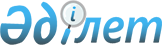 О внесении изменений в постановление Правительства Республики Казахстан от 26 августа 2005 года N 884Постановление Правительства Республики Казахстан от 27 февраля 2006 года N 129

      Правительство Республики Казахстан  ПОСТАНОВЛЯЕТ: 

      1. Внести в  постановление  Правительства Республики Казахстан от 26 августа 2005 года N 884 "О Среднесрочном плане социально-экономического развития Республики Казахстан на 2006-2008 годы (второй этап)" (САПП Республики Казахстан, 2005 г., N 33, ст. 458) следующие изменения: 

      в Среднесрочном плане социально-экономического развития Республики Казахстан на 2006-2008 годы, утвержденном указанным постановлением: 

      в разделе 1 "Основные направления социально-экономического развития Республики Казахстан на 2006 - 2008 годы": 

      в главе 1 "Итоги социально-экономического развития Республики Казахстан в 2004 году и оценка развития на 2005 год": 

      в абзаце двадцать шестом цифры "3215,2" заменить цифрами "32152"; 

      в главе 2 "Условия функционирования экономики в 2006-2008 годах": 

      в параграфе 1 "Внешние условия": 

      в абзаце восьмом цифры "1987 - 1988" заменить цифрами "1997-1998"; 

      в параграфе "Товарные рынки": 

      в абзаце первом цифры "2004" заменить цифрами "2005"; 

      в главе 4 "Обеспечение макроэкономической стабильности": 

      в параграфе 1 "Макроэкономическая политика и прогноз макроэкономических показателей на 2006 - 2008 годы": 

      в таблице "Прогноз макроэкономических показателей Республики Казахстан на 2005-2008 годы": 

      в строке "Объем промышленной продукции, млрд. тенге": 

      в графе 3 цифры "4915,4" заменить цифрами "5009,3"; 

      в строке "в % к предыдущему году": 

      в графе 4 цифры "107,6" заменить цифрами "107,5"; 

      в строке "Мировая цена на нефть (смесь Brent), долларов США за баррель": 

      в графе 3 цифры "47" заменить цифрами "49"; 

      в строке "Экспортная цена на нефть, долларов США за баррель": 

      в графе 3 цифры "35,3" заменить цифрами "36,8"; 

      в абзаце двадцать втором: 

      цифры "40 - 47" заменить цифрами "40 - 49"; 

      цифры "30 - 35,3" заменить цифрами "30 - 36,8"; 

      раздел 2 "Государственные регуляторы социально-экономического развития Республики Казахстан на 2006-2008 годы" изложить в новой редакции согласно приложению 1 к настоящему постановлению; 

      раздел 3 "Прогноз важнейших показателей социально-экономического развития Республики Казахстан на 2006-2008 годы", одобренный указанным постановлением, изложить в новой редакции согласно приложению 2 к настоящему постановлению; 

      раздел 4 "Перечень действующих и разрабатываемых государственных и отраслевых (секторальных) программ на 2006-2008 годы" изложить в новой редакции согласно приложению 3 к настоящему постановлению; 

      раздел 5 "Перечень приоритетных бюджетных инвестиционных проектов (программ) на 2006-2008 годы в разрезе действующих и разрабатываемых государственных и отраслевых (секторальных) программ" изложить в новой редакции согласно приложению 4 к настоящему постановлению. 

      2. Настоящее постановление вводится в действие со дня подписания.        Премьер-Министр 

   Республики Казахстан 

Приложение 1                 

к постановлению Правительства          

Республики казахстан              

от 27 февраля 2006 года N 129              Утвержден                   

постановлением Правительства         

Республики Казахстан             

от 26 августа 2005 года N 884           

  Раздел 2. Государственные регуляторы 

социально-экономического развития 

Республики Казахстан на 2006-2008 годы         * - Базовая пенсионная выплата вводится с 1 июля 2005 года 

      ** - прогноз квоты на привлечение иностранной рабочей силы рассчитывается как 0,45 % от численности экономически активного населения Республики Казахстан, с учетом трудящихся мигрантов  

      примечание: 

      изменения таможенных тарифов на импорт товаров и услуг в соответствии с  Таможенным  кодексом Республики Казахстан утверждаются постановлениями Правительства Республики Казахстан по мере необходимости; 

      стандарты на производство продукции (работ, услуг) в соответствии с пунктом 7  статьи 10 Закона  Республики Казахстан "О стандартизации" утверждаются в соответствии с порядком, установленным уполномоченным органом по стандартизации, метрологии и сертификации.         

  Прогноз предельного роста цен и тарифов 

на регулируемые услуги (товары, работы) субъектов 

естественных монополий на 2006-2008 годы 

Приложение 2                   

к постановлению Правительства          

Республики казахстан              

от 27 февраля 2006 года N 129          

  

Одобрен                      

постановлением Правительства           

Республики Казахстан             

от 26 августа 2005 года N 884          

                  Раздел 3. Прогноз важнейших показателей 

                   социально-экономического развития 

               Республики Казахстан на 2006-2008 годы       (продолжение таблицы) 

Приложение 3                 

к постановлению Правительства          

Республики казахстан              

от 27 февраля 2006 года N 129          Утвержден                   

постановлением Правительства        

Республики Казахстан            

от 26 августа 2005 года N 884        

                        Раздел 4. Перечень действующих и 

          разрабатываемых государственных и отраслевых (секторальных) 

                          программ на 2006-2008 годы                 Перечень действующих и разрабатываемых 

        государственных и отраслевых (секторальных) 

                программ на 2006-2008 годы              (продолжение таблицы)       (продолжение таблицы) 

Приложение 4                   

к постановлению Правительства           

Республики Казахстан               

от 27 февраля 2006 года N 129           

  

Утвержден                      

постановлением Правительства            

Республики Казахстан                

от 26 августа 2005 года N 884           

                    Раздел 5. Перечень приоритетных бюджетных 

            инвестиционных проектов (программ) на 2006-2008 годы 

          в разрезе действующих и разрабатываемых государственных 

                  и отраслевых (секторальных) программ                  ПЕРЕЧЕНЬ ПРИОРИТЕТНЫХ РЕСПУБЛИКАНСКИХ 

              БЮДЖЕТНЫХ ИНВЕСТИЦИОННЫХ ПРОЕКТОВ (ПРОГРАММ) 

                              НА 2006-2008 ГОДЫ    

  

                                            тыс.тенге                  Государственная программа развития 

           образования в Республике Казахстан 

                   на 2005-2010 годы  (продолжение таблицы)             Государственная программа реформирования 

       и развития здравоохранения Республики Казахстан 

                      на 2005-2010 годы  (продолжение таблицы)                 Государственная программа развития 

            сельских территорий на 2004-2010 годы  (продолжение таблицы)   Государственная программа развития автодорожной отрасли 

        Республики Казахстан на 2006-2010 годы  (продолжение таблицы)            Государственная программа формирования 

    "электронного правительства" в Республике Казахстан 

                     на 2005-2007 годы  (продолжение таблицы)              Государственная программа "Развитие 

       космической деятельности в Республике Казахстан"  (продолжение таблицы)         Стратегия индустриально-инновационного 

            развития Республики Казахстан 

                   на 2003-2015 годы  (продолжение таблицы)                     Государственная программа 

     социально-экономического развития города Астаны 

                   на 2006-2010 годы  (продолжение таблицы)                Государственная программа развития 

              города Алматы на 2003-2010 годы  (продолжение таблицы)                Государственная программа развития 

      физической культуры и спорта на 2006-2008 годы (продолжение таблицы)              Отраслевая программа "Питьевые воды"  (продолжение таблицы)          Программа по комплексному решению проблем 

              Приаралья на 2004-2006 годы  (продолжение таблицы)            Программа "Жасыл ел" на 2005-2007 годы     (продолжение таблицы)                Программа развития отрасли 

          гражданской авиации на 2006-2008 годы  (продолжение таблицы)    Государственная программа освоения 

         казахстанского сектора Каспийского моря  (продолжение таблицы)           Отраслевая программа "Развитие таможенной 

       службы Республики Казахстан на 2004-2006 годы"  (продолжение таблицы)            Программа развития государственной системы 

       обеспечения единства измерений на 2004-2006 годы  (продолжение таблицы)           Программа по комплексному решению проблем 

      бывшего Семипалатинского испытательного полигона 

                      на 2005-2007 годы  (продолжение таблицы)                 Программа дальнейшего развития 

     уголовно-исполнительной системы Республики Казахстан 

                     на 2004-2006 годы  (продолжение таблицы)            Программа профилактики правонарушений 

       и борьбы с преступностью на 2005-2006 годы  (продолжение таблицы)           Государственная программа предупреждения и 

      ликвидации чрезвычайных ситуаций на 2006-2015 годы  (продолжение таблицы)   

                   Программа силовых органов  (продолжение таблицы)              Программа по борьбе с опустыниванием в 

           Республике Казахстан на 2005-2015 годы  (продолжение таблицы)          Программа развития промышленности строительных 

        материалов, изделий и конструкций в Республике 

                Казахстан на 2005-2014 годы  (продолжение таблицы)               Программа развития национальных систем 

    стандартизации и сертификации Республики Казахстан 

                    на 2004-2006 годы  (продолжение таблицы)             Научно-техническая программа "Разработка и 

      внедрение в производство оригинальных фитопрепаратов 

         для развития фармацевтической промышленности 

            Республики Казахстан" на 2002-2006 годы  (продолжение таблицы)         Научно-техническая программа "Научно-техническое 

     обеспечение мониторинга и генетическое картирование 

    возбудителей опасных инфекций растений и животных для 

            биобезопасности Республики Казахстан 

                      на 2004-2006 годы"  (продолжение таблицы)                    Научно-техническая программа 

     "Развитие атомной энергетики в Республике Казахстан" 

                    на 2004-2008 годы  (продолжение таблицы)                 Научно-техническая программа 

      "Научно-техническое обеспечение устойчивого 

     функционирования и стратегических приоритетов 

       развития горно-металлургического комплекса 

                    на 2004-2006 годы" (продолжение таблицы)                 Научно-техническая программа 

     "Разработка новых противоинфекционных препаратов 

                   на 2004-2007 годы"  (продолжение таблицы)        Государственная программа "Культурное наследие"  (продолжение таблицы)            Программа "Возрождение древнего Отрара" 

                    на 2005-2009 годы (продолжение таблицы)      Программа "Охрана окружающей среды на 2005-2007 годы"  (продолжение таблицы)            Программа развития государственной правовой 

    статистики и специальных учетов в Республике Казахстан 

                       на 2005-2007 годы  (продолжение таблицы)          Программа по комплексному решению проблем 

               Приаралья на 2004-2006 годы  (продолжение таблицы)                             Вне программ (продолжение таблицы)   

            ПЕРЕЧЕНЬ ПРИОРИТЕТНЫХ МЕСТНЫХ БЮДЖЕТНЫХ 

       ИНВЕСТИЦИОННЫХ ПРОЕКТОВ (ПРОГРАММ), ФИНАНСИРУЕМЫХ 

     ЗА СЧЕТ ЦЕЛЕВЫХ ТРАНСФЕРТОВ НА РАЗВИТИЕ И КРЕДИТОВАНИЯ 

         ИЗ РЕСПУБЛИКАНСКОГО БЮДЖЕТА, НА 2006-2008 ГОДЫ                                                     тыс. тенге            Государственная программа развития образования 

            в Республике Казахстан на 2005-2010 годы (продолжение таблицы)          Государственная программа развития образования 

          в Республике Казахстан на 2005-2010 годы     

          Государственная программа реформирования и 

       развития здравоохранения на 2005-2010 годы (продолжение таблицы)   

               Государственная программа развития 

           сельских территорий на 2004-2010 годы (продолжение таблицы)          Государственная программа развития жилищного 

   строительства в Республике Казахстан на 2005-2007 годы   (продолжение таблицы)         Государственная программа социально-экономического 

            развития города Астаны на 2006-2010 годы (продолжение таблицы)   

               Государственная программа развития 

               города Алматы на 2003-2010 годы (продолжение таблицы)            Отраслевая программа "Питьевые воды" (продолжение таблицы)             Программа "Охрана окружающей среды 

                   на 2005-2007 годы" (продолжение таблицы)             Программа по комплексному решению проблем 

                 Приаралья на 2004-2006 годы (продолжение таблицы)   

    Программа развития малых городов на 2004-2006 годы (продолжение таблицы)   

         Программа развития города Семипалатинска 

  Восточно-Казахстанской области на 2006-2008 годы (продолжение таблицы)   

      Программа реабилитации инвалидов на 2006-2008 годы (продолжение таблицы)   

                      Вне программ (продолжение таблицы)   

           БЮДЖЕТНЫЕ ИНВЕСТИЦИИ НА ФОРМИРОВАНИЕ И 

      УВЕЛИЧЕНИЕ УСТАВНОГО КАПИТАЛА ЮРИДИЧЕСКИХ ЛИЦ                                                 тыс.тенге   

         Стратегия индустриально-инновационного развития 

           Республики Казахстан на 2003-2015 годы             Программа по комплексному решению проблем 

       бывшего Семипалатинского испытательного полигона 

                     на 2005-2007 годы         Государственная программа развития и поддержки 

     малого предпринимательства в Республике Казахстан 

                  на 2003-2005 годы             Программа развития страхового рынка 

         Республики Казахстан на 2004-2006 годы                   Государственная программа 

           "Развитие космической деятельности в  

                    Республике Казахстан"                      Программа развития 

     почтово-сберегательной системы на 2005-2010 годы                        Вне программ 
					© 2012. РГП на ПХВ «Институт законодательства и правовой информации Республики Казахстан» Министерства юстиции Республики Казахстан
				     Наименование  2005 г. оценка  2005 г. оценка        Прогноз        Прогноз        Прогноз      Наименование до 01.07. с 01.07. 2006 г. 2007 г. 2008 г. Минимальный размер заработной 

платы, тенге   7000  9200  9200  9752  10337 Размер базовой пенсионной выплаты, тенге*       3000       3000  3000  3000  3180 Минимальный размер пенсии, тенге       6200       6200  6700  7102  7528 Прожиточный минимум, тенге       6014       6014  7945  8422  8927 Месячный расчетный показатель, тенге        971        971  1030  1092  1157 Квота на импорт рабочей силы 

(с учетом трудящихся- 

мигрантов, привлекаемых для 

осуществления трудовой деятельности на 

сельскохозяйст- 

венных работах в приграничных 

областях Республики Казахстан), в %**       0,32       0,32  0,45  0,45  0,45 №N Государст- 

венные 

регуляторы Декабрь 

2005 г. 

к декабрю 

2004 г., 

%, оценка Декабрь 

2006 г. 

к декабрю 

2005 г., 

%, прогноз Декабрь 

2007 г. 

к декабрю 

2006 г., 

%, прогноз Декабрь 

2008 г. 

к декабрю 

2007 г., 

%, прогноз 1 Передача 

электрической 

энергии по 

электрическим 

сетям регио- 

нального 

уровня 150,9 106,3 104 104,3 2 Передача 

электрической 

энергии по 

электрическим 

сетям межре- 

гионального 

уровня 108,9 106 106,1 112,5 3 Техническая 

диспетчериза- 

ция отпуска в 

сеть и потреб- 

ления элект- 

рической энер- 

гии 109,5 107 110 110,9 4 Транспортиров- 

ка газа и (или) газового 

конденсата: 

по распреде- 

лительным 

трубопроводам 102,7 104 101,6 101,9 5 Транспортиров- 

ка нефти по 

магистральным 

трубопроводам 100 100 100 100 6 Производство, 

передача и 

(или) распре- 

деление теп- 

ловой энергии 106,7 104,8 106,2 103,8 7 Услуги водо- 

хозяйственной 

системы: 

подача воды по 

магистральным 

трубопроводам 

и (или) кана- 

лам   

  

  

  

105,1   

  

  

  

102   

  

  

  

100,2   

  

  

  

100,3 7 подача воды по распре- 

делительным 

трубопроводам 103,1    100,2    105     105 8 Отведение 

сточных вод 104,9 104,1 105,7 104,9 9 Услуги портов 100 100 100 100 10 Услуги 

аэропортов: 

услуги по 

обеспечению 

взлета и по- 

садки (приема 

и выпуска) 

воздушного 

судна   

  

  

  

  

  

100,7   

  

  

  

  

  

101,5   

  

  

  

  

  

101,3   

  

  

  

  

  

101,2 10 услуги по 

обеспечению 

авиационной 

безопасности 102,1    104,7   104,1     103,5 11 Общедоступные 

услуги почто- 

вой связи: 

пересылка 

простого 

письма    

  

  

  

102   

  

  

  

102   

  

  

  

102   

  

  

  

102 11 пересылка простой 

карточки     102     102     102     102 11 пересылка простой бандероли     102     102     102     102 Показатели 2004 г. отчет 2005 г. 

оценка         прогноз         прогноз         прогноз Показатели 2004 г. отчет 2005 г. 

оценка 2006 г. 2007 г. 2008 г. Социально- 

демографические 

показатели Общая численность 

населения, тыс. чел. 15012,7  15161,3  15314,2 15446,15 15558,6  Численность 

занятых в экономике, тыс. чел.  7181,4  7334,0  7468,7  7593,1  7729,3 Численность 

пенсионеров 

(среднегодовая), 

тыс. чел.  1647,2  1635,1  1622,6  1608,9  1593,1 Средмесячный 

размер пенсии, 

тенге  8553  9176  9930  10346  10967 Средмесячный 

размер базовый 

пенсионной 

выплаты, тенге  3000   3000   3000 Реальная 

заработная плата, 

в % к предыдущему 

году  114,6   110,1    108,0   112,4      Показатели 2006 г. в % к 

2005 г.  2008 г. 

  в % к 

 2005 г. Социально- 

демографические 

показатели Общая численность 

населения, тыс. чел.    101   102,6 Численность занятых в экономике, тыс. чел.   101,8   105,4 Численность 

пенсионеров 

(среднегодовая), 

тыс. чел.    99    97,4 Средмесячный размер пенсии, тенге   108,2   119,5 Средмесячный размер базовой пенсионной 

выплаты, тенге Реальная заработная 

плата, в % к 

предыдущему году Показатели   2004 г. 

отчет 2005 г. 

оценка      Прогноз      Прогноз      Прогноз 2008 г. 

в % к 

2005 г. Показатели   2004 г. 

отчет 2005 г. 

оценка 2006 г. 2007 г. 2008 г. 2008 г. 

в % к 

2005 г. Важнейшие макро- 

экономичес- 

кие   показатели Валовой 

внутренний 

продукт, 

млрд. тенге 5542,5  6780 8065,4 9183,8 10471,6 Реальное 

изменение в % 

к предыдущему 

году 109,4  108,8  108,3  108,3  108,9  127,7 ВВП на душу 

населения, 

долл. США  2714 3439,9  4147  4794,8 5608,7  163,0 Отраслевая структура ВВП, %  100  100  100  100  100 Производство товаров  44,9  46,7  46,3  46,0  45,9 в том числе: промышленность  31,1  33,7  33,2  32,9  32,9 сельское 

хозяйство  7,9  6,3   6,2  6,1  6,0 строительство  5,9  6,7  6,9  7,0  7,0 Производство услуг  50,6  48,9  49,3  49,6  49,7 Чистые налоги  6,2  6,4  6,4  6,4   6,4 услуги 

финансового 

посредничества  -1,8   -2   -2   -2   -2 ВВП методом 

образования 

доходов, %  100  100   100   100   100 Оплата труда работников  37,9  38,1   38,3   38,3  38,4 Чистые 

налоги на производство и импорт, в том числе:  10,3  10,2   10,1  10,1  10,1 налоги на продукты и импорт  8,3  8,3  8,1  8,1  8,1 другие 

налоги на производство   2  1,9   2   2   2 субсидии на производство и импорт (-) на продукты   0,1  0,1   0   0,1  0,1 Валовая прибыль и валовый смешанный доход в том числе:  51,9   51,8  51,7  51,7   51,6 потребление основного капитала  36,2  36,2  36,1  36,0  35,8 чистая прибыль и чистый смешанный доход  15,7  15,6  15,6  15,7  15,8 ВВП методом конечного использования, %  100  100  100  100  100 Расходы на конечное потребление  67,7  67,8  67,2  65,9  65,7 домашних хозяйств  54,2   54   53,3  53,6  53,1 органов госу- 

дарственного управления    12  12,2  12,1  10,6  10,8 некоммерчес- 

кие организа- 

ции, обслужи- 

вающих домашние хозяйства  1,5  1,6  1,8   1,7  1,8 Валовое накопление  23,4  23  23,5  24,9  25,2 накопление основного капитала  22,1  21,6  22  23,1  23,3 изменение запасов материальных оборотных средств  1,3  1,4  1,5  1,8  1,9 Чистый экспорт товаров и услуг   9  9,4  9,3  9,2   9,1 Денежная база, млрд. тенге  578  778   962  1128  1280   165 в % к предыдущему году   182  135  124   117   113 Денежная масса, млрд. тенге  1650  2123  2760  3470  4200   198 в % к предыдущему году   170   129   130   126   121 Уровень монетизации экономики, %   29,8  31,3   34,2   37,8   40,1 Официальная ставка рефи- 

нансирования Национального Банка, на конец года   7    7   6,5   6    6 Депозиты резидентов в банковской системе, млрд. тенге  1271   1590  2093   2677   3265   205,3 Кредиты банков в экономике, млрд. тенге  1484  1960  2520   3132  3852   196,5 Индекс потре- 

бительских цен, в % в среднем за год   6,9   5-7   5-7   5-7   5-7 Дефицит госу- 

дарственного бюджета в % к ВВП  -0,3   -1,7   -1,4  -1,0  -0,5 Инвестиции в основной капитал, млрд. тенге 1530,6  2143  2529  2908  3315 Реальное изменение в % к предыдущему году 110,6   140  118  115  114  154,7 Экспорт товаров (ФОБ), млрд. 

долл. США  20,5  26,8  29,1  29,0  27,8 в % к предыдущему году 153,7  130,7  108,6  99,7  95,9 Импорт товаров (ФОБ), млрд.  

долл. США  13,8  18,6  23,1  24,7  25,8 в % к предыдущему году  147,6  134,8  124,2  106,9  104,5 Объем промышленной продукции (работ, услуг), млрд. тенге 3733,8  4526 5009,3  5377,2 5929,9 Реальное изменение в % к предыдущему году 110,1  106,7  107,3  107,5  108,8  125,5 Валовая продукция сельского хозяйства, млрд. тенге 694,7  722,5  774,7  823,5  886,4 Реальное изменение в % к предыдущему году 100,1  100,5  102  102,2  103  107,4 Строительство, млрд. тенге 677,3  931,3 1178,1  1464  1786,7 Реальное изменение в % к предыдущему году 109,5  125  115  112  110  142 Услуги транспорта, млрд. тенге 1183,5 1361,4 1546,2 1770,9  2047,5 Реальное изменение в % к предыдущему году  109,5  106,5  106,5  107  108  123 Связь, млрд. тенге  168,7  221,2  283,3  359,5  459,8 Реальное изменение в % к предыдущему году  129  125  122  122  123   183 Торговля, млрд. тенге 1113,8 1280,5 1500,3 1744,6 2034,2 Реальное изменение в % к предыдущему году 110,4  109,5  109,5  109,7  110,0  132,1 N N 

  

д 

е 

й 

с 

т 

в 

у 

ю 

щ 

и 

х 

  

Г 

П N 

  

р 

а 

з 

р 

а 

б 

а 

т 

ы 

в 

а 

е 

м 

ы 

х 

  

Г 

П N 

дей- 

ст- 

вую- 

щих 

от- 

рас- 

левых 

прог- 

рамм N 

paз- 

раба- 

тыва- 

емых 

от- 

рас- 

левых 

про- 

грамм Наименование 

программы 

(нормативный 

правовой акт, 

которым 

утверждена 

Программа или 

основание 

разработки 

программы) Период 

реали- 

зации Ответ- 

ствен- 

ные 

испол- 

нители Предполагаемые 

расходы 

(млн.тенге) Предполагаемые 

расходы 

(млн.тенге) N N 

  

д 

е 

й 

с 

т 

в 

у 

ю 

щ 

и 

х 

  

Г 

П N 

  

р 

а 

з 

р 

а 

б 

а 

т 

ы 

в 

а 

е 

м 

ы 

х 

  

Г 

П N 

дей- 

ст- 

вую- 

щих 

от- 

рас- 

левых 

прог- 

рамм N 

paз- 

раба- 

тыва- 

емых 

от- 

рас- 

левых 

про- 

грамм Наименование 

программы 

(нормативный 

правовой акт, 

которым 

утверждена 

Программа или 

основание 

разработки 

программы) Период 

реали- 

зации Ответ- 

ствен- 

ные 

испол- 

нители республиканский 

бюджет республиканский 

бюджет N N 

  

д 

е 

й 

с 

т 

в 

у 

ю 

щ 

и 

х 

  

Г 

П N 

  

р 

а 

з 

р 

а 

б 

а 

т 

ы 

в 

а 

е 

м 

ы 

х 

  

Г 

П N 

дей- 

ст- 

вую- 

щих 

от- 

рас- 

левых 

прог- 

рамм N 

paз- 

раба- 

тыва- 

емых 

от- 

рас- 

левых 

про- 

грамм Наименование 

программы 

(нормативный 

правовой акт, 

которым 

утверждена 

Программа или 

основание 

разработки 

программы) Период 

реали- 

зации Коли- 

чество 2005 

г. 2006 

г. 1 2 3 4 5 6 7 8 9 10   Канцелярия Премьер-Министра 

Республики Казахстан (104) Канцелярия Премьер-Министра 

Республики Казахстан (104) Канцелярия Премьер-Министра 

Республики Казахстан (104) Канцелярия Премьер-Министра 

Республики Казахстан (104) Действующие государственные и отраслевые (секторальные) 

программы Действующие государственные и отраслевые (секторальные) 

программы Действующие государственные и отраслевые (секторальные) 

программы Действующие государственные и отраслевые (секторальные) 

программы 1 1 Государствен- 

ная программа 

обеспечения 

информационной 

безопасности и 

защиты госу- 

дарственных 

секретов Рес- 

публики Казах- 

стан на 2005- 

2007 годы 

(Указ Прези- 

дента Респуб- 

лики Казахстан 

от 31 марта 

2005 года 

N№1532 дсп) 2005- 

2007 

гг. Канце- 

лярии 

Пре- 

мьер- 

Мини- 

стра 

Рес- 

пуб- 

лики 

Казах- 

стан 77,2 356,1  Итого по 

государствен- 

ному органу: 1 77,2 356,1 государствен- 

ные программы 1 77,2 356,1 - из них 

действующие 1 77,2 356,1 Министерство культуры, 

информации и спорта Республики 

Казахстан (200) Министерство культуры, 

информации и спорта Республики 

Казахстан (200) Министерство культуры, 

информации и спорта Республики 

Казахстан (200) Министерство культуры, 

информации и спорта Республики 

Казахстан (200) Действующие государственные и отраслевые (секторальные) 

программы Действующие государственные и отраслевые (секторальные) 

программы Действующие государственные и отраслевые (секторальные) 

программы Действующие государственные и отраслевые (секторальные) 

программы 2 1 Государствен- 

ная программа 

Республики 

Казахстан 

"Возрождение 

исторических 

центров Шелко- 

вого пути, 

сохранение и 

преемственное 

развитие куль- 

турного насле- 

дия тюркоязыч- 

ных государ- 

ств, создание 

инфраструктуры 

туризма" (Указ 

Президента 

Республики 

Казахстан от 

27 февраля 

1998 г. N№3859, 

постановление 

Правительства 

Республики 

Казахстан от 

28 октября 

1998 г. N№1096) 1998- 

2012 

гг. МКИС, 

МОН, 

МТК, 

акимы 

заин- 

тере- 

сован- 

ных 

облас- 

тей 72,0 85,5 3 2 Государствен- 

ная программа 

функционирова- 

нии и развития 

языков на 

2001-2010 годы 

(Указ Прези- 

дента Респуб- 

лики Казахстан 

от 7 февраля 

2001 года 

N 550, поста- 

новление Пра- 

вительства 

Республики 

Казахстан от 

9 апреля 2003 

года 2001- 

2010 гг. МКИС 355,3 1024,0 4 3 Государствен- 

ная программа 

"Культурное 

наследие" на 

2004-2006 годы 

(Указ Прези- 

дента Респуб- 

лики Казахстан 

от 13 января 

2004 года 

N 1277, 

постановление 

Правительства 

Республики 

Казахстан от 

12 февраля 

2004 года 

N 171) 2004- 

2006 

гг. МКИС 749,4 1337,7   5 1 Программа раз- 

вития телера- 

диовещания в 

Республике 

Казахстан на 

2004-2006 годы 

(постановление 

Правительства 

Республики 

Казахстан от 

9 апреля 2004 

года N№398) 2004- 

2006 

гг. МКИС 7155,8 8634,2 6 2 Программа 

"Возрождение 

древнего 

Отрара" на 2005-2009 годы  

(постановление 

Правительства 

Республики 

Казахстан от 

30 сентября 

2004 года 

N 1009) 2005- 

2009 

гг. МКИС   53,9   31,4 7 1 Государствен- 

ная программа 

поддержки соо- 

течественни- 

ков, проживаю- 

щих за рубежом 

на 2005-2007 

годы (Указ Президента Республики 

Казахстан от 21 

ноября 2005 года N 1673 2005- 

2007 

гг. МКИС, 

МИД 591,6   601,9  8  2   Программа развития сферы 

культуры на 

2006-2008 годы 

постановление 

Правительства 

Республики 

Казахстан от 24 

ноября 2005 года N 1161 2006- 

2008 

гг. МКИС 1803,0  Разрабатываемые государственные и отраслевые 

 (секторальные) программы  Разрабатываемые государственные и отраслевые 

 (секторальные) программы  Разрабатываемые государственные и отраслевые 

 (секторальные) программы  Разрабатываемые государственные и отраслевые 

 (секторальные) программы  Разрабатываемые государственные и отраслевые 

 (секторальные) программы 9  2 Государственная 

программа 

развития 

физической 

культуры и спорта в 

Республике 

Казахстан на 

2006-2008 годы 

(разрабаты- 

вается в соот- 

ветствии с 

пунктом 6.6.9. 

Плана мероприятий 

по реализации 

Программы 

Правительства 

Республики 

Казахстан на 

2003-2006 годы) 2006- 

2008 

гг. МКИС  9444,4 10  1 Программа по 

совершенство- 

ванию казах- 

станской модели 

этнического и 

конфессиональ- 

ного согласия 

на 2006-2008 годы разраба- 

тывается в 

соответствии 

с пунктом 2.1. 

Протокола 

встречи 

Президента 

Республики 

Казахстан с членами Совета 

Ассамблеи 

народов 

Казахстана, 

руководителями 

национально- 

культурных 

объединений 

от 31 августа 

2004 года N 

35-19.1) 2006- 

2008 

гг. МКИС  316,0 Итого по госу- 

дарственному 

органу: 9  8978,0  23278,1 государствен- 

ные 5  1768,3  12493,5 - из них 

действующие 3  1176,7  2447,2 - из них 2 591,6  10046,3 отраслевые 

программы 4 7209,7 10784,6 - из них 

действующие 2  7209,7  8665,6 - из них раз- 

рабатываемые 2  0,0  2119,0 Министерство внутренних дел 

Республики Казахстан (201) Министерство внутренних дел 

Республики Казахстан (201) Министерство внутренних дел 

Республики Казахстан (201) Министерство внутренних дел 

Республики Казахстан (201) Действующие государственные и отраслевые (секторальные) 

программы Действующие государственные и отраслевые (секторальные) 

программы Действующие государственные и отраслевые (секторальные) 

программы Действующие государственные и отраслевые (секторальные) 

программы 11 1 Программа про- 

филактики пра- 

вонарушений и 

борьбы с прес- 

тупностью в 

Республике 

Казахстан на 

2005-2007 годы 

(постановление 

Правительства 

Республики 

Казахстан от 

24   декабря 

2004 года 

N 1355) 2005- 

2007 

гг. МВД  1925,6  2000,9   Разрабатываемые государственные 

и отраслевые (секторальные) программы Разрабатываемые государственные 

и отраслевые (секторальные) программы Разрабатываемые государственные 

и отраслевые (секторальные) программы Разрабатываемые государственные 

и отраслевые (секторальные) программы 12 1 Стратегия 

борьбы с нар- 

команией и 

наркобизнесом 

в Республике 

Казахстан на 

2006-2014 годы 

(разрабатыва- 

ется в соответствии с постановлением Правительства 

Республики 

Казахстан от 

13 апреля 2004 

года N№411 2006- 

2014 

гг. МВД  582,6  678,5   Итого по госу- 

дарственному 

органу: 2  2508,2  2679,4 государствен- 

ные 1  582,6   678,5 - из них 1  582,6  678,5 отраслевые 

программы 1 1925,6 2000,9  - из них 

действующие 1 1925,6 2000,9 Министерство по чрезвычайным ситуациям Республики Казахстан 

(202) Министерство по чрезвычайным ситуациям Республики Казахстан 

(202) Министерство по чрезвычайным ситуациям Республики Казахстан 

(202) Министерство по чрезвычайным ситуациям Республики Казахстан 

(202) Действующие государственные и отраслевые (секторальные) 

программы Действующие государственные и отраслевые (секторальные) 

программы Действующие государственные и отраслевые (секторальные) 

программы Действующие государственные и отраслевые (секторальные) 

программы 13 1 Программа раз- 

вития государ- 

ственной сис- 

темы предуп- 

реждения и ликвидации 

чрезвычайных 

ситуаций на 

2004-2010 годы 

(постановление 

Правительства 

Республики 

Казахстан от 

31 декабря 2003 года 

N"1383) 2004- 

2010 

гг. МЧС  500,0   570,7   Разрабатываемые государственные и отраслевые (секторальные) программы Разрабатываемые государственные и отраслевые (секторальные) программы Разрабатываемые государственные и отраслевые (секторальные) программы Разрабатываемые государственные и отраслевые (секторальные) программы 14 1 Государствен- 

ная программа 

предупреждения 

и ликвидации 

чрезвычайных 

ситуаций на 

2006-2015 годы 

(разрабаты- 

вается в соот- 

ветствии с по- 

ручениями Пре- 

зидента Рес- 

публики Казах- 

стан от 1 

декабря 2004 

года N 1789, 

Премьер-Минис- 

тра РК от 8 

декабря 2004 

года N 23-25/ 

001-155) 2006- 

2015 

гг. МЧС Итого по госу- 

дарственному 

органу: 2  500,0  570,7   государствен- 

ные 1  0,0  0,0 - из них 1  0,0  0,0 отраслевые 

программы 1  500,0  570,7 - из них 

действующие 1  500,0  570,7 Министерство сельского хозяйства Республики Казахстан (212) Министерство сельского хозяйства Республики Казахстан (212) Министерство сельского хозяйства Республики Казахстан (212) Министерство сельского хозяйства Республики Казахстан (212) Действующие государственные и отраслевые (секторальные) 

программы    Действующие государственные и отраслевые (секторальные) 

программы    Действующие государственные и отраслевые (секторальные) 

программы    Действующие государственные и отраслевые (секторальные) 

программы    15 1 Государствен- 

ная программа 

развития сель- 

ских террито- 

рий Республики 

Казахстан на 

2004-2010 годы 

(Указ Прези- 

дента Респуб- 

лики Казахстан 

от 10 июля 

2003 года 

N 1149, поста- 

новление Пра- 

вительства 

Республики 

Казахстан от 

20 августа 

2003 года 

N 838) 2004- 

2010 

гг. МСХ 18945,8 20515,4   16 1 Программа вос- 

становления и 

развития вино- 

градарства и 

виноделия в 

Казахстане на 

период до 2010 

года (поста- 

новление Пра- 

вительства 

Республики 

Казахстан от 

12 декабря 

2001 года 

N№1621) 2001- 

2010 

гг. МСХ не тре- 

буется  не тре- 

буется  17 2 Отраслевая 

программа "Питьевые во- 

ды" на 2002- 

2010 годы 

(постановление 

Правительства 

Республики 

Казахстан от 

23 января 2002 

года N№93) 2002- 

2010 

гг. МСХ 5432,0 7342,1  18 3 Программа раз- 

вития рыбного 

хозяйства 

Республики 

Казахстан на 

2004-2006 годы 

(постановление 

Правительства 

Республики 

Казахстан от 

29 декабря 

2003 года 

N№1344) 2004- 

2006 

гг. МСХ, МООС, 

акимы 

облас- 

тей 949,3 734,8  19 4 Программа сох- 

ранения и вос- 

становления 

редких и исче- 

зающих видов 

диких копытных 

животных и 

сайгаков на 

2005-2007 годы 

(постановление 

Правительства 

Республики 

Казахстан от 

25 марта 2005 

года N№267) 2005- 

2007 

гг. МСХ 182,5 222,1  20 5 Программа 

"Жасыл ел" на 

2005-2007 годы 

(постановление 

Правительства 

Республики 

Казахстан от 

25 июня 2005 

года N№632) 2005- 

2007 

гт. МСХ, МОН 4490,5 5132,5  ИТОГО по госу- 

дарственному 

органу: 6 30000,1 33946,9  государствен- 

ные 1 18945,8 20515,4  - из них 

действующие 1 18945,8 20515,4 отраслевые 

программы 5 11054,3 13431,5  - из них 

действующие 5 11054,3 13431,5 Министерство труда и социальной 

защиты населения Республики 

Казахстан (213) Министерство труда и социальной 

защиты населения Республики 

Казахстан (213) Министерство труда и социальной 

защиты населения Республики 

Казахстан (213) Министерство труда и социальной 

защиты населения Республики 

Казахстан (213) Действующие государственные и отраслевые (секторальные) 

программы Действующие государственные и отраслевые (секторальные) 

программы Действующие государственные и отраслевые (секторальные) 

программы Действующие государственные и отраслевые (секторальные) 

программы 21 1 Отраслевая 

программа миг- 

рационной по- 

литики Респуб- 

лики Казахстан 

на 2001-2010 

годы (поста- 

новление Пра- 

вительства 

Республики 

Казахстан от 

29 октября 

2001 года N№1371) 2001- 

2010 

гг. МТСЗ 22 2 Программа 

дальнейшего 

углубления 

социальных реформ в Республике Казахстан 

на 2005-2007 

годы (поста- 

новление 

Правительства 

Республики 

Казахстан от 

30 ноября 2004 

года N 1241) 2005- 

2007 

гг. МТСЗ 276230,5 341203,4  23 3 Программа 

занятости 

населения Республики Казахстан 

на 2005-2007 

годы (постановление Правительства Республики Казахстан от 27 января 2005 года N 68) 2005- 

2007 гг. МТСЗ, 

сов- 

местно 

с заин- 

тере- 

сован- 

ными 

цент- 

раль- 

ными и мест- 

ными 

испол- 

ни- 

тель- 

ными 

орга- 

нами 24 4 Программа обеспечения 

безопасности 

и охраны труда 

Республики 

Казахстан на 2005-2007 годы (постановление Правительства Республики  

Казахстан от 27 января 2005 года N 67) 2005- 

2007 

гг. МТСЗ 64,4  53,1  25 1 Программа реа- 

билитации ин- 

валидов на 

2006-2008 годы 

(постановление 

Правительства 

Республики Казахстан от 

6 января 2006 

года N 17) 2006- 

2008 

гг. МТСЗ 1483,1 Итого по госу- 

дарственному 

органу: 5 276294,9 342739,6  отраслевые 

программы 5 276294,9 342739,6 - из них 

действующие 4 276294,9 341256,5 - из них раз- 

рабатываемые 1 0,0 1483,1  Министерство транспорта и 

коммуникаций Республики Казахстан 

(215) Министерство транспорта и 

коммуникаций Республики Казахстан 

(215) Министерство транспорта и 

коммуникаций Республики Казахстан 

(215) Министерство транспорта и 

коммуникаций Республики Казахстан 

(215) Действующие государственные и отраслевые (секторальные) 

программы   Действующие государственные и отраслевые (секторальные) 

программы   Действующие государственные и отраслевые (секторальные) 

программы   Действующие государственные и отраслевые (секторальные) 

программы   26 1 Программа 

развития транзитно- 

транспортного потенциала Республики 

Казахстан на 

2004-2006 годы 

(постановление 

Правительства 

Республики 

Казахстан от 

30 декабря 

2003 года 

N№1351) 2004- 

2006 

гг. МТК, 

МИД, 

МФ, 

Нац- 

банк 

(по 

сог- 

ласо- 

ванию) 1203,4 362,5 27 2 Программа реструктуриза- 

ции железно- 

дорожного 

транспорта Республики Казахстан 

на 2004-2006 

годы 

(постановление 

Правительства 

Республики 

Казахстан от 

6 февраля 2004 

года N№145) 2004- 

2006 

гг. МТК 9970,0 9970,0 28 3 Программа 

создания нацио- 

нального морс- 

кого торгового 

флота на 2004- 

2006 годы 

(постановление 

Правительства 

Республики 

Казахстан от 

13 июля 2004 

года N 763) 2004- 

2006 

гг. МТК, 

ЗАО 

"НМСК 

"Каз- 

мор- 

транс- 

флот", 

АО НК 

"Каз- 

Мунай- 

Газ" 

(по 

согла- 

сова- 

нию) 29  4 Программа 

развития автодорожной 

отрасли на 

2006-2012 годы 

(постановление 

Правительства 

Республики 

Казахстан 

от 9 декабря  

2005 года N 1227) 2006- 

2012 гг. МТК 61773,6 Разрабатываемые государственные и отраслевые (секторальные) программы Разрабатываемые государственные и отраслевые (секторальные) программы Разрабатываемые государственные и отраслевые (секторальные) программы Разрабатываемые государственные и отраслевые (секторальные) программы Разрабатываемые государственные и отраслевые (секторальные) программы 30 1 Программа 

развития отрасли 

гражданской 

авиации на 

2006-2008 годы 

(разрабатывает- 

ся в соответст- 

вии с пунктом 4.2 протокола совещания у 

Премьер-Минис- 

тра Республики 

Казахстан от 

3 мая 2005 

года N№17-53/ 

007-268) 2006- 

2008 

гг. МТК 5759,9 Итого по госу- 

дарственному 

органу: 5 11173,4 77866,0 отраслевые 

программы 5 11173,4 77866,0 - из них 

действующие 4 11173,4 72106,1 - из них 

разрабатываемые 1  0,0 5759,9 Министерство финансов Республики Казахстан (217) Министерство финансов Республики Казахстан (217) Министерство финансов Республики Казахстан (217) Министерство финансов Республики Казахстан (217) Действующие государственные и отраслевые (секторальные)  

программы Действующие государственные и отраслевые (секторальные)  

программы Действующие государственные и отраслевые (секторальные)  

программы Действующие государственные и отраслевые (секторальные)  

программы 31 1 Программа 

развития таможенной службы 

Республики 

Казахстан на 

2004-2006 годы 

(постановление 

Правительства 

Республики 

Казахстан от 

3 октября 2003 

года N 1019) 2004- 

2006 

гг.  МФ 4100,7 4218,0 Разрабатываемые государственные и отраслевые (секторальные) программы Разрабатываемые государственные и отраслевые (секторальные) программы Разрабатываемые государственные и отраслевые (секторальные) программы Разрабатываемые государственные и отраслевые (секторальные) программы Разрабатываемые государственные и отраслевые (секторальные) программы 31 

-1  1 Программа 

развития 

системы госу- 

дарственных 

закупок РК 

(разрабаты- 

вается в соот- 

ветствии с п. 

9.3.10 Плана 

мероприятий по 

реализации 

Программ 

Правительства 

РК на 2003-2006 

годы) 2006- 

2008 гг. МФ 85,0 Итого по госу- 

дарственному 

органу:    2  4100,7  4303,0 отраслевые 

программы    2  4100,7  4303,0 - из них 

действующие    1  4100,7  4218,0 - из них 

разрабатываемые    1   85,0 Министерство экономики и 

бюджетного планирования Республики Казахстан (220)    Министерство экономики и 

бюджетного планирования Республики Казахстан (220)    Министерство экономики и 

бюджетного планирования Республики Казахстан (220)    Министерство экономики и 

бюджетного планирования Республики Казахстан (220)    Действующие государственные и отраслевые (секторальные) 

программы Действующие государственные и отраслевые (секторальные) 

программы Действующие государственные и отраслевые (секторальные) 

программы Действующие государственные и отраслевые (секторальные) 

программы 32 1 Программа раз- 

вития малых 

городов на 

2004-2006 годы 

(постановление 

Правительства 

Республики 

Казахстан от 

31 декабря 2003 года 

N 1389) 2004- 

2006 

гг. МЭБП, 

зaин- 

тере- 

сован- 

ные 

минис- 

тер- 

ства 

и 

ведом- 

ства, 

акимы 

облас- 

тей   1050,0  527,0   33 2 Программа по 

комплексному 

решению проб- 

лем Приаралья 

на 2004-2006 

годы (поста- 

новление 

Правительства 

Республики 

Казахстан от 

7 мая 2004 года N 520) 2004- 

2006 

гг. МЭБП, цент- 

раль- 

ные и 

мест- 

ные 

испол- 

ните- 

льные 

органы   7814,4  3269,8 34 3 Программа 

развития рынка 

ценных бумаг 

Республики 

Казахстан на 

2005-2007 годы 

(постановление 

Правительства 

Республики 

Казахстан от 

24 декабря 

2004 года 

N 1385) 2005- 

2007 гг. МЭБП, АФН  (по 

согла- 

сова- 

нию), 

МФ, 

Нац- 

банк 

(по 

сог- 

ласо- 

ванию) не тре- 

буется не тре- 

буется   34 

-1   4 Программа 

"Основные 

направления 

экономической 

политики и 

организационных 

мер по сокраще- 

нию размеров 

теневой 

экономики в РК 

на 2005-2010 

годы" 

(постановление 

ПРК от 30.09.05 г. N 969) 2005- 

2010 

гг. МЭБП, 

АБЭКП не тре- 

буются не тре- 

буются 34 

-2   5 Программа 

развития города 

Семипалатинска 

Восточно- 

Казахстанской 

области на 

2006-2008 годы 

(постановление 

ПРК от 25.08.05 г. N 874) 2006- 

2008 

гг. МЭБП, 

аким 

ВКО 4608,3 34 

-3   6 Программа по 

комплексному 

решению проблем 

бывшего Семи- 

палатинского 

испытательного 

ядерного 

полигона на 

2005-2007 годы 

(постановление 

ПРК от 20.09.05 г. N 927) 2005- 

2007 

гг.  МЭБП  1634,3  2518,0 Разрабатываемые государственные и отраслевые (секторальные) программы Разрабатываемые государственные и отраслевые (секторальные) программы Разрабатываемые государственные и отраслевые (секторальные) программы Разрабатываемые государственные и отраслевые (секторальные) программы Разрабатываемые государственные и отраслевые (секторальные) программы 35 1 Государствен- 

ная программа 

поддержки раз- 

вития местного 

самоуправления 

на 2006-2008 

годы (разраба- 

тывается в 

соответствии с 

пунктом 7.2.5. 

Плана меро- 

приятий по 

реализации 

Программы 

Правительства 

Республики 

Казахстан на 

2003-2006 годы) 2006- 

2008 

гг. МЭБП, МЮ, 

цент- 

раль- 

ные и 

мест- 

ные 

испол- 

ните- 

льные 

органы 36 2 Стратегия тер- 

риториального 

развития 

Республики 

Казахстан на 

период до 2015 

года (разраба- 

тывается в со- 

ответствии с 

пунктом 1.1.1. 

Плана меро- 

приятий по 

реализации 

Программы 

Правительства 

Республики 

Казахстан на 

2003-2006 годы) 2005- 

2015 гг. МЭБП, цент- 

раль- 

ные и 

мест- 

ные 

ис- 

полни- 

тель- 

ные 

органы не тре- 

буется не тре- 

буется 39 3 Программа 

повышения эффективности управления государственным 

имуществом и 

приватизации 

на 2006-2008 

годы (разраба- 

тывается в 

соответствии 

с пунктом 1.6. 

Плана меро- 

приятий по реализации 

Отраслевой 

программы по- 

вышений эффек- 

тивности уп- 

равления госу- 

дарственным 

имуществом и 

приватизации 

на 2003-2005 

годы, поста- 

новление Пра- 

вительства 

Республики 

Казахстан от 

31 мая   2005 

года N№538) 2006- 

2008 гг. МЭБП не тре- 

буется Итого по госу- 

дарственному 

органу: 9 10498,7 10923,1 государствен- 

ные 2 0,0 0,0 - из них раз- 

рабатываемые 2 0,0 0,0 отраслевые 

программы 7 10498,7 10923,1 - из них 

действующие 6 10498,7 10923,1 - из них раз- 

рабатываемые 1 0,0 0,0 Министерство юстиции Республики 

Казахстан (221) Министерство юстиции Республики 

Казахстан (221) Министерство юстиции Республики 

Казахстан (221) Министерство юстиции Республики 

Казахстан (221) Действующие государственные и отраслевые (секторальные)  

программы Действующие государственные и отраслевые (секторальные)  

программы Действующие государственные и отраслевые (секторальные)  

программы Действующие государственные и отраслевые (секторальные)  

программы 41 1 Программа 

дальнейшего 

развития 

уголовно- 

исполнительной системы Республики 

Казахстан на 

2004-2006 годы 

(постановление 

Правительства 

Республики 

Казахстан от 

31 декабря 2003 года 

N 1376) 2004- 

2006 

гг. МЮ, 

МОН, 

МЗ, 

МИТ, 

МВД, 

МИД, 

МФ 2147,4 2387,3 42 2 Программа по 

праворазъясни- 

тельной рабо- 

те, формирова- 

нию правовой 

культуры, пра- 

вовому обеспе- 

чению и воспи- 

танию на 2005- 

2007 годы (постановление 

Правительства 

Республики 

Казахстан от 

24 декабря 

2004 года 

N 1382) 2005- 

2007 гг. МЮ, 

МВД, 

МКИС, 

МОН, 

ВС 

(по 

сог- 

ласо- 

ва- 

нию), 

ГП 

(по 

сог- 

ласо- 

ванию)   65,0   58,0 Итого по госу- 

дарственному   2  2212,4  2445,3 отраслевые 

программы   2 2212,4  2445,3 - из них 

действующие   2 2212,4  2445,3 Министерство образования и науки 

Республики Казахстан (225) Министерство образования и науки 

Республики Казахстан (225) Министерство образования и науки 

Республики Казахстан (225) Министерство образования и науки 

Республики Казахстан (225) Действующие государственные и отраслевые (секторальные)  

программы  Действующие государственные и отраслевые (секторальные)  

программы  Действующие государственные и отраслевые (секторальные)  

программы  Действующие государственные и отраслевые (секторальные)  

программы  43 1 Государствен- 

ная программа 

развития кос- 

мической от- 

расли в Рес- 

публике Казах- 

стан на 2005- 

2007 годы 

(Указ Прези- 

дента Респуб- 

лики Казахстан 

от 25 января 

2005 года 

N 1513) 2005- 

2007 

гг. МОН 15061,2 10276,1   44 2 Государствен- 

ная программа 

развития обра- 

зования на 

2005-2010 годы 

(Указ Прези- 

дента Респуб- 

лики Казахстан 

от 11 октября 

2004 года 

N№1459) 2005- 

2010 гг. МОН 25089,1 42888,7 45 1 Программа мо- 

лодежной поли- 

тики на 2005- 

2007 годы 

(постановление 

Правительства 

Республики 

Казахстан от 

18 июля 2005 

года N 734) 2005- 

2007 гг. МОН 147,6 217,5   Разрабатываемые государственные и отраслевые (секторальные) 

программы Разрабатываемые государственные и отраслевые (секторальные) 

программы Разрабатываемые государственные и отраслевые (секторальные) 

программы Разрабатываемые государственные и отраслевые (секторальные) 

программы 46 1 Государствен- 

ная программа 

"Дети Казах- 

стана" на 2006-2010 годы 

(разрабаты- 

вается в соот- 

ветствии с 

пунктом 6.1.14 

Плана меро- 

приятий по 

реализации 

Программы 

Правительства 

Республики 

Казахстан на 

2003-2006 годы) 2005- 

2007 

гг. МОН 34,1   Действующие научно-технические 

программы Действующие научно-технические 

программы Действующие научно-технические 

программы Действующие научно-технические 

программы 47 Республиканская 

научно- 

техническая 

программа 

"Разработка и 

внедрение в 

производство 

оригинальных 

фитопрепаратов 

для развития 

фармацевтичес- 

кой промышлен- 

ности Респуб- 

лики Казахстан 

на 2002-2006 

годы (поста- 

новление Пра- 

вительства 

Республики 

Казахстан от 

24 июля 2001 

года N№996) 2002- 

2006 гг. МОН 127,2 144,1  48 Научно-техни- 

ческая прог- 

рамма "Научно- 

техническое 

обеспечение 

мониторинга и 

генетического 

картирования 

возбудителей 

особо опасных 

инфекций рас- 

тений и живот- 

ных для био- 

безопасности" 

Республики 

Казахстан на 

2004-2006 годы 

(постановление 

Правительства 

Республики 

Казахстан от 

4 февраля 2004 

года N№135) 2004- 

2006 гг. МОН 70,0 79,8   Разрабатываемые научно-технические программы Разрабатываемые научно-технические программы Разрабатываемые научно-технические программы Разрабатываемые научно-технические программы 49 Программа 

научно-техни- 

ческого обес- 

печения биоло- 

гической и хи- 

мической безо- 

пасности Рес- 

публики Казах- 

стан на 2006- 

2008 годы 

(разрабаты- 

вается в соот- 

ветствии с Посланием Главы государ- 

ства народу 

Казахстана от 

19 марта 2004 

года, пункт 8 

раздела 1 перспективного 

Плана работы 

Администрации 

Президента 

Республики 

Казахстан на 

2004 год от 31 

декабря 2003 

года N 01-35- 

183) 2006- 

2008 

гг. МОН 95,0 50 Разработка 

современных 

технологий для 

формирования 

кластера по 

биотехнологии 

в Республике 

Казахстан на 

2006-2008 годы 

(Послание 

Главы государ- 

ства народу 

Казахстана 

"Казахстан на 

пути ускорен- 

ной экономи- 

ческой, социа- 

льной и поли- 

тической мо- 

дернизации" от 

18 февраля 

2005 года, п.п.4.3 Прото- 

кола совещания 

Правительства 

Республики 

Казахстан от 

13 июля 2005 

года N№24-5/ 

007-294) 2006- 

2008 гг. МОН 450,0 Итого по госу- 

дарственному 

органу: 8 40495,1 54185,3 государствен- 

ные 3 40150,3 53198,9 - из них 

действующие 2 40150,3 53164,8 - из них раз- 

рабатываемые 1 0,0 34,1 отраслевые 

программы 1 147,6 217,5 - из них 

действующие 1 147,6 217,5 научно- 

технические 

программы: 4 197,2 768,9 - из них 

действующие 2 197,2 223,9 - из них раз- 

рабатываемые 2 0,0 545,0 Министерство здравоохранения Республики Казахстан (226) Министерство здравоохранения Республики Казахстан (226) Министерство здравоохранения Республики Казахстан (226) Министерство здравоохранения Республики Казахстан (226) Действующие государственные и отраслевые (секторальные) 

программы Действующие государственные и отраслевые (секторальные) 

программы Действующие государственные и отраслевые (секторальные) 

программы Действующие государственные и отраслевые (секторальные) 

программы 51 1 Государствен- 

ная программа 

реформирования 

и развития 

здравоохране- 

ния Республики 

Казахстан на 

2005-2010 годы (Указ 

Президента 

Республики 

Казахстан от 

13 сентября 

2004 года 

N 1438, 

постановление 

Правительства 

Республики 

Казахстан от 

13 октября 

2004 года 

N№1050) 2005- 

2010 гг. МЗ 33080,9 53521,2 52 1 Комплексная 

программа 

"Здоровый 

образ жизни" 

(постановление 

Правительства 

Республики 

Казахстан от 

30 июня 1999 

года N№905) 1999- 

2010 гг. МЗ   43,8   88,6   53  2 Программа по 

усилению борьбы 

с туберкулезом 

в Республике 

Казахстан на 

2004-2006 годы 

(постановление 

Правительства 

Республики 

Казахстан от 

13 августа 2004 

года N 850) 2004- 

2006 гг. МЗ     516,7 445,6   Разрабатываемые государственные и отраслевые (секторальные) программы Разрабатываемые государственные и отраслевые (секторальные) программы Разрабатываемые государственные и отраслевые (секторальные) программы Разрабатываемые государственные и отраслевые (секторальные) программы Разрабатываемые государственные и отраслевые (секторальные) программы 53 

-1   1 Программа по 

противодействию 

эпидемии СПИД 

в РК 2006- 

2008 

гг.  МЗ Итого по госу- 

дарственному 

органу:   4 33641,4 54055,4 государствен- 

ные программы   1 33080,9 53521,2 - из них 

действующие   1 33080,9 53521,2 отраслевые программы   3  560,5  534,2  - из них 

действующие   2  560,5  534,2   - из них 

разрабатываемые   1  0,0 Министерство энергетики и 

минеральных ресурсов Республики 

Казахстан (231) Министерство энергетики и 

минеральных ресурсов Республики 

Казахстан (231) Министерство энергетики и 

минеральных ресурсов Республики 

Казахстан (231) Министерство энергетики и 

минеральных ресурсов Республики 

Казахстан (231) Действующие государственные и отраслевые (секторальные) 

программы Действующие государственные и отраслевые (секторальные) 

программы Действующие государственные и отраслевые (секторальные) 

программы Действующие государственные и отраслевые (секторальные) 

программы 54 1 Государствен- 

ная программа 

освоения ка- 

захстанского 

сектора Кас- 

пийского моря 

(Указ Прези- 

дента Респуб- 

лики Казахстан 

от 16 мая 2003 

года N 1095, 

постановление 

Правительства 

Республики 

Казахстан от 

21 августа 2003 года N 843) 2003- 

2015 

гг. МЭМР, АО 

"НК 

"Каз- 

Мунай- 

Газ" 500,0 300,0  55 1 Программа раз- 

вития электро- 

энергетики до 

2030 года 

(постановление 

Правительства 

Республики 

Казахстан от 

9 апреля 1999 

года N 384) 1999- 

2030 

гг. МЭМР не тре- 

буется не тре- 

буется 56 2 Программа кон- 

сервации урано- 

добывающих 

предприятий и 

ликвидации последствий 

разработки 

урановых место- 

рождений на 

2001-2010 годы 

(постановление 

Правительства 

Республики 

Казахстан от 

25 июля 2001 

года N№1006) 2001- 

2010 

гг. МЭМР 465,0 700,5  57 3 Программа раз- 

вития ресурс- 

ной базы мине- 

рально-сырье- 

вого комплекса 

страны на 2003-2010 годы 

(постановление 

Правительства 

Республики 

Казахстан от 

29 декабря 

2002 года 

N№1449) 2003- 

2010 

гг. МЭМР 2346,1 4963,1   58 4 Программа раз- 

вития нефте- 

химической про- 

мышленности 

Республики 

Казахстан на 

2004-2010 годы 

(постановление 

Правительства 

Республики 

Казахстан от 

29 января 2004 

года N 101) 2004- 

2010 

гг. МЭМР 34,0 34,0   59 5 Программа раз- 

вития газовой 

отрасли Рес- 

публики Казах- 

стан на 2004- 

2010 годы 

(постановление 

Правительства 

Республики 

Казахстан от 

18 июня 2004 

года N 669) 2004- 

2010 

гг. МЭМР, акимы 

облас- 

тей, 

гг. 

Астаны 

и Ал- 

маты, 

АО "НК 

"Каз- 

Мунай- 

Газ" 

(по 

согла- 

сова- 

нию) 6500,0 60 6 Программа раз- 

вития урановой 

промышленности 

Республики 

Казахстан на 

2004-2015 годы 

(постановление 

Правительства 

Республики 

Казахстан от 

23 января 2004 

года N№78) 2004- 

2015 гг. МЭМР не тре- 

буется не тре- 

буется Разрабатываемые государственные и 

отраслевые (секторальные) 

программы Разрабатываемые государственные и 

отраслевые (секторальные) 

программы Разрабатываемые государственные и 

отраслевые (секторальные) 

программы Разрабатываемые государственные и 

отраслевые (секторальные) 

программы 61 1 Программа по 

энергосбереже- 

нию на 2006- 

2016 годы 

(I этап - 2006-2008 годы) 

(разрабаты- 

вается в соот- 

ветствии с 

пунктом 2.2.1. 

Плана меро- 

приятий по реализации 

Программы 

Правительства 

Республики 

Казахстан на 

2003-2006 годы) 2006- 

2008 гг. МЭМР, МООС, 

МТК, 

акимы 

облас- 

тей, 

гг. 

Астаны 

и 

Алматы 30,6 Действующие научно-технические 

программы   Действующие научно-технические 

программы   Действующие научно-технические 

программы   Действующие научно-технические 

программы   62 Научно-техни- 

ческая прог- 

рамма "Развитие атомной 

энергетики в 

Республике 

Казахстан" на 

2004-2008 годы 

(постановление 

Правительства 

Республики 

Казахстан от 

12 апреля 2004 

года N№405) 2004- 

2008 гг. МЭМР 522,9 580,9 Итого по госу- 

дарственному 

органу: 9 10368,0  6609,1 государствен- 

ные 1 500,0 300,0 - из них 

действующие 1 500,0 300,0 отраслевые 

программы 7 9345,1 5728,2 - из них 

действующие 6 9345,1 5697,6 - из них раз- 

рабатываемые 1 0,0 30,6 научно- 

технические программы 1 522,9 580,9 - из них действующие 1 522,9 580,9 Министерство индустрии и 

торговли Республики Казахстан 

(233)    Министерство индустрии и 

торговли Республики Казахстан 

(233)    Министерство индустрии и 

торговли Республики Казахстан 

(233)    Министерство индустрии и 

торговли Республики Казахстан 

(233)    Действующие государственные и отраслевые (секторальные) 

программы Действующие государственные и отраслевые (секторальные) 

программы Действующие государственные и отраслевые (секторальные) 

программы Действующие государственные и отраслевые (секторальные) 

программы 63 1 Стратегия 

индустриально- 

инновационного 

развития Рес- 

публики Казах- 

стан на 2003- 

2015 годы 

(Указ 

Президента 

Республики 

Казахстан от 

17 мая 2003 

года N№1096, 

постановление 

Правительства 

Республики 

Казахстан от 

17 июля 2003 

года N 712-1) 2003- 

2015 гг. МИТ, МЭБП 29325,2 24554,9 64 2 Государствен- 

ная программа 

развития жи- 

лищного строи- 

тельства в 

Республике 

Казахстан на 

2005-2007 годы 

(Указ Президента 

Республики 

Казахстан от 

11 июня 2004 

года N 1388) 2005- 

2007 

гг. МИТ, 

МЭБП, МФ, 

Нац- 

банк 

(по 

сог- 

ла- 

сова- 

нию) 60225,0 62832,0 65 1 Программа раз- 

вития национа- 

льных систем 

стандартизации 

и сертификации 

Республики 

Казахстан на 

2004-2006 годы 

(постановление 

Правительства 

Республики 

Казахстан от 6 

февраля 2004 

года N№148) 2004- 2006 

гг. МИТ   205,4  172,5 66 2 Программа раз- 

вития госу- 

дарственной 

системы обес- 

печения един- 

ства измерений 

Республики 

Казахстан на 

2004-2006 годы 

(постановление 

Правительства 

Республики 

Казахстан от 

16 марта 2004 

года N 321)  2004- 2006 

гг. МИТ 1692,1 1760,3 67 3 Программа раз- 

вития промыш- 

ленности строительных 

материалов, 

изделий и кон- 

струкций в 

Республике 

Казахстан на 

2005-2014 годы 

(постановление 

Правительства 

Республики 

Казахстан от 

13 декабря 

2004 года 

N 1305) 2005- 

2014 

гг. МИТ 0,0 47,0 68 4 Программа по 

формированию 

и развитию 

национальной 

инновационной 

системы 

Республики 

Казахстан на 

2005-2015 годы 

(постановление 

Правительства 

Республики 

Казахстан от 

25 апреля 2005 

года N 387) 2005- 

2007 гг. МИТ, 

МОН, 

заин- 

тере- 

сован- 

ные 

госу- 

дарст- 

венные 

орга- 

ны, 

акимы 

облас- 

тей, 

гг. 

Астаныи 

Алма- 

ты, АО 

"НИФ" (по 

согла- 

сова- 

нию) 6654,9 69 5 Программа ус- 

коренных мер 

по развитию 

малого и сред- 

него предпри- 

нимательства 

в Республике 

Казахстан на 

2005-2007 годы 

(постановление 

Правительства 

Республики 

Казахстан от 

12 мая 2005 

года N№450) 2005- 

2007 гг. МИТ  11542,5  10057,0 Разрабатываемые государственные 

и отраслевые (секторальные) 

программы Разрабатываемые государственные 

и отраслевые (секторальные) 

программы Разрабатываемые государственные 

и отраслевые (секторальные) 

программы Разрабатываемые государственные 

и отраслевые (секторальные) 

программы 70 1 Программа 

развития жилищно- 

коммунальной 

сферы в 

Республике 

Казахстан на 

2006-2008 годы 

(разрабаты- 

вается в соот- 

ветствии с Посланием Гла- 

вы государства 

народу Казах- 

стана от 19 

марта 2004 го- 

да, пунктом 

1.2.3. Плана 

мероприятий 

по реализации 

Программы Пра- 

вительства 

Республики 

Казахстан на 

2003-2006 годы) 2006- 

2008 гг. МИТ, акимы 

облас- 

тей, 

гг. 

Астаны 

и 

Алматы 71 2 Программа развития туристской отрасли на 2006-2008 годы (разрабатывает- 

ся в соответ- 

ствии с пунктом 

6.6.12 Плана мероприятий по реализации Программы Правительства Республики Казахстан на 2003-2006 годы) 2006- 

2008 гг. МИТ, 

МИД,  

МКИС, 

МЗ, 

МВД, 

МООС, 

КНБ 

(по согла- 

сова- 

нию), 

МЧС, 

АС, МФ, МТК, МСХ, МОН, ОАО "На- 

цио- 

наль- 

ная ком- 

пания 

"Шел- 

ковый 

путь- Казах- 

стан" 

(по согла- 

сова- 

нию) 411,8 72 3 Отраслевая 

программа 

проектного 

обеспечения 

строительства 

и дальнейшего 

совершенство- 

вания системы 

государственных 

нормативов в 

области 

архитектурной, 

градострои- 

тельной и 

строительной 

деятельности, 

жилищно- 

коммунального хозяйства 

в Республике 

Казахстан на 

2006-2008 годы 

(разрабатывает- 

ся в соответст- 

вии с поруче- 

нием Заместите- 

ля Премьер- 

Министра С. Мынбаева от 28 июля 2005 года 

N№17-84/002-541(п.14) 2006- 

2008 гг. МИТ  201,5 Действующие научно-технические 

программы Действующие научно-технические 

программы Действующие научно-технические 

программы Действующие научно-технические 

программы 73 Научно-техни- 

ческая прог- 

рамма "Научно- 

техническое 

обеспечение 

устойчивого 

функционирова- 

ния и страте- 

гических прио- 

ритетов разви- 

тия горно-ме- 

таллургическо- 

го комплекса 

Республики 

Казахстан" на 

2004-2006 годы 

(постановление 

Правительства 

Республики 

Казахстан от 

17 февраля 2004 года 

N№187 дсп) 2004- 

2006 гг. МИТ  233,8 220,0 74 Научно-техни- 

ческая прог- 

рамма "Разра- 

ботка новых 

противоинфек- 

ционных препа- 

ратов на 2004- 

2007 годы" 

(постановление 

Правительства 

Республики 

Казахстан от 

25 июня 2004 

года N 703) 2004- 

2007 гг. МИТ 308,7 577,0 Разрабатываемые научно-технические программы  Разрабатываемые научно-технические программы  Разрабатываемые научно-технические программы  Разрабатываемые научно-технические программы  Разрабатываемые научно-технические программы  75 Научно-техни- 

ческая прог- 

рамма "Разра- 

ботка перспек- 

тивных новых 

материалов 

различного 

назначения" на 

2006-2008 годы 

(Указ Прези- 

дента Респуб- 

лики Казахстан 

"О стратегии 

индустриально- 

инновационного 

развития Рес- 

публики Казах- 

стан на 2003- 

2015 годы" от 

17 мая 2003 

года N»1096; 

пункт 5.3.2.7 

Плана меро- 

приятий поста- 

новления Пра- 

вительства РК 

от 17 июля 2003 года 

N 712-1) 2006- 

2008 гг. МИТ 167,5 Итого по госу- 

дарственному 

органу: 13 110187,6 90533,2   государствен- 

ные 2 89550,2 87386,9 - из них 

действующие 2 89550,2 87386,9   отраслевые 

программы: 8 20094,9 2181,8   - из них 

действующие 5 20094,9 1521,5  - из них раз- 

рабатываемые 3  0,0 660,3  научно- 

технические 

программы: 3 542,5 964,5   - из них 

действующие 2 542,5 797,0 - из них раз- 

рабатываемые 1 0,0 167,5  Министерство охраны и окружающей среды Республики Казахстан (234) Министерство охраны и окружающей среды Республики Казахстан (234) Министерство охраны и окружающей среды Республики Казахстан (234) Министерство охраны и окружающей среды Республики Казахстан (234) Действующие государственные и отраслевые (секторальные) 

программы Действующие государственные и отраслевые (секторальные) 

программы Действующие государственные и отраслевые (секторальные) 

программы Действующие государственные и отраслевые (секторальные) 

программы 76 1 Программа "Ох- 

рана окружаю- 

щей среды 

Республики 

Казахстан на 

2005-2007 годы" 

(постановление 

Правительства 

Республики 

Казахстан от 

6 декабря 2004 

года N 1278) 2005- 

2007 гг. МООС 1529,0 2079,5   77 2 Программа по 

борьбе с опус- 

тыниванием в 

Республике 

Казахстан на 

2005-2010 годы 

(постановление 

Правительства 

Республики 

Казахстан от 

24 января 2005 

года N№49) 2005- 

2010 гг. МООС 42,3 41,9   Итого по госу- 

дарственному 

органу: 2 1571,3 2121,4  отраслевые 

программы 2 1571,3 2121,4   - из них 

действующие 2 1571,3 2121,4 Генеральная прокуратура 

Республики Казахстан (502) Генеральная прокуратура 

Республики Казахстан (502) Генеральная прокуратура 

Республики Казахстан (502) Генеральная прокуратура 

Республики Казахстан (502) Действующие государственные и отраслевые (секторальные) 

программы   Действующие государственные и отраслевые (секторальные) 

программы   Действующие государственные и отраслевые (секторальные) 

программы   Действующие государственные и отраслевые (секторальные) 

программы   78 1 Программа раз- 

вития государ- 

ственной пра- 

вовой статис- 

тики и специа- 

льных учетов 

в Республике 

Казахстан на 

2005-2007 годы 

(постановление 

Правительства 

Республики 

Казахстан от 

24 декабря 2004 года 

N 1374) 2005- 

2007 гг. ГП (по 

согла- 

сова- 

нию) 1120,7 Итого по госу- 

дарственному 

органу: 1 0,0 1120,7 отраслевые 

программы 1 0,0 1120,7 - из них 

действующие 1 0,0 1120,7 Агентство Республики Казахстан по 

информатизации и связи (603) Агентство Республики Казахстан по 

информатизации и связи (603) Агентство Республики Казахстан по 

информатизации и связи (603) Агентство Республики Казахстан по 

информатизации и связи (603) Действующие государственные и отраслевые (секторальные) 

программы Действующие государственные и отраслевые (секторальные) 

программы Действующие государственные и отраслевые (секторальные) 

программы Действующие государственные и отраслевые (секторальные) 

программы 79 1 Государствен- 

ная программа 

формирований 

"электронного 

Правительства" 

в Республике 

Казахстан на 

2005-2007 годы 

(Указ Прези- 

дента Респуб- 

лики Казахстан 

от 10 ноября 

2004 года 

N 1471, 

постановление 

Правительства 

Республики 

Казахстан от 

8 декабря 2004 

года N   1286) 2005- 

2007 гг. АИС 4515,0 6607,0 80 1 Программа раз- 

вития почтово- 

сберегательной 

системы на 

2005-2010 годы 

(постановление 

Правительства 

Республики 

Казахстан от 

20 октября 2004 года 

N 1077) 2005- 

2010 

гг. АИС 1444,7   900,0 Разрабатываемые государственные 

и отраслевые (секторальные) 

программы Разрабатываемые государственные 

и отраслевые (секторальные) 

программы Разрабатываемые государственные 

и отраслевые (секторальные) 

программы Разрабатываемые государственные 

и отраслевые (секторальные) 

программы 81 1 Программа раз- 

вития отрасли 

телекоммуника- 

ций Республики 

Казахстан на 

2006-2008 годы 

(разрабаты- 

вается в соот- 

ветствии с 

пунктом 4.13. 

Плана меро- 

приятий по 

реализации 

Программы Пра- 

вительства 

Республики 

Казахстан на 

2003-2006 

годы) 2006- 

2008 гг. АИС 3802,3 Итого по госу- 

дарственному 

органу: 3 5959,7 11473,0 государствен- 

ные 1 4515,0 6607,0 - из них 

действующие 1 4515,0 6607,0 отраслевые 

программы 2 1444,7 4866,0 - из них 

действующие 1 1444,7 900,0 - из них раз- 

рабатываемые 1 0,0 3966,0 Агентство Республики Казахстан по 

статистике (606) Агентство Республики Казахстан по 

статистике (606) Агентство Республики Казахстан по 

статистике (606) Агентство Республики Казахстан по 

статистике (606) Разрабатываемые государственные 

и отраслевые (секторальные) 

программы    Разрабатываемые государственные 

и отраслевые (секторальные) 

программы    Разрабатываемые государственные 

и отраслевые (секторальные) 

программы    Разрабатываемые государственные 

и отраслевые (секторальные) 

программы    82 1 Программа со- 

вершенствованиягосударственной статистики Республики Казахстан 

на 2006-2008 

годы (разраба- 

тывается в со- 

ответствии с 

пунктом 7.1.14. Плана 

мероприятий 

по реализации 

Программы 

Правительства 

Республики 

Казахстан на 

2003-2006 

годы) 2006- 

2008 гг. АС 52,4  Итого по госу- 

дарственному 

органу: 1 0,0 52,4 отраслевые 

программы: 1 0,0 52,4 - из них раз- 

рабатываемые 1 0,0 52,4   Агентство Республики Казахстан по 

управлению земельными ресурсами 

(614)   Агентство Республики Казахстан по 

управлению земельными ресурсами 

(614)   Агентство Республики Казахстан по 

управлению земельными ресурсами 

(614)   Агентство Республики Казахстан по 

управлению земельными ресурсами 

(614)   Действующие государственные и отраслевые (секторальные) 

программы   Действующие государственные и отраслевые (секторальные) 

программы   Действующие государственные и отраслевые (секторальные) 

программы   Действующие государственные и отраслевые (секторальные) 

программы   83 1 Программа по 

рациональному 

использованию 

земель сельско- 

хозяйственного назначения (постановление Правительства 

Республики 

Казахстан от 

5 января 2005 

года N 3) 2005- 

2007 

гг. АЗР, МСХ 1474,7 986,8   84 2 Программа раз- 

вития геодезии 

и картографии 

в Республике 

Казахстан на 

2005-2007 годы 

(постановление 

Правительства 

Республики 

Казахстан от 

31 декабря 2004 года 

N 1455) 2005- 

2007 

гг. АЗР 214,4 314,4   Итого по госу- 

дарственному 

органу: 2 1689,1 1301,2 отраслевые 

программы: 2 1689,1 1301,2   - из них 

действующие 2 1689,1 1301,2   Агентство Республики Казахстан по 

борьбе с экономической 

коррупционной преступностью (финансовая полиция) (618) Агентство Республики Казахстан по 

борьбе с экономической 

коррупционной преступностью (финансовая полиция) (618) Агентство Республики Казахстан по 

борьбе с экономической 

коррупционной преступностью (финансовая полиция) (618) Агентство Республики Казахстан по 

борьбе с экономической 

коррупционной преступностью (финансовая полиция) (618) Действующие государственные и отраслевые (секторальные) 

программы   Действующие государственные и отраслевые (секторальные) 

программы   Действующие государственные и отраслевые (секторальные) 

программы   Действующие государственные и отраслевые (секторальные) 

программы   85 1 Программа 

борьбы с пра- 

вонарушениями 

в сфере эконо- 

мики в 

Республике 

Казахстан на 

2005-2007 годы 

(постановление 

Правительства 

Республики 

Казахстан от 

27 декабря 

2004 года 

N 1401) 2005- 

2007 гг. АБЭКП, 

другие 

заин- 

тере- 

сован- 

ные госу- 

дарст- 

венные 

органы 86 1 Государственнаяпрограмма 

борьбы с кор- 

рупцией на 2006-2010 годы 

(Указ 

Президента 

Республики 

Казахстан от 

23 декабря 2005 

года N 1686) 

  2006- 

2010 гг. АБЭКП, 

другие 

заин- 

тере- 

сован- 

ные 

госу- 

дарст- 

венные 

органы Итого по госу- 

дарственному 

органу: 2 0,0 0,0  государственные 1 0,0 0,0 - из них 

действующие 1 0,0 0,0 отраслевые 

программы 1 0,0 0,0 - из них 

действующие 1 0,0 0,0 Агентство Республики Казахстан по 

регулированию и надзору финансовых рынков и финансовых организаций   Агентство Республики Казахстан по 

регулированию и надзору финансовых рынков и финансовых организаций   Агентство Республики Казахстан по 

регулированию и надзору финансовых рынков и финансовых организаций   Агентство Республики Казахстан по 

регулированию и надзору финансовых рынков и финансовых организаций   Действующие государственные и отраслевые (секторальные) 

программы   Действующие государственные и отраслевые (секторальные) 

программы   Действующие государственные и отраслевые (секторальные) 

программы   Действующие государственные и отраслевые (секторальные) 

программы   87 1 Программа раз- 

вития страхо- 

вого рынка 

Республики 

Казахстан на 

2004-2006 годы 

(постановление 

Правительства 

Республики 

Казахстан от 

1 июля 2004 

года N№729) 2004- 

2006 гг. АФН  

(по 

согла- 

сова- 

нию), 

заин- 

тере- 

сован- 

ные 

госу- 

дарст- 

венные 

органы 88 2 Программа раз- 

вития накопи- 

тельной пен- 

сионной сис- 

темы Республики 

Казахстан на 

2005-2007 годы 

(постановление 

Правительства 

Республики 

Казахстан от 

24 декабря 

2004 года 

N№1359) 2005- 

2007 гг. АФН 

(по 

согла- 

сова- 

нию), 

МТСЗН, 

МФ, 

МЭБП Итого по госу- 

дарственному 

органу: 2 0,0 0,0 отраслевые программы: 2 0,0 0,0 - из них действующие 2 0,0 0,0 Национальный Банк Республики Казахстан    Национальный Банк Республики Казахстан    Национальный Банк Республики Казахстан    Национальный Банк Республики Казахстан    Действующие государственные и отраслевые (секторальные) 

программы   Действующие государственные и отраслевые (секторальные) 

программы   Действующие государственные и отраслевые (секторальные) 

программы   Действующие государственные и отраслевые (секторальные) 

программы   89 1   Программа ли- 

берализации 

валютного ре- 

жима в Респуб- 

лике Казахстан 

на 2005-2007 

годы (поста- 

новление Пра- 

вительства Республики 

Казахстан от 

25 июня 2004 

года N№705) 2005- 

2007 гг. Нац- 

банк 

(по 

сог- 

ласо- 

ванию) не тре- 

буется не тре- 

буется Итого по госу- 

дарственному 

органу; 1 0,0 0,0 отраслевые 

программы 1 0,0 0,0 - из них 

действующие 1 0,0 0,0 Аким г. Астаны    Аким г. Астаны    Аким г. Астаны    Аким г. Астаны    Аким г. Астаны    Разрабатываемые государственные 

и отраслевые (секторальные) программы   Разрабатываемые государственные 

и отраслевые (секторальные) программы   Разрабатываемые государственные 

и отраслевые (секторальные) программы   Разрабатываемые государственные 

и отраслевые (секторальные) программы   Разрабатываемые государственные 

и отраслевые (секторальные) программы   90 1 Государствен- 

ная программа 

социально-эко- 

номического 

развития горо- 

да Астаны на 

2006-2010 годы 

(разрабаты- 

вается в соот- 

ветствии с 

протоколом 

Государственнойкомиссии 

по контролю за 

ходом строи- 

тельства нового центра города Астаны от 27 октября 

2004 года 

N№11-7/007-185) 2006- 

2010 гг. Аким 

г. 

Астаны 62529,9 Итого по госу- 

дарственному 

органу: 1 0,0 62529,9 государствен- 

ные 1 0,0 62529,9 - из них раз- 

рабатываемые 1 0,0 62529,9 Аким г. Алматы    Аким г. Алматы    Аким г. Алматы    Аким г. Алматы    Аким г. Алматы    Действующие государственные и отраслевые (секторальные) программы    Действующие государственные и отраслевые (секторальные) программы    Действующие государственные и отраслевые (секторальные) программы    Действующие государственные и отраслевые (секторальные) программы    Действующие государственные и отраслевые (секторальные) программы    91 1 Государственнаяпрограмма 

развития города Алматы на 2003-2010 годы (Указ Президента Республики Казахстан 

от 10 февраля 

2003 года N№1019) 2003- 

2010 

гг. Аким 

г. 

Ал- 

маты, 

МЭБП 12255,1 25907,0   Итого по госу- 

дарственному 

органу: 1 12255,1 25907,0   государствен- 

ные 1 12255,1 25907,0 - из них 

действующие 1 12255,1 25907,0 Коли- 

чество республиканский бюджет 
Коли- 

чество 2005 г. 
2006г. Итого по 

программам: 93 562510,8 808996,8 - государст- 

венным 22 201425,4 323494,4 - отраслевым 63 359822,8 483188,0 - научно- 

техническим 8 1262,6 2314,3  Действующие 

программы: 64 560074,1 719237,3 - государст- 

венные 14 200251,2 250205,6   - отраслевые 50 359822,8 469031,7 Разрабатывае- 

мые программы: 21 1174,2 87392,7 - государст- 

венные 8 1174,2 73288,8  - отраслевые 13 0,0 14103,9  Научно- 

технические 

программы 8 1262,6 2314,3  - действующие 5 1262,6 1601,8  - разрабаты- 

ваемые 3 0,0 712,5 N Предполагаемые расходы 

(млн. тенге) Предполагаемые расходы 

(млн. тенге) Предполагаемые расходы 

(млн. тенге) Предполагаемые расходы 

(млн. тенге) Предполагаемые расходы 

(млн. тенге) Предполагаемые расходы 

(млн. тенге) N республиканский 

бюджет республиканский 

бюджет местные бюджеты местные бюджеты местные бюджеты местные бюджеты N 2007 г. 2008 г. 2005 г. 2006 г. 2007 г. 2008 г. 1 11 12 13 14 15 16 1 103,0 103,0 103,0 103,0 2 99,1 105,0 3 520,0 520,0 4 5 6 38,8 7 608,5 8 1503,0 1503,0 9 16920,6 26810,3 10 316,0 316,0 20006,0 29254,3 18148,2 27435,3 619,1 625,0 17529,1 26810,3 1857,8 1819,0 38,8 0,0 1819,0 1819,0 11 3252,5 1714,8 12 678,5 678,5 3931,0 2393,3 678,5 678,5 678,5 678,5 3252,5 1714,8 3252,5 1714,8 13 14 15 25003,5 26318,2 16 не тре- 

буется не тре- 

буется 17 9163,0 6970,6 18 19 222,5 20 5012,9 14398,4 6970,6 25003,5 26318,2 0,0 0,0 0,0 0,0 25003,5 26318,2 0,0 0,0 0,0 0,0 25003,5 26318,2 0,0 0,0 14398,4 6970,6 14398,4 6970,6 21 22 363736,9 2919,0 6519,0 6910,1 23 3219,7 3606,7 3726,0 24 14,7 25 1478,1   2168,4   499,9 529,9 561,7 365229,7  2168,4  6138,7 10625,6 11166,0 561,7 365229,7  2168,4  6138,7 10625,6 11166,0 561,7 363751,6   0,0  6138,7 10125,7 10636,1  0,0 1478,1  2168,4   0,0  499,9  529,9  561,7 26 27 28 29 30  5504,8   744,2    5504,8  744,2  0,0   0,0  5504,8  744,2  0,0   0,0   0,0    0,0  0,0   0,0  5504,8  744,2   31 32 33 34 не тре- 

буется 34 

-1   не тре- 

буется   34 

-2 8254,7  6122,0 34 

-3  792,9 35 36 не тре- 

буются не тре- 

буются 39 не тре- 

буются не тре- 

буются 9047,6 6122,0  0,0 0,0  0,0 0,0 9047,6 6122,0 9047,6 6122,0 0,0 0,0 41 42 66,5 66,5 66,5 66,5 43 29961,8 44 53744,0 42196,8 18128,5 19583,5 21811,2 21811,2 45 162,4 46 33,6 31,4 47 48 49 101,0 107,0 50 477,0 506,0 84479,8  42841,2 18128,5 19583,5 21811,2 21811,2 83739,4 42228,2 18128,5 19583,5 21811,2 21811,2 83705,8 42196,8 18128,5 19583,5 21811,2 21811,2 33,6 31,4 0,0 0,0 0,0 0,0 162,4 0,0 0,0 0,0 0,0 0,0 162,4 0,0 0,0 0,0 0,0 0,0 578,0 613,0 0,0 0,0 0,0 0,0 0,0  0,0 0,0 0,0 0,0 0,0 578,0 613,0 0,0 0,0 0,0 0,0 51 60017,4 42460,5 10116,4 11471,3 13653,1 13653,1 52   93,1   95,9   53 53 

-1  60110,5 42556,4 10116,4 11471,3 13653,1 13653,1 60017,4 42460,5 10116,4 11471,3 13653,1 13653,1 60017,4 42460,5 10116,4 11471,3 13653,1 13653,1 93,1 95,9 0,0 0,0 0,0 0,0 93,1 95,9 0,0 0,0 0,0 0,0  0,0   0,0   54 250,0 200,0 55 не тре- 

буется не тре- 

буется 56  708,6  744,1   57  3285,1  3413,7 58 59 60 не тре- 

буется не тре- 

буется 61 62 615,8 652,7 4859,5 5010,5 0,0 0,0 0,0 0,0 250,0 200,0 0,0 0,0 0,0 0,0 250,0 200,0 0,0 0,0 0,0 0,0 3993,7 4157,8 0,0 0,0 0,0 0,0 3993,7 4157,8 0,0 0,0 0,0 0,0 0,0 0,0 0,0 0,0 0,0 0,0 615,8 652,7 0,0 0,0 0,0 0,0 615,8 652,7 0,0 0,0   0,0   0,0 63 5683,8  3805,5  64 65198,0 65 172,5    172,5   66 854,4   67 49,8 50,0 68 69 10000,0   70 71 100,4 100,4 72 24,9 32,5   73 74 578,9 75 177,6 188,3 82840,3 4349,2 0,0 0,0 0,0 0,0 70881,8 3805,5 0,0 0,0 0,0 0,0 70881,8 3805,5 0,0 0,0 0,0 0,0 11202,0 355,4 0,0 0,0 0,0 0,0 11076,7 222,5 0,0 0,0 0,0 0,0 125,3 132,9 0,0 0,0 0,0 0,0 756,5 188,3 0,0 0,0 0,0 0,0 578,9 0,0 0,0 0,0 0,0 0,0 177,6 188,3 0,0 0,0 0,0 0,0 76 1542,5 77  31,2  1573,7 0,0 0,0 0,0 0,0 0,0 1573,7 0,0 0,0 0,0 0,0 0,0 1573,7 0,0 0,0 0,0 0,0 0,0 78 281,8 281,8 0,0 281,8 0,0 281,8 0,0 79 20553,0 80 81 3966,0 4164,0 24519,0 4164,0 20553,0 0,0 20553,0 0,0 3966,0 4164,0 0,0 0,0 3966,0 4164,0 82 52,4 52,4 52,4 52,4 52,4 52,4 52,4 52,4 83 1046,0 84 333,2 1379,2 1379,2 1379,2 85 86 0,0 0,0 0,0 0,0 0,0 0,0 0,0 0,0 0,0 0,0 87 88 0,0 0,0 0,0 0,0 0,0 0,0 89 не тре- 

буется 0,0 0,0 0,0 0,0 0,0 0,0 90 66002,5 51454,0 3413,0 4769,7 6555,4 66002,5 51454,0 0,0 3413,0 4769,7 6555,4 66002,5 51454,0 0,0 3413,0 4769,7 6555,4 66002,5 51454,0 0,0 3413,0 4769,7 6555,4 91 19841,7 38592,0 19841,7 38592,0 0,0 0,0 0,0 0,0 19841,7 38592,0 0,0 0,0 0,0 0,0 19841,7 38592,0 0,0 0,0 0,0 0,0 республиканский 

бюджет республиканский 

бюджет местный бюджет местный бюджет местный бюджет местный бюджет 2007 г. 2008 г. 2005 г. 2006 г. 2007 г. 2008 г. 764227,5 236672,5 59387,1 71411,6 51400,0 42581,4 340215,5 206854,0 53248,4 60786,0 40234,0 42019,7 422061,7 28364,5 6138,7 10625,6 11166,0 561,7 1950,3 1454,0 0,0 0,0 0,0 0,0 665087,9 147163,4 59387,1 67498,7 46100,4 35464,3 255971,8 127879,8 53248,4 57373,0 35464,3 35464,3 409116,1 19283,6 6138,7 10125,7 10636,1 0,0 97136,9 88002,7 0,0 3912,9 5299,6 7117,1 84243,7 78974,2 0,0 3413,0 4769,7 6555,4 12893,2 9028,5 0,0 499,9 529,9 561,7 1950,3 1454,0 0,0 0,0 0,0 0,0 1194,7 652,7 0,0 0,0 0,0 0,0 755,6 801,3 0,0 0,0 0,0 0,0 N Предполагаемые расходы 

(млн. тенге) Предполагаемые расходы 

(млн. тенге) Предполагаемые расходы 

(млн. тенге) Предполагаемые расходы 

(млн. тенге) N прочие источники прочие источники прочие источники прочие источники N 2005 г. 2006 г. 2007 г. 2008 г. 1 17 18 19 20 1 2 3 4 5 6 7 8 9 10 11 12 13 14 15 10147,6 10341,0 16 17 18 19 20 10147,6 10341,0 0,0 0,0 10147,6 10341,0 0,0 0,0 10147,6 10341,0 0,0 0,0 21 22 23 24 25 26 27 28 29 30 31 32 33 34 35 36 37 38 39 40 41 42 43 44 45 46 47 48 49 50 0,0 0,0 0,0 0,0 0,0 0,0 0,0 0,0 0,0 0,0 0,0 0,0 0,0 0,0 0,0 0,0 0,0 0,0 0,0 0,0 0,0 0,0 0,0 0,0 0,0 0,0 0,0 0,0 0,0 0,0 0,0 0,0 0,0 0,0 0,0 0,0 51 52 53 53 

-1   0,0 0,0 0,0 0,0 0,0 0,0 0,0 0,0 0,0 0,0 0,0 0,0 0,0 0,0 0,0 0,0 0,0   0,0 0,0   0,0   54 55 56 57 58 59 60 61 62 0,0 0,0 0,0 0,0 0,0 0,0 0,0 0,0 0,0 0,0 0,0 0,0 0,0 0,0 0,0 0,0 0,0 0,0 0,0 0,0 0,0 0,0 0,0 0,0 0,0 0,0 0,0 0,0 0,0 0,0 0,0   0,0   63 64 65 66 67 68 69 70 71 72 73 74 75 0,3 0,0 0,3 0,0 0,0 0,0 0,0 0,0 0,0 0,0 0,0 0,0 0,0 0,0 0,0 0,0 0,0 0,0 0,0 0,0 0,0 0,0 0,0 0,0 0,0 0,0 0,3 0,0 0,0 0,0 0,0 0,0 0,0 0,0 0,3 0,0 0,0 76 77 0,0 0,0 0,0 0,0 0,0 0,0 0,0 0,0 0,0 0,0 0,0 0,0 78 79 80 81 82 83 84 85 86 87 88 89 90 0,0 0,0 0,0 0,0 0,0 0,0 0,0 0,0 0,0 0,0 0,0 0,0 91 0,0 0,0 0,0 0,0 0,0 0,0 0,0 0,0 0,0 0,0 0,0 0,0 прочие источники прочие источники прочие источники прочие источники 2005 г. 2006 г. 2007 г. 2008 г. 10147,6 10341,3 0,0 0,0 10147,6 10341,0 0,0 0,0 0,0 0,0 0,0 0,0 0,0 0,3 0,0 0,0 10147,6 10341,0 0,0 0,0 10147,6 10341,0 0,0 0,0 0,0 0,0 0,0 0,0 0,0 0,0 0,0 0,0 0,0 0,0 0,0 0,0 0,0 0,0 0,0 0,0 0,0 0,3 0,0 0,0 0,0 0,0 0,0 0,0 0,0 0,3 0,0 0,0 N Наименование 

проекта Админист- ратор 

бюджетной 

программы Период 

реализации   Общая 

стоимость 1      2      3        4       5 1  Строительство 

Республиканс- 

кой школы-ин- 

терната для 

одаренных де- 

тей в городе 

Астане МОН 2005-2007 960000 2 Строительство 

образователь- 

ного центра 

для детей-си- 

рот с обуче- 

нием на ка- 

захском языке 

в городе 

Алматы МОН 2004-2008 6290049 3 Строительство 

объектов вто- 

рой очереди университет- 

ского городка Казахского национальногоуниверситета имени Аль-Фараби в 

городе Алматы МОН 2005-2008 6750144 4 Строительство 

школы-интер- 

ната для де- 

тей с пробле- 

мами зрения в 

городе Кара- 

ганде на 250 

мест МОН 2005-2007 550000 5 Строительство 

школы-интер- 

ната для де- 

тей с пробле- 

мами зрения в 

городе Алматы 

на 250 мест МОН 2005-2007 550000 6 Строительство 

библиотеки 

Евразийского 

национального 

университета 

имени Л. Гу- 

милева в го- 

роде Астане МОН 2005-2007 1110400 7 Строительство 

плавательного 

бассейна Се- 

веро-Казах- 

станского го- 

сударственно- 

го универси- 

тета имени 

М. Козыбаева МОН 2006-2008 696062 8 Реконструкция 

и сейсмоуси- 

ление учеб- 

ного корпуса Казахского государствен- 

ного женского 

педагогичес- 

кого институ- 

та в городе 

Алматы МОН 2006 180000 9 Строительство 

Межрегиональ- 

ного центра 

по подготовке 

и переподго- 

товке кадров 

технического  

и обслуживаю- 

щего труда по 

нефтегазовой 

отрасли на 700 мест в 

городе Атырау 

Атырауской 

области   МОН   2005-2007  2062088  10 Строительство 

главного 

учебного кор- 

пуса Междуна- 

родного 

казахско-ту- 

рецкого уни- 

верситета 

имени 

Х.А.Ясави в 

городе Тур- 

кестане Южно- 

Казахстанской 

области МОН 2006-2007 766284 11 Подготовка 

специалистов 

с высшим и 

послевузовс- 

ким профес- 

сиональным 

образованием МОН 2006-2008 75894320 12 Разработка  

и апробация 

учебников и 

учебно-мето- 

дических 

комплексов 

для организа- 

ций образова- 

ния, издание 

и доставка 

учебной ли- 

тературы для 

республикан- 

ских органи- 

заций, пре- 

доставляющих 

услуги в об- 

ласти образо- 

вания, и ка- 

захской диас- 

поры за рубе- 

жом МОН 2006-2008 448140 ИТОГО по 

Программе: N до 2006      года              Прогноз              Прогноз              Прогноз   после  

2008 года N до 2006      года   2006 год   2007 год  2008 год    после  

2008 года 1 6 7 8 9 10 1 107000 414500 438500 2 1098969 988900 2194363 2007817 3 804112 2313059 3012213 620760 4 30000 335000 185000 5 30000 335000 185000 6 150000 520500 439900 7 70000 200000 426062 8 180000 9 290997  500000  1271091 10 200000 566284 11 16075129 26073673 33745518 12 140765 149211 158164 22072853 
34715235 
36958321 
1 2 3 4 5 13 Строительство НИИ скорой 

медицинской 

помощи на 240 

коек со стан- 

цией скорой 

помощи в го- 

роде Астане МЗ 2005-2007 7326324 14 Строительство 

республиканс- 

кого детского 

реабилитацио- 

нного центра 

в городе Ас- 

тане МЗ 2004-2007 6530700 15 Расширение и реконструкция 

Казахской го- 

сударственной 

медицинской 

академии по 

улице Бейбит- 

шилик в горо- 

де Астане МЗ 2005-2006 1850000 16 Строительство 

учебного кор- 

пуса Южно- 

Казахстанской 

Государствен- 

ной медицин- 

ской академии 

в городе 

Шымкенте 

Южно-Казах- 

станской 

области МЗ 2006 100300 17 Строительство 

спортивного и лекционного 

зала Государ- 

ственной ме- 

дицинской 

академии в 

городе Шым- 

кент Южно- 

Казахстанской 

области МЗ 2006 44700 18 Строительство лечебного 

корпуса на 

150 коек при 

РГКП "Научный 

центр педиат- 

рии и детской 

хирургии" в 

городе Алматы МЗ 2005-2008 2257550 19 Строительство 

республикан- 

ского науч- 

ного центра 

нейрохирургии 

на 160 коек 

в городе 

Астане МЗ 2005-2008 7267040 20 Строительство 

диагностичес- 

кого центра 

на 500 посещений в смену в городе Астане МЗ 2005-2007 6109483 21 Строительство спального 

корпуса Рес- 

публиканского 

детского реа- 

билитационно- 

го центра 

"Балбулак" на 

125 коек в 

городе Алматы МЗ 2005-2007 195905 22 Создание ин- 

формационных 

систем здра- 

воохранения МЗ 2003-2009 12844225 23 Подготовка 

специалистов 

со средним, 

высшим и пос- 

левузовским 

профессиона- 

льным образо- 

ванием в об- 

ласти здраво- 

охранения МЗ 2006-2008 9013721 24 Оснащение 

научных орга- 

низаций здра- 

воохранения 

республики 

необходимым 

современным и 

уникальным 

медицинским 

оборудованием МЗ 2006-2008 2424693 Итого по 

программе 1 6 7 8 9 10 13 1265000 3000000 3061324 14 2932000 3390287 208413 15 800000 1050000 16 100300 17 44700 18 68000 664000 700000 825550    19 610000 2003745 3883294 770001    20 284500 4746891 1078092 21 50000 109770 36135 22 347883 883415 5860879 3556783 2195265 23 1706632 3247623 4059466 24 980693 722000 722000 18680433 
18797760 
9933800 
2195265 
1 2 3 4 5 25 Развитие те- 

лемедицины и 

мобильной ме- 

дицины в 

сельском здравоохране- 

нии МЗ 2004-2009 3582320 Итого по Программе: 1 6 7 8 9 10 25 601145 439936 496437 467638 1577164 439936 
496437 
467638 
1577164 
1 2 3 4 5 26 Проект развития 

автодорожной 

отрасли (Алматы 

- Бишкек) МТК 2001-2006 14302688 27 Реконструкция 

автодороги 

Актау-Атырау МТК 2003-2009 41170222 28 Реабилитация 

автодороги 

Боровое-Кокшетау- 

Петропавловск- 

граница Российс- 

кой Федерации МТК 2003-2008 13017150 29 Реконструкция 

автодороги грани- 

ца Российской 

Федерации-Уральск 

-Актобе МТК 2002-2006 12624741 30 Реконструкция дорожной сети 

в Западном 

Казахстане МТК 2001-2006 48887443 31 Реконструкция автодороги 

Карабутак-Ир- 

гиз-граница 

Кызылордин- 

ской области МТК 2002-2009 9405869 32 Реконструкция автодороги Омск- 

Павлодар-Майкап- 

шагай МТК 2002-2009 47301504 33 Реконструкция автодороги 

Астана-Костанай- 

Челябинск МТК 2003-2008 29674342 34 Строительство автодороги 

Риддер-граница 

Российской 

Федерации МТК 2001-2006 1604082 35 Реконструкция автодороги 

Алматы-Астана- 

Петропавловск- 

граница Российс- 

кой Федерации на 

участке "Астана- 

Щучинск" МТК 2007-2009 47915941 36 Реконструкция автодороги 

Самара-Шымкент на 

участке граница 

Актюбинской 

области 

-Аральск-Кы- 

зылорда-Тур- 

кестан-Шымкент МТК 2007-2010 38392936 37 Реконструкция автодороги 

Хоргос-Алматы- 

Кордай-Тараз- 

Шымкент-граница 

Узбекистана на 

участке "Кордай- 

Тараз-Шымкент- 

граница 

Узбекистана" МТК 2007-2010 76769174 38 Реконструкция 

автодороги 

Таскескен - Бахты 

(граница КНР) МТК 2006-2008 10285000 39 Реконструкция автодороги Аксай- 

Чунджа-Кольжат МТК 2005-2007 5000000 40 Реконструкция 

автодороги Алматы-Астана    МТК    1999-2006  22618071 41 Реконструкция 

автодороги 

Ушарал - Достык МТК    2002-2006   4281014 42 Строительство моста через реку Кигач МТК 2006-2007 1974800 43 Прикладные 

научные исследо- 

вания в области 

дорожной отрасли МТК 2006-2008 147082 Итого по  

программе: 1 6 7 8 9 10 26 13069039 1233649 27 537001 8269230 10067194 1055294 21241503 28 73937 1000000 3330834 8612379 29 8627146 3997595 30 45426976 3460467 31 1720799 1233919 3000000 3451151 32 136355 4080890 7694301 10884259 24505699 33 13198315 9823491 6360000 292536 34 1443523 160559 35 6008078 6997757 12497758 22412348 36 184238 6600000 6600000 25608698 37 5702531 6302532 64764111 38 84000 1000000 2400000 6801000 39 50000 4000000 950000 40 21987091   630980 41  462111   117799 42 500000 1474800 43 46200 48972 51910 44328938 
52860308 
56097668 
161983510 
1 2 3 4 5 44 Развитие ин- 

формационной 

системы "Го- 

сударственный 

реестр нало- 

гоплательщи- 

ков и объек- 

тов налогооб- 

ложения" МФ 2001-2007 710369 45 Развитие ин- 

тегрированной 

налоговой ин- 

формационной 

системы 

"ИНИС РК"  МФ 2001-2007 7286252 46 Развитие ин- 

формационной 

системы по 

государствен- 

ным закупкам МФ 2002-2007 328484 47 Развитие та- 

моженной ин- 

формационной 

системы  

"ТАИС" МФ 2002-2007 1165894 48 Создание ин- 

формационной 

системы 

"Электронная 

таможня" МФ 2005-2007 1550000 49 Создание го- 

сударственных 

баз данных АИС 2002-2007 2199084 50 Создание еди- 

ной системы 

электронного 

документообо- 

рота государ- 

ственных» 

органов АИС 2001-2006 1784864 51 Создание ин- 

формационной 

инфраструкту- 

ры государст- 

венных органов АИС 2002-2007 1888142 52 Создание 

центра компе- 

тенции "эле- 

ктронного 

правительст- 

ва" АИС 2006-2007 134000 53 Создание се- 

тей общедос- 

тупных пунк- 

тов доступа 

и обучения 

населения ос- 

новам взаимо- 

действия с 

"электронным 

правительст- 

вом" АИС 2006-2007 665007 54 Создание 

комплексной 

системы пре- 

доставления 

услуг 

"Goverment 

to Goverment", "Goverment 

to Consumer" АИС 2006-2007 2190100 55 Создание инф- 

раструктуры 

открытых клю- 

чей национа- 

льной иденти- 

фикационной 

системы Рес- 

публики Ка- 

захстан АИС 2006-2007 1600000 56 Создание сис- 

темы защиты 

инфраструкту- 

ры "элек- 

тронного пра- 

вительства" АИС 2006-2007 370760 57 Создание ин- 

формационной 

системы 

"Реестр госу- 

дарственных 

услуг" АИС 2006-2007 229993 58 Создание еди- 

ной транс- 

портной среды 

государствен- 

ных органов АИС 2004-2007 15942633 59 Создание 

автоматизиро- 

ванной инфор- 

мационной 

системы Госу- 

дарственного 

земельного 

кадастра АУЗР 2002-2007 2378900 60 Создание 

ситуационной 

системы госу- 

дарственного 

управления МЭБП 2003-2007 477212 Итого по 

Программе: 1 6 7 8 9 10 44 551369 79000 80000 45 5312131 989866 984255 46 184356 84959 59169 47 737582 118552 309760 48 500000 500000 550000 49 1079782 612213 507089 50 1436043 348821 51 772925 700000 415217   52 54000 80000 53 55007 610000 54 2050000 140100 55 200000 1400000 56 100000 270760 57 94993 135000 58 1304742 14637891 59 1454900 600000 324000 60 407212 20000 50000 6607411 
20553241 
1 2 3 4 5 61 Создание на 

космодроме 

"Байконур" 

космического 

ракетного 

комплекса 

"Байтерек" МОН 2005-2008 27865400 62 Создание авиационного 

ракетно-кос- 

мического 

комплекса 

"Ишим" МОН 2005-2006 18404422 63 Научно-иссле- 

довательские 

и опытно- 

конструктор- 

ские работы МОН 2006-2007 Итого по 

Программе: 1 6 7 8 9 10 61 6585000 5994400 11842000 3444000 62 500000 1000000 16904422 63 2232600 1169600 9227000 
29916022 
3444000 
1 2 3 4 5 64 Строительство 

Национального центра био- 

технологий 

Республики 

Казахстан МОН 2006-2008 8495336 65  Организация 

лизинга тех- 

ники и обору- 

дования для 

выращивания 

хлопчатника, 

развития 

текстильной 

и швейной 

промышленнос- 

ти в рамках 

пилотного 

кластера 

"текстильная 

промышленнос- 

ть" через АО 

"Банк Разви- 

тия Казахста- 

на" МИТ 2006 5080000 Итого по 

Программе: 1 6 7 8 9 10 64 600000 4886810 3008526 65  5080000 5680000 
4886810 
3008526 
1 2 3 4 5 66 Строительство международно- 

го аэропорта 

в городе Ас- 

тане МТК 1998-2006 36635480 67 Строительство республикан- 

ского вело- 

трека в горо- 

де Астане МКИС 2005-2006 4900000 68 Строительство Дома Минис- 

терств в го- 

роде Астане УДП 2005-2007 31007640 69 Строительство 

киноконцерт- 

ного зала на 

2500 мест в 

городе Астане УДП 2006-2008 6272500 70 Строительство Дворца Мира 

и Согласия в 

городе Астане УДП 2005-2007 9684200 71 Строительство 

стадиона в городе Астане 

(левый берег) УДП 2005-2007 5107631 72 Строительство 

крытого гара- 

жа на 400 

легковых ав- 

томобилей с 

вспомогатель- 

ными помеще- 

ниями на ле- 

вом берегу 

реки Ишим в 

городе Астане УДП 2004-2006 646400 Итого по 

Программе: 1 6 7 8 9 10 66 36082658 552822 67 900000 4000000 68 9200000 7194666 14612974 69 1000000 2000000 3272500   70 2402500 4897500 2384200 71 800000 2200000 2107631   72 22050 422678 201672 20267666 
21306477 
3272500    
1 2 3 4 5 73 Реконструкция комплекса зданий Рес- 

публиканского 

государствен- 

ного казенно- 

го предприя- 

тия "Центра- 

льная научная 

библиотека" в 

городе Алматы МОН 2005-2007 810000 74 Строительство республикан- 

ской школы- 

интерната для 

одаренных в 

спорте детей 

в микрорайоне 

"Шанырак" в 

городе Алматы МКИС 2003-2006 1643010 Итого по 

Программе: 1 6 7 8 9 10 73 126638 341681 341681 74 700320 942690 1284371 
341681 
1 2 3 4 5 75 Строительство 

республиканс- 

кой базы 

олимпийской 

подготовки в 

Алматинской 

области  МКИС 2003-2006 5311236 76 Строительство 

республиканс- 

кой лыжной 

базы в городе 

Щучинске в 

Акмолинской 

области МКИС 2005-2008 3565397 Итого по 

Программе: 1 6 7 8 9 10 75 2204036 3107200 76 153760 2500000 911637    5607200    911637 1 2 3 4 5 77 Отраслевой 

проект разви- 

тия водоснаб- 

жения и кана- 

лизации сель- 

ских террито- 

рий МСХ 2004-2009 7382127 78 Водоснабжение 

Казалинска 

(Новоказалин- 

ска) Кызылор- 

динской об- 

ласти МСХ 2003-2006 1013046 79 Водоснабжение сельских на- 

селенных 

пунктов в 

Республике 

Казахстан МСХ 2004-2006 1130555 80 Строительство ветки подклю- 

чения поселка 

Боровое Акмо- 

линской об- 

ласти к Кок- 

шетаускому 

промводопро- 

воду МСХ 2006-2008 670695 81 Строительство водопровода 

Коскулак-Тас- 

шагыл Кызыл- 

кугинского 

района Аты- 

рауской об- 

ласти МСХ 2004-2006 135000 82 Кояндинский 

групповой во- 

допровод в 

курмагазинс- 

ком районе 

Атырауской 

области (II-я 

очередь) МСХ 2003-2006 344331 83 Реконструкция Бельагачского группового 

водопровода 

в Восточно- 

Казахстанской 

области (II-я 

очередь) МСХ 2005-2007 748918 84 Реконструкция 

Северной вет- 

ки Каменского 

группового 

водопровода 

(2-я очередь) 

в Западно- 

Казахстанской 

области МСХ 2006 126426 85 Строительство второй нитки 

водовода Ток- 

рау-Балхаш 

от площадки 

ГНС до пло- 

щадки резер- 

вуаров на 

отметке 425 

Карагандинс- 

кой области МСХ 2006-2009 1982211 86 Строительство Арало-Сарыбу- 

лакского гру- 

ппового водо- 

провода (IV 

очередь) в 

Кызылординс- 

кой области. 

Подключение 

разводящих 

сетей в аулах 

Актан батыр, 

Жанкожа ба- 

тыр, Бекарыс- 

тан би, Май- 

даколь, Тук- 

тибаева Каза- 

линского рай- 

она МСХ 2005-2006 459535 87 Строительство Арало-Сарыбу- 

лакского гру- 

ппового во- 

допровода (V 

очередь) в 

Кызылординс- 

кой области МСХ 2005-2009 2262500 88 Строительство Октябрьского 

группового  

водопровода Кызылордин- 

ской области МСХ 2005-2008 864600 89 Строительство водозаборных 

сооружений в 

новых посел- 

ках Бекет-1. 

Жансеит, Ор- 

такшыл с под- 

ключением к 

Жиделинскому 

водоводу Ши- 

елийского 

района, Кы- 

зылординской 

области МСХ 2005-2006 186584 90 Реконструкция Булаевского 

группового 

водопровода 

(II-я очере- 

дь) в Северо-Казахстанской области МСХ 2003-2006 1042408 91 Реконструкция Ишимского 

группового 

водопровода 

(II-я очере- 

дь) в Северо- 

Казахстанской 

области МСХ 2003-2006 652641 92 Реконструкция 

Тасты-Шуйско- 

го группового 

водопровода 

Сузакского 

района Южно- 

Казахстанской 

области МСХ 2006-2007 299438 93 Строительство 

Шардаринского 

группового водопровода Шардаринского района Южно-Казахстанской области МСХ 2006-2009 2600000 94 Реконструкция 

(сегментация) 

Дарбазинского 

группового 

водопровода 

Сарыагашского 

района Южно- 

Казахстанской 

области МСХ 2006-2007 523567 95 Кентау-Тур- 

кестанский 

групповой 

водопровод 

в Южно-Казах- 

станской об- 

ласти МСХ 2002-2006 1415068 Итого по Программе: 1 6 7 8 9 10 77 350516 718661 2227321 2347400 1738229 78 676020 337026 79 793529 337026 80 250000 300000 120695 81 57000 78000 82 334331 10000 83 100000 250000 398918 84 126426 85 350000 841106 791105 86 201718 257817 87 53000 125000 575000  800000   709500   88 17300 186700 363300   297300   89 93839 92745 90 628300 414108 91 532341 120300 92 5762 139644 154032 93 300000 600000 600000 1100000 94 9970 250000 263597 95 1181107 233961 4577414 
5723274 
4956500 
3547729 
1 2 3 4 5 96  Регулирование 

русла реки 

Сырдарьи и 

сохранение северной час- 

ти Аральского 

моря МСХ 2001-2007 11036169 97 Водоснабжение 

и санитария 

населенных 

пунктов ре- 

гиона Араль- 

ского моря МСХ 2002-2006 2109646 98 Реконструкция 

притока Кара- 

узек с голов- 

ным сбросным 

сооружением в 

Кызылординс- 

кой области МСХ 2004-2007 810000 Итого по 

Программе: 1 6 7 8 9 10 96  9020830  1477364   537975 97 1663410 446236 98 400000 200000 210000 2123600 
747975 
1 2 3 4 5 99  Сохранение 

лесов и уве- 

личение ле- 

систости тер- 

ритории рес- 

публики МСХ 2006-2009 8230800 ИТОГО по 

Программе: 1 6 7 8 9 10 99  54246 1514332 1051600 5610622 54246  
 1514332 
1051600 
5610622 
1 2 3 4 5 100 Реконструкция 

международно- 

го аэропорта 

в городе Ак- 

тобе Актюбин- 

ской области МТК 2004-2007 6323041 101 Реконструкция аэропорта в 

городе Павло- 

дар Павлодар- 

ской области МТК 2006 1112965 102 Реконструкция 

аэропорта в 

городе Шым- 

кент Южно- 

Казахстанской 

области МТК 2006-2007 5400745 ИТОГО по 

Программе: 1 6 7 8 9 10 100 3114975 1513000 1695066 101 1112965 102 2300000 3100745 4925965 
4795811 
1 2 3 4 5 103 Создание сис 

темы управ- 

ления движением 

судов в Туп- 

караганском 

заливе Ман- 

гистауской области МТК 2006-2007 321380 ИТОГО по 

Программе: 1 6 7 8 9 10 103 160690 160690 160690 
160690 
1 2 3 4 5 104 Развитие и 

строительство 

приграничных 

таможенных 

постов, еди- 

ных контроль- 

но-пропускных 

пунктов, объектов та- 

моженной инф- 

раструктуры МФ 2004-2007 4123364 105 Строительство 

единых конт- 

рольно-про- 

пускных пунк- 

тов на желез- 

нодорожных 

пунктах про- 

пуска МФ 2004-2008 10254051 106 Строительство 

учебно-мето- 

дического 

центра в 

Алматинской 

области МФ 2006-2007 999999 ИТОГО по Программе: 1 6 7 8 9 10 104 2473184 1072968 577212 105 1041849 774866 1372949 547554 6516833   106 375086 624913 2222920 
2575074 
547554 
6516833 
1 2 3 4 5 107 Строительство 

Эталонного 

центра в го- 

роде Астане МИТ 2003-2006 2141683 ИТОГО по 

Программе: 1 6 7 8 9 10 107 1442490 699193 699193 
1 2 3 4 5 108 Создание Ка- 

захстанского 

термоядерного 

материаловед- 

ческого реак- 

тора Токамак МЭМР 2003-2008 3651678 ИТОГО по 

Программе: 1 6 7 8 9 10 108 1776899 1072970 512929 288880 1072970 
512929 
288880  
1 2 3 4 5 109 Реконструкция 

учреждения ЛА-155/12 под 

исправитель- 

ную колонию 

строгого ре- 

жима на 1500 

мест в посел- 

ке Заречный 

Алматинской 

области МЮ 2001-2006 1729320 110 Реконструкция учреждения 

РУ-170/3 под 

исправитель- 

ную колонию 

строгого ре- 

жима на 900 

мест в Запа- 

дно-Казах- 

станской об- 

ласти в горо- 

де Уральске МЮ 2001-2007 1173090 111 Реконструкция наркологичес- 

кого диспан- 

сера и завода 

стеновых ма- 

терилов под 

исправитель- 

ную колонию 

общего режима 

на 1000 мест 

в городе Кы- 

зылорде МЮ 2001-2006 1208150 112 Реконструкция производст- 

венных корпу- 

сов N 822 и 

823 ОАО "Хим- 

пром" под 

исправитель- 

ную колонию 

особого режи- 

ма на 1500 

мест в городе 

Павлодаре Павлодарской области МЮ 2004-2008 3860000 ИТОГО по 

Программе: 1 6 7 8 9 10 109 915250 814070 110 30570 571260 571260 111 1044000 164150 112 383700 411300 1532500 1532500 1960780 2103760 1532500 1 2 3 4 5 113 Государствен- 

ный проект 3 

(фаза 3) МВД 2005-2008 7950549 114 Строительство 

госпиталя с 

поликлиникой в городе Ас- 

тане МВД 2004-2009 3859604 115 Завершение 

строительства 

объектов 

комплекса 

зданий Кара- 

гандинского 

юридического 

института Ми- 

стерства 

внутренних 

дел Республи- 

ки Казахстан 

("Пристройка 

к учебному 

корпусу" и 

"59-квартир- 

ный жилой 

дом") МВД 2005-2007 529676 ИТОГО по 

Программе: 1 6 7 8 9 10 113 1827000 2000881 2852538 1270130 114 30000 400000 1714802 1714802 115 17300 257538 254838 2258419 
3507376 
2984932 
1714802  
1 2 3 4 5 116 Защита города 

Астаны от 

затопления 

паводковыми 

водами реки 

Есил МЧС 2006-2008 10583400 117 Строительство 

пожарного де- 

по на 6 авто- 

мобилей в но- 

вом админист- 

ративном 

центре в го- 

роде Астане МЧС 2006-2007 760100 ИТОГО по 

Программе: 1 6 7 8 9 10 116 819900 4200000 5563500 117 380100 380000 1200000 
4580000 
5563500 
1 2 3 4 5 118 Строительство 

типового военного го- 

родка с жилым 

домом для 

военнослужа- 

щих внутрен- 

них войск в 

городе Астане МВД 2007-2009 1720000 119 Строительство 

баз хранения 

(в городах 

Алматы, Кара- 

ганде, Шым- 

кенте, Акто- 

бе) МВД 2005-2006 154296 120 Строительство 

учебного центра по горной подго- 

товке внут- 

ренних войск 

Министерства 

внутренних 

дел Республи- 

ки Казахстан 

в   городе Шым- 

кенте Южно- 

Казахстанской 

области МВД 2005-2006 116050 121 Строительство 

учебного центра боевой 

и методичес- 

кой подготов- 

ки Министер- 

ства внутрен- 

них дел 

Республики 

Казахстан в 

Алматинской 

области МВД 2007-2009 1300000 122 Строительство комплекса зданий и соо- 

ружений для 

размещения 

Полка полиции 

МВД РК по ох- 

ране диплома- 

тических представи- 

тельств МВД 2007-2009 1453803 123 Строительство 

малосемейного 

общежития на 

100 семей 

сотрудникам 

ПСН "Сункар" 

в городе Ал- 

маты МВД 2006-2007 393508 124 Строительство 

жилого комп- 

лекса на 120 

квартир в городе Астане МО 2005-2006 575290 125 Строительство 

объектов 

военного го- 

родка в горо- 

де Актау Ман- 

гистауской 

области МО 2003-2006 4531058 126 Строительство 

объектов 

военного го- 

родка в горо- 

де Шымкенте 

Южно-Казах- 

станской об- 

ласти регио- 

нального ко- 

мандования 

"Юг" МО 2005-2008 2719420 127 Строительство объектов 

военного сек- 

тора аэродро- 

ма в городе 

Астане МО 2005-2008 3764808 128 Строительство 

объектов 

военного сек- 

тора аэродро- 

ма в городе 

Актау Манги- 

стауской об- 

ласти МО 2005-2007 830315 129 Строительство 

комплекса 

объектов 

отдельной ра- 

диолокацион- 

ной роты в 

городе Атырау 

Атырауской 

области МО 2007-2009 220827 130 Развитие сис- 

тем связи 

Вооруженных 

сил Республи- 

ки Казахстан МО 2003-2008 1518562 ИТОГО по 

Программе: 1 6 7 8 9 10 118 86000 1032000 602000 119 98400 55896 120 76500 39550 121 105000 600000 595000 122 56700 698000 699103 123 196754 196754 124 420925 154365 125 2325924 2205134 126 200000 517202 1100000 902218 127 250000 257971 1576880 1679957 128 250000 380315 200000 129 10000 123893 86934 130 937462 181100 200000 200000 3988287 
3531334 
5236068 
1983037 
1 2 3 4 5 131 Проект реаби- 

литации за- 

лежных земель 

Шетского рай- 

она Караган- 

динской об- 

ласти МООС 2003-2009 902362 ИТОГО по 

Программе: 1 6 7 8 9 10 131 291776 201964 172328 174533 61761 201964 
172328 
174533 
61761 
1 2 3 4 5 132 Прикладные 

научные исс- 

ледования в 

области 

строительства МИТ 2006-2008 146820 ИТОГО по 

Программе: 1 6 7 8 9 10 132 47000 49820 50000 47000 
49820 
50000 
1 2 3 4 5 133 Прикладные 

научные исс- 

ледования в 

области стан- 

дартизации, 

сертификации, 

метрологии и 

систем ка- 

чества МИТ 2006-2008 82774 ИТОГО по 

Программе: 1 6 7 8 9 10 133 26000 27560 29214 26000 
27560 
29214 
1 2 3 4 5 134 Научно-иссле- 

довательские 

и опытно-кон- 

структорские 

работы МОН 2006 ИТОГО по 

Программе: 1 6 7 8 9 10 134 144095 144095 
1 2 3 4 5 135 Научно-иссле- 

довательские 

и опытно-кон- 

структорские 

работы МОН 2006 ИТОГО по 

Программе: 1 6 7 8 9 10 135 79856 79856 
1 2 3 4 5 136 Научно-иссле- 

довательские 

и опытно-кон- 

структорские 

работы МЭМР 2006-2008 ИТОГО по 

Программе: 1 6 7 8 9 10 136 580940 615796 652744 580940 
615796 
652744 
1 2 3 4 5 137 Научно-иссле- 

довательские 

и опытно-кон- 

структорские 

работы МИТ 2006 ИТОГО по 

Программе: 1 6 7 8 9 10 137 220000 220000 
1 2 3 4 5 138 Научно-иссле- 

довательские 

и опытно-кон- 

структорские 

работы МИТ 2006-2007 ИТОГО по 

Программе: 1 6 7 8 9 10 138 577000 578900 577000 
578900 
1 2 3 4 5 139 Прикладные 

научные исс- 

ледования в 

области куль- 

туры МКИС 2006 ИТОГО по 

Программе: 1 6 7 8 9 10 139 174204 174204 
1 2 3 4 5 140 Прикладные 

научные исс- 

ледования в 

области куль- 

туры МКИС 2006-2008 38810   ИТОГО по 

Программе: 1 6 7 8 9 10 140 11000 13500 14310   11000 
13500   
14310   
1 2 3 4 5 141 Создание и 

развитие ин- 

формационной 

системы охра- 

ны окружающей 

среды МООС 2004-2009 1644150 142 Строительство 

администра- 

тивных зданий 

территориаль- 

ных управле- 

ний охраны 

окружающей 

среды МООС 2006 11000 143 Строительство 

Национального 

центра мете- 

реологии в 

городе Астане МООС 2006-2009 2300000 ИТОГО по 

Программе: 1 6 7 8 9 10 141 81767 120674 787934 268089 385686 142 11000 143 94000 700000 1200000 306000 225674 1487934 1468089 691686 1 2 3 4 5 144 Создание ин- 

формационной 

системы Коми- 

тета по пра- 

вовой статис- 

тике и спе- 

циальным уче- 

там Генераль- 

ной прокура- 

туры Респуб- 

лики Казах- 

стан ГП 2002-2008 1899700 ИТОГО по 

Программе: 1 6 7 8 9 10 144 510248 777567 499340 112545 777567 499340 112545 1 2 3 4 5 145 Строительство 

главных 

напорных 

коллекторов 

с канализа- 

ционно-насос- 

ными станция- 

ми 1 и 12 до 

станции био- 

логической 

очистки сточ- 

ных вод в го- 

роде Кызылор- 

да Кызылор- 

динской 

области МООС 2006-2007 955731 ИТОГО по 

Программе: 1 6 7 8 9 10 145 755731 200000 755731 
200000 
1 2 3 4 5 146 Совершенство- 

вание управ- 

ления водными 

ресурсами и 

восстановле- 

ние земель 

(1 этап) МСХ 1998-2006 7643891 147 Второй этап 

проекта "Постпривати- 

зационная 

поддержка 

сельского 

хозяйства" МСХ 2005-2009 9087228 148 Проект "По- 

вышение кон- 

курентоспосо- 

бности сель- 

скохозяйст- 

венной про- 

дукции" МСХ 2005-2010 9146737 149 Строительство 

Национального 

хранилища ге- 

нетических 

ресурсов рас- 

тений и жи- 

вотных МСХ 2005-2008 5509159 150 Реконструкция 

магистрально- 

го канала Аса-Талас, 

Жамбылский 

район Жам- 

былской об- 

ласти МСХ 2003-2006 84150 151 Реконструкция 

левой ветки 

магистрально- 

го канала 

Уюкской оро- 

сительной 

системы Та- 

ласского рай- 

она Жамбыл- 

ской области МСХ 2003-2006 81330 152 Реконструкция 

Казалинского 

ЛМК Казалин- 

ского района 

Кызылординс- 

кой области 

с ПК 137+12 по ПК МСХ 2003-2006 130708 153 Реконструкция 

Шидертинского 

магистрально- 

го канала в 

Павлодарской 

области МСХ 2003-2006 150030 154 Реконструкция 

Туркестанско- 

го магистра- 

льного канала с ПК 8 по ПК 

33 (I-очере- 

дь) в Ордаба- 

синском рай- 

оне Южно-Ка- 

захстанской 

области МСХ 2003-2006 135060 155 Реконструкция 

водозаборного 

узла "Косди- 

ирмен" на реке Бадам в 

городе Шым- 

кенте Южно- 

Казахстанской 

области МСХ 2003-2006 185055 156 Прикладные 

научные исс- 

ледования в 

области агро- 

промышленного 

комплекса МСХ 2006-2008 7111001 157 Реабилитация 

и управление 

окружающей 

среды бассей- 

на рек Нура 

и Ишим МСХ 2004-2009 8042103 158 Реконструкция 

главного кол- 

лектора (ГКС) 

Акдалинского 

массива оро- 

шения Балхаш- 

ского района 

Алматинской 

области МСХ 2004-2006 209220 159 Повышение 

сейсмоустой- 

чивости пло- 

тины Терс- 

Ащибулакского 

водохранилища 

Жамбылской 

области МСХ 2003-2006 588570 160 Реконструкция основного 

технологичес- 

кого оборудо- 

вания насос- 

ных станций N 7 (3-й  

агрегат), 11 (1), 12(3), 15(4), 18(3), 

19(1), 22(3) 

"Канала имени Каныша 

Сатпаева" в 

Карагандинс- 

кой области МСХ 2004-2007 931110 161 Реконструкция 

обводного во- 

досбросного 

канала плоти- 

ны Жеркуарс- 

кого водо- 

хранилища 

Житикарин- 

ского района 

Костанайской 

области МСХ 2006-2007 172926 162 Освоение III  и IV очереди Кызылкумского массива Южно- 

Казахстанской 

области МСХ 2006-2009 18600000 163 Строительство 

учебного кор- 

пуса техни- 

ческого фа- 

культета Ка- 

захского го- 

сударственно- 

го агротехни- 

ческого уни- 

верситета 

им. С Сейфул- 

лина в 

городе Астане МСХ 2006-2008 660068 164 Создание ин- 

формационной 

аналитической 

базы данных и 

мониторинга 

динамики 

безопасности 

перевозок МТК 2005-2007  428609 165 Подготовка 

специалистов 

для системы 

внутренних  

дел МВД 2006-2008 6690021 166 Прикладные 

научные исс- 

ледования в 

области здра- 

воохранения МЗ 2006-2008 3738457 167 Строительство 

и приобрете- 

ние в собст- 

венность Рес- 

публики Ка- 

захстан 

объектов не- 

движимости за 

рубежом МИД 2003-2006 13989125 168 Прикладные 

научные исс- 

ледования технологичес- 

кого характе- 

ра МИТ 2006-2008 1721090 169 Прикладные 

научные исс- 

ледования в 

области 

строительства МИТ 2006-2008 87048 170 Строительство 

семейного об- 

щежития на 55 

квартир для 

ученых-хра- 

нителей госу- 

дарственных 

эталонов в 

городе Астане МИТ 2006-2008 201874 171 Прикладные 

научные исс- 

ледования в области  

культуры, информации и спорта МКИС 2006-2008 634677 172 Строительство Национального университета 

обороны в 

городе Астане МО 2007-2009 4176152 173 Создание ин- 

формационной 

системы воо- 

руженных сил МО 2002-2010 8515015 174 Приобретение 

зданий и соо- 

ружений МО 2006 640000 175 Модернизация 

и приобрете- 

ние воруже- 

ния, военной 

и иной техни- 

ки, систем 

связи МО 2006-2008 24330698 176 Прикладные 

научные исс- 

ледования и 

опытно-кон- 

структорские 

работы обо- 

ронного ха- 

рактера МО 2006 125346 177 Подготовка 

специалистов 

для оборонно- 

го комплекса МО 2006-2008 14571012 178 Фундаменталь- 

ные и при- 

кладные науч- 

ные исследо- 

вания МОН 2006-2008 19297639 179 Прикладные научные исследования в области образования МОН 2006-2008 430905 180 Перевод и из- 

дание рос- 

сийских учебников и учебно- 

методических 

комплексов 

для школ с 

казахским 

языком обуче- 

ния в городе 

Байконыр МОН 2006-2008 1312025 181 Подготовка 

специалистов 

со средним, 

высшим и пос- 

левузовским 

профессиона- 

льным образо- 

ванием МОН 2006-2008 85761176 182 Подготовка 

специалистов 

со средним, 

высшим и 

послевузовс- 

ким профес- 

сиональным 

образованием 

в области 

здравоохране- 

ния МЗ 2006-2008 8475719 183 Научные исс- 

ледования в 

области ох- 

раны окружаю- 

щей среды МООС 2006-2008 939162 184 Прикладные 

научные исс- 

ледования в 

области транспорта и 

коммуникаций МТК 2006-2008 134360 185 Развитие ин- 

формационной 

системы Го- 

сударствен- 

ного центра 

по выплате 

пенсий МТСЗН 2004-2007 1743892 186 Развитие ин- 

формационной 

базы данных 

занятости, 

бедности МТСЗН 2005-2006 313700 187 Создание ин- 

формационной 

системы Мини- 

стерства тру- 

да и социаль- 

ной защиты 

Республики 

Казахстан по 

миграции и 

демографии МТСЗН 2002-2006 99301 188 Прикладные 

научные 

исследования 

в области 

охраны труда МТСЗН 2006-2008 209819 189 Создание ин- 

формационной 

системы Коми- 

тета Казна- 

чейства Мини- 

стерства фи- 

нансов Рес- 

публики Ка- 

захстан МФ 1996-2007 3896314 190 Создание ин- 

формационной 

системы Мини- 

стерства фи- 

нансов Рес- 

публики Ка- 

захстан МФ 2000-2007 1300291 191 Формирование 

активов На- 

ционального 

фонда МФ 2006-2008 35313423 192 Повышение 

квалификации 

руководящих 

работников в 

сфере эконо- 

мики МЭБП 2006-2007 247544 193 Создание в 

Евразийском 

национальном 

университете 

имени Л.Н. 

Гумилева меж- 

дисциплинар- 

ного научно- 

исследова- 

тельского 

комплекса на 

базе ускори- 

теля тяжелых 

ионов МЭМР 2003-2006 2345480 194 Создание 

Центра ядер- 

ной медицины 

и биофизики МЭМР 2006-2009 6936122 195 Прикладные 

научные исс- 

ледования в 

области гео- 

логии и испо- 

льзования 

недр МЭМР 2006-2008 280358 196 Прикладные 

научные исс- 

ледования 

технологичес- 

кого характе- 

ра в области 

топливно-эне- 

ргетического 

комплекса, 

нефтехимии и 

минеральных 

ресурсов МЭМР 2006-2008 378871 197 Подготовка 

специалистов 

юридических 

специальнос- 

тей МЮ 2006-2008 489034 198 Строительство 

следственного изолятора на 600 мест в 

городе Павло- 

даре Павло- 

дарской об- 

ласти МЮ 2001-2006 444500 199 Подготовка 

специалистов 

для системы 

финансовой 

полиции АБЭКП (АФП) 2006-2008 892766 200 Прикладные 

научные исс- 

ледования в 

области госу- 

дарственного 

управления и государствен- 

ной службы АДГС 2006-2008 19102 201 Строительство 

общежития для 

молодых специалистов центральных аппаратов государствен- 

ных органов, содержащихся за счет 

республикан- 

ского бюджета АДГС 2006-2008 1700000 202 Прикладные 

научные исс- 

ледовании в 

области ин- 

форматизации 

и связи АИС 2006-2008 93321 203 Прикладные 

научные исс- 

ледования в 

области госу- 

дарственной 

статистики АС 2006-2008 77797 204 Подготовка специалистов в области спорта МКИС 2006-2008 381778 205 Прикладные 

научные исс- 

ледования в 

области уп- 

равления зе- 

мельными ре- 

сурсами АЗР 2006-2008 129746 206 Подготовка 

специалистов 

для учрежде- 

ний Министер- 

ства по чрез- 

вычайным си- 

туациям Рес- 

публики Ка- 

захстан МЧС 2006-2008 717666 207 Прикладные 

научные исс- 

ледования в 

области чрез- 

вычайных си- 

туаций МЧС 2006-2008 286830 208 Переподготов- 

ка и специа- 

лизация вра- 

чей за рубе- 

жом УДП 2006-2008 25262 209 Подготовка 

специалистов 

с высшим про- 

фессиональным 

образованием РГ 2006-2008 18849 210 Строительство общежития для 

военнослужа- 

щих по конт- 

ракту на 60 

семей в 

городе Алматы РГ 2006-2007 338435 211 Создание ав- 

томатизирова- 

нной системы 

мониторинга 

законопроек- 

тов ХОЗУ 

Парламента 2003-2010 908100 212 Создание электронных 

баз данных 

по мониторин- 

гу деятель- 

ности 

монополистов АРЕМ 2004-2006 311015 213 Создание еди- 

ной автомати- 

зированной 

информацион- 

но-аналити- 

ческой систе- 

мы органов 

судебной сис- 

темы Респуб- 

лики Казах- 

стан ВС 2002-2005 429818 214 Секретно ИТОГО вне 

программ:   1 6 7 8 9 10 146 7488059 155832 147 49747 975487 3110328 3017973 1933693 148 86614 806484 2490529 3848376 1914734 149 200270 243612 3050589 2014688 150 70280 13870 151 75330 6000 152 76903 53805 153 92470 57560 154 119085 15975 155 165505 19550 156 2123240 2421243 2566518 157 684501 459853 3079730 3099454 718565 158 190236 18984 159 465230 123340 160 404322 481577    45211   161 144000 28926 162 100000 1800000 3000000 13700000 163 94000 250000 316068 164 7200 329441 91968 165 2185435 2197359 2307227 166 994574 1310953 1432930 167 12122088 1867037 168 167540 456270 1097280 169 26460 28048 32540 170 4000 110000 87874 171 51796 282952 299929 172 187000   1300000   2689152 173 1812514 705211 1000080 997000 4000210 174 640000 175 7947846 7991635 8391217 176 125346 177 4249007 5016455 5305550 178 4516920 6573273 8207446 179 121054 150413 159438 180 412120 436847 463058 181 25817638 29486459 30457079 182 2768230 2812019 2895470 183 295000 312700 331462 184 42204 44736 47420 185 329180 750000 664712 186 50000 263700 187 29301 70000 188 60541 72465 76813 189 2583671 677449 635194 190 922291 180000 198000 191 10617223 11962200 12734000 192 123772 123772 193 1727640 617840 194 250000 2869984 3816138 195 88063 93347 98948 196 119007 126148 133716 197 155126 162882 171026 198 223500 221000 199 283193 297353 312220 200 6000 6360 6742 201 100000 900000 700000 202 29313 31072 32936 203 24437 25903 27457 204 120873 126653 134252 205 41020 43071 45655 206 227650 239032 250984 207 90096 95502 101232 208 7935 8411 8916 209 2060 8190 8599 210 50000 288435 211 24042 60000 101952 334689 387417 212 206615 104400 213 330458 99360 79302359 
100521246 
104260452 
26013534 
N Наименование 

проекта Администратор 

бюджетной 

программы Период 

реализации Общая 

стоимость 1       2         3         4        5 1 Строительство общеобразова- 

тельной шко- 

лы на 1200 мест в городе 

Кокшетау Ак- 

молинской об- 

ласти МОН 2008-2009 573200 2 Строительство 

казахской 

средней шко- 

лы на 520 

ученических 

мест в городе 

Есиль Есиль- 

ского района 

Акмолинской 

области МОН 2006-2008 406793 3 Строительство 

средней шко- 

лы на 504 

места с обо- 

рудованием в 

городе Хром- 

тау Актюбин- 

ской области МОН 2008-2009 167850 4 Завершение 

строительства 

школы на 340 

учащихся в 

поселке Кы- 

зыл-жар горо- 

да Актобе Ак- 

тюбинской 

области МОН 2006 65196 5 Строительство 

средней школы 

на 550 мест в 

городе Есик 

Енбекшиказах- 

ского района 

Алматинской 

области МОН 2008-2009 250000 6 Пристройка к 

средней школе 

N 9 на 180 

мест в городе 

Кульсары Жы- 

лыойского 

района Аты- 

рауской об- 

ласти МОН 2008 139320 7 Строительство 

средней школы 

на 750 мест с 

государствен- 

ным языком 

обучения в 

поселке Вос- 

точный города 

Семипалатинск Восточно- 

Казахстанской 

области МОН 2005-2007 621890 8 Строительство средней школы 

на 1000 мест с государст- 

венным языком 

обучения в городе  

Усть-Камено- 

горск Вос- 

точно-Казах- 

станской об- 

ласти МОН 2008-2009 600000 9 Строительство средней школы 

на 400 мест в 

поселке Хо- 

лодный ключ 

города Семи- 

палатинск 

Восточно- 

Казахстанской 

области МОН 2007-2009 520000 10 Строительство средней школы 

на 1176 мест 

в левобереж- 

ной части го- 

рода Семипа- 

латинск Вос- 

точно-Казах- 

станской об- 

ласти МОН 2009-2010 1500000 11 Строительство 

школы на 1029 

мест в микро- 

районе комп- 

лексной заст- 

ройки по ул. 

Толе би города Тараз Жамбылской области МОН 2005-2007 624420 12 Строительство 

школы на 700 

мест в городе 

Шу Шуйского 

района Жам- 

былской об- 

ласти МОН 2008 91320  13 Строительствошколы на 1296 

мест с госу- 

дарственным 

языком обуче- 

ния в городе 

Уральске За- 

падно-Казах- 

станской об- 

ласти МОН 2007-2009 810800 14 Завершение 

строительства 

средней школы 

на 704 места 

с государст- 

венным языком 

обучения в 

7-м микро- 

районе города 

Жезказган 

Карагандинс- 

кой области МОН 2005-2006 278430 15 Строительствосредней школы 

на 1176 мест 

в городе Бал- 

хаше Караган- 

динской об- 

ласти МОН 2007-2009 628030 16 Строительствосредней школы 

с государст- 

венным языком 

обучения на 

900 учащихся 

в городе Кос- 

танае Коста- 

найской об- 

ласти МОН 2005-2007 514580 17 Реконструкция 

начальной ка- 

захской школы 

N 24а на 480 

мест в городе 

Костанае Кос- 

танайской об- 

ласти МОН 2005-2006 212700 18 Строительствосредней школы 

с государст- 

венным языком 

обучения на 

400 мест в 

городе Рудном 

Костанайской 

области МОН 2008-2009 320000 19 Реконструкция 

Костанайской 

школы-интер- 

ната имени 

И. Алтынсари- 

на для ода- 

ренных детей 

на 260 мест 

Костанайской 

области МОН 2008-2009 560000 20 Строительствокомплекса 

"школа-детс- 

кий сад" на 

1200 мест в 

городе Байко- 

нур Кызылор- 

динской об- 

ласти МОН 2006-2009 1020000 21 Строительство 

средней школы 

на 624 места 

по улице Аль- 

Фараби в го- 

роде Кызыл- 

орде Кызылор- 

динской об- 

ласти МОН 2006-2008 392540 22 Строительство 

средней школы 

на 150 мест в 

городе Араль- 

ске Кызылор- 

динской об- 

ласти МОН 2009 95850 23 Строительство 

школы с госу- 

дарственным 

языком обуче- 

ния на 1078 

учащихся в 

городе Павло- 

даре Павло- 

дарской об- 

ласти МОН 2005-2008 800800 24 Строительствошколы с госу- 

дарственным 

языком обуче- 

ния на 420 

мест в городе 

Павлодаре 

Павлодарской 

области МОН 2008-2009 410000 25 Строительствошколы с ка- 

захским язы- 

ком обучения 

на 1100 мест 

с оздорови- 

тельным комп- 

лексом в 19-м 

микрорайоне 

города Петро- 

павловск 

Северо-Казах- 

станской об- 

ласти МОН 2005-2007 835870 26 Строительствошколы-интер- 

ната с госу- 

дарственным 

языком обуче- 

ния на 260 

мест со спа- 

льным корпу- 

сом на 100 

мест в городе 

Мамлютка Мам- 

лютского рай- 

она Северо- 

Казахстанской 

области МОН 2008-2009 420700 27 Строительствошколы на 1200 

мест в микро- 

районе "Нур- 

сат" города 

Шымкент Южно- 

Казахстанской 

области МОН 2005-2006 360889 28 Строительство 

средней 

школы на 550 

мест в микро- 

районе "Азат" 

города 

Шымкент Южно- 

Казахстанской 

области МОН 2006-2007 378450 29 Строительство 

школы на 1200 

мест в поселке 

"Кайтпас-1" 

города Шым- 

кент Южно- 

Казахстанской 

области МОН 2007-2009 278840 30 Строительство 

школы на 500 

мест в дачном 

массиве 

"Кайнарбулак" 

города 

Шымкент Южно- 

Казахстанской области МОН 2006-2008 349380 31 Строительство 

школы на 336 

мест в микро- 

районе "Жай- 

лау" города 

Шымкент Южно- 

Казахстанской области МОН 2009 125760 32 Строительство 

школы на 1000 

мест в микро- 

районе "Шаны- 

рак-1" города 

Алматы МОН 2005-2007 741536 33 Строительство 

школы на 1000 

мест в микро- 

районе "Тау- 

гуль" города 

Алматы МОН 2005-2006 627518 34 Строительство 

школы на 1200 

мест по улице 

Оренбургской 

в городе Ас- 

тане МОН 2005-2006 1148281 35 Строительство 

школы на 1200 

мест, левый 

берег, южнее 

улицы N№19 в 

городе Астане МОН 2005-2006 841730 36 Строительство 

школы на 600 

мест в посел- 

ке "Промыш- 

ленный" в 

городе Астане МОН 2005-2006 420505 37 Строительство 

школы на 1200 

мест на улице 

Карталинская 

в городе Ас- 

тане МОН 2004-2007 713398 38 Строительство 

школы на 1200 мест на улице 

Джангильдина 

в городе Ас- 

тане МОН 2005-2007 706440 39 Строительство 

детского сада 

на 320 мест 

в городе Кок- 

шетау 

Акмолинской 

области МОН 2008-2009 231640 40 Строительство 

детского сада 

на 140 мест 

в городе Шал- 

кар Актюбин- 

ской области МОН 2006-2007 160000 41 Строительство 

детского сада 

на 140 мест в 

городе Хром- 

тау Актюбин- 

ской области МОН 2008-2009 150000 42 Строительство 

детского сада 

на 280 мест в 

селе Шамалган 

Карасайского 

района Алма- 

тинской 

области МОН 2006-2007 333400 43 Строительство 

детского сада 

на 165 мест в 

районе микро- 

района "Лес- 

хоз" города 

Атырау 

Атырауской 

области МОН 2006 119710 44 Строительство 

детского сада 

на 165 мест в 

районе микро- 

района "Гео- 

лог-2" города 

Атырау 

Атырауской 

области МОН 2007 119710 45 Строительство 

детского сада 

на 320 мест в 

городе Семи- 

палатинске 

Восточно-Ка- 

захстанской 

области МОН 2008-2009 320000 46 Строительство 

детского сада 

на 320 мест в 

микрорайоне 

"Карасу" 

города Тараз 

Жамбылской 

области МОН 2007-2008 242240 47 Строительство 

детского са- 

да-яслей на 

280 мест в 

7-м микро- 

районе города 

Уральска Западно- 

Казахстанской 

области  МОН 2007-2009 444960 48 Строительство 

детского сада 

на 140 мест в 

городе Карка- 

ралинске 

(улица В.Рей) 

Карагандинс- 

кой области МОН 2006 130670 49 Реконструкция 

детского сада 

на 160 мест 

в селе Алтын- 

сарина Камыс- 

тинского рай- 

она Костанай- 

ской области МОН 2006 123470 50 Строительство 

детского сада 

на 320 мест в 

поселке Тас- 

богет города 

Кызылорды Кы- 

зылординской 

области МОН 2008-2009 180000 51 Строительство 

детского сада 

на 330 мест в 

городе Павло- 

дар Павлодар- 

ской области МОН 2006-2007 250000 52 Строительство 

детского сада 

на 320 мест с бассейном 

по улице По- 

беды в городе 

Петропавлов- 

ске Северо- 

Казахстанской 

области МОН 2006-2008 357120 53 Строительство 

детского 

сада-яслей 

на 140 мест 

в селе Шаян 

Байдибекского 

района Южно- 

Казахстанской 

области МОН 2006-2007 133240 54 Строительство 

детского са- 

да-яслей на 

280 мест в 

микрорайоне 

"Нурсат" го- 

рода Шымкент 

Южно-Казахс- 

танской об- 

ласти МОН 2007-2008 203200 55 Строительство 

детского сада 

на 280 мест в 

микрорайоне 

"Шанырак" города Алматы МОН 2008-2009 350000 56 Реконструкция 

общежития для 

учащихся 

начального и 

среднего про- 

фессионально- 

го образова- 

ния в городе 

Аркалык Кос- 

танайской 

области МОН 2006 706440 ИТОГО по  

Программе: N до 2006 

года Прогноз  Прогноз  Прогноз  после 

2008 

года N до 2006 

года 2006 год 2007 год 2008 год после 

2008 

года 1 6 7 8 9 10 1 100000 473200 2 100000 120000 186793 3 50000 117850 4 65196 5 100000 150000 6 100000 39320  7 150000 240000 231890 8 100000 500000 9 100000 200000 220000 10 150000 1350000 11 150000 250000 224420 12 91320 13 100000 150000 560800 14 100000 178430 15 100000 285000 243030 16 100000 200000 214580 17 100000 112700 18 100000 220000 19 100000 460000 20 150000 285000 474418 110582 21 100000 120000 172540 22 95850 23 150000 300000 200000 150800 24 100000 310000 25 150000 260000 425870 26 100000 320700 27 125570 235319 28 100000  278450 29 100000 178840 30 80837 158254 110289 31 125760 32 200000 200000 341536 33 200000 427518 34 36400 1111881 35 52400 789330 36 20505 400000 37 500 356449 356449 38 509 352966 352965 39 100000 131640 40 60000 100000 41 75000 75000 42 217600 115800 43 119710 44 119710 45 100000 220000 46 142240 100000 47 189840 190000 65120 48 130670 49 123470 50 80000 100000 51 142240 107760 52 100000 100000 157120 53 106310 26930 54 97720 105480 55 92400 257600 56 207806 7218432 
4709414 
4000000 
6146452 
1 2 3 4 5 57 Строительство 

детского от- 

деления на 70 

коек Акмолин- 

ского област- 

ного противо- 

туберкулезно- 

го диспансера 

имени К.Кур- 

манбаева в 

городе Кокше- 

тау Акмолин- 

ской области МЗ 2005-2006 216450 58 Строительство 

корпуса ро- 

дильного от- 

деления на 50 

коек Акмолин- 

ского област- 

ного перина- 

тального центра в го- 

роде Кокшетау 

Акмолинской 

области МЗ 2006-2007 175230 59 Строительство туберкулезно- 

го диспансера 

на 80 коек в 

городе Талды- 

корган Алма- 

тинской об- 

ласти МЗ 2009 450000 60 Строительство 

туберкулезной больницы на 

100 коек в 

городе Атырау 

Атырауской 

области МЗ 2004-2006 919760 61 Строительство 

городского 

родильного 

дома на 100 

коек в горо- 

де Атырау 

Атырауской 

области МЗ 2006-2007 550000 62 Строительство 

радиологичес- 

кого центра 

областного 

онкодиспансе- 

ра в городе 

Семипалатин- 

ске Восточно- 

Казахстанской 

области МЗ 2004-2006 897200 63 Строительство 

детской про- 

тивотуберку- 

лезной боль- 

ницы на 80 

коек в горо- 

де Семипала- 

тинске Вос- 

точно-Казах- 

станской об- 

ласти МЗ 2008-2009 673300 64 Строительство 

станции ско- 

рой медицин- 

ской помощи в 

городе Семи- 

палатинске 

Восточно-Ка- 

захстанской 

области МЗ 2008-2009 600000 65 Строительство центра луче- 

вой терапии 

при онкологи- 

ческом дис- 

пансере в го- 

роде Усть-Ка- 

меногорске 

Восточно-Ка- 

захстанской 

области МЗ 2005-2009 1457990 66 Строительство 

туберкулезной больницы на 

80 коек в го- 

роде Шу Шуй- 

ского района 

Жамбылской 

области МЗ 2007-2009 472260 67 Строительство 

онкологичес- 

кого диспан- 

сера в горо- 

де Уральске 

Западно-Ка- 

захстанской 

области МЗ 2005-2009 1325600 68 Строительство 

туберкулезной больницы на 

80 коек в го- 

роде Шахтин- 

ске Караган- 

динской об- 

ласти МЗ 2008-2009 584570 69 Строительство 

туберкулезной 

больницы на 30 коек в го- 

роде Приозер- 

ске Караган- 

динской об- 

ласти МЗ 2005-2006 335600 70 Строительство 

туберкулезной больницы на 

120 коек в 

городе Балхаш 

Карагандинс- 

кой области МЗ 2009 806360 71 Строительство 

туберкулезной больницы на 30 коек в го- 

роде Каражал 

Карагандинс- 

кой области МЗ 2008-2009 201590 72 Строительство 

родильного 

дома на 100 

коек в горо- 

де Темиртау 

Карагандинс- 

кой области МЗ 2009 600000 73 Строительство 

областного 

перинатально- 

го центра на 

120 коек в городе Кара- 

ганде Кара- 

гандинской 

области МЗ 2009 600000 74 Строительство 

женской кон- 

сультации на 

320 посещений 

в смену в го- 

роде Костанае 

Костанайской 

области МЗ 2005-2006 331280 75 Строительство 

детско-под- 

росткового 

корпуса при 

государст- 

венном учреж- 

дении "Об- 

ластной ту- 

беркулезный 

диспансер" в 

городе Кос- 

танае Коста- 

найской об- 

ласти МЗ 2007-2009 520000 76 Реконструкция 

здания регио- 

нальной боль- 

ницы в городе 

Аркалык Кос- 

танайской об- 

ласти МЗ 2005-2007 350000 77 Строительство 

родильного 

дома с женс- 

кой консуль- 

тацией в го- 

роде Байконыр 

Кызылординс- 

кой области МЗ 2006-2009 1620000 78 Строительство 

поликлиники 

на 480 посе- 

щений в горо- 

де Экибастузе 

Павлодарской 

области МЗ 2005-2006 517550 79 Строительство 

родильного 

дома на 100 

коек в городе 

Павлодаре 

Павлодарской 

области МЗ 2007-2009 842300 80 Строительство 

противотубер- 

кулезного 

диспансера 

на 210 коек 

и 100 посеще- 

ний в смену в 

городе Павло- 

даре Павло- 

дарской об- 

ласти МЗ 2008-2009 800000 81 Строительство детской об- 

ластной боль- 

ницы на 300 

коек с полик- 

линикой на 

240 по- 

сещений в го- 

роде Шымкенте 

Южно-Казах- 

станской об- 

ласти МЗ 2005-2009 2223740 82 Строительство корпуса и реконструкция 

городского 

онкологичес- 

кого диспан- 

сера в городе 

Астане МЗ 2005-2006 780000 83 Строительство 

многопрофиль- 

ного стацио- 

нара на 360 

коек (левый 

берег) в 

городе Астане МЗ 2005-2007 2769000 84 Строительство 

амбулаторно- 

поликлиничес- 

кого комплек- 

са (взрослая 

поликлиника 

на 350 посе- 

щений в сме- 

ну, детская 

поликлиника на 150 посе- 

щений, Юго- 

Восток) в го- 

роде Астане МЗ 2005-2006 756055 85 Амбулаторно- 

поликлиничес- 

кий комплекс 

(взрослая 

поликлиника 

на 350 посе- 

щений в сме- 

ну, детская 

поликлиника 

на 150 посе- 

щений по ул. 

Грязнова - 

Колхозная - 

Репина в го- 

роде Астане МЗ 2005-2006 902500 86 Амбулаторно- 

поликлиничес- 

кий комплекс 

(взрослая по- 

ликлиника на 

350 посещений 

в смену, дет- 

ская поликли- 

ника на 150 

посещений по 

ул. Оренбург- 

ской (в рай- 

оне Агрого- 

родка) в го- 

роде Астане МЗ 2004-2007 924542 87 Амбулаторно- 

поликлиничес- 

кий комплекс 

(взрослая по- 

ликлиника на 

350 посещений 

в смену, дет- 

ская поликли- 

ника на 150 

посещений) на 

левобережье в 

городе Астане МЗ 2004-2007 902500 Итого по Программе: 1 6 7 8 9 10 57 100000 116450 58 50000 125230 59 450000 60 522980 396780 61 100000 450000 62 490000 407200 63 100000 573300 64 100000 500000 65 150000 250000 275000 450000 332990 66 168000 142260 162000 67 150000 200000 400000 310000 265600 68 100000 484570 69 235600 100000 70 806360 71 100000 101590 72 600000 73 600000 74 150000 181280 75 100000 150350 269650 76 110000 100000 140000 77 100000 150000 300000  1070000  78 150000 367550 79 250000 390000 202300 80 146000 654000 81 209800 280740 591770 361390 780040 82 30000 750000 83 102500 600000 2066500  84 422670 333385 85 400000 502500 86 21942 451300 451300 87 18217 400000 484283  5687185 
   5652083 
 2650000 
  7852400 
1 2 3 4 5 88 Строительство межрайонной 

туберкулезной 

больницы на 

50 коек в го- 

роде Есиль 

Есильского 

Района Акмо- 

линской об- 

ласти МЗ 2007-2008 343000 89 Строительство межрайонной 

туберкулезной 

больницы на 

50 коек в се- 

ле Малиновка 

Целиноградс- 

кого района 

Акмолинской 

области МЗ 2007-2008 343000 90 Строительство центральной 

районной бо- 

льницы на 120 

коек в селе 

Малиновка Це- 

линоградского района Ак- 

молинской об- 

ласти МЗ 2008-2009 809260 91 Строительство туберкулезной больницы на 

50 коек в го- 

роде Хромтау 

Хромтауского 

района Актю- 

бинской об- 

ласти МЗ 2007-2008 334100 92 Строительство Байганинской 

центральной 

районной бо- 

льницы на 60 

коек с по- 

ликлиникой на 

200 посещений 

в смену в се- 

ле Байганин 

Байганинского 

района Актю- 

бинской об- 

ласти МЗ 2005-2006 358900 93 Строительство 

центральной 

районной бо- 

льницы на 60 

коек в селе 

Уил Уилского района Актюбинской области МЗ 2008-2009 366700 94 Строительство 

центральной 

районной по- 

ликлиники на 

250 посещений 

с детской и 

женской кон- 

сультациями, 

дневным ста- 

ционаром на 

30 коек и детской мо- 

лочной кухней 

в городе Шал- 

кар Шалкарс- 

кого района 

Актюбинской 

области МЗ 2006-2007 230000 95 Строительство туберкулезнойбольницы на 

30 коек в по- 

селке Баканас 

Балхашского 

района Алма- 

тинской об- 

ласти МЗ 2007-2008 233120 96 Строительство туберкулезной больницы на 40 коек в се- 

ле Кеген Рай- 

ымбекского района  

Алматинской 

области МЗ 2007-2008 297430 97 Строительство туберкулезной больницы на 

40 коек в по- 

селке Жансу- 

гурова Аксус- 

кого района 

Алматинской 

области МЗ 2007-2008 297430 98 Строительство туберкулезной больницы на 

40 коек в го- 

роде Каскелен 

Карасайского 

района Алма- 

тинской об- 

ласти МЗ 2007-2008 297430 99 Завершение реконструкции 

родильного дома на 60 

коек в городе 

Жаркент Пан- 

филовского 

района Алма- 

тинской об- 

ласти МЗ 2004-2006 562600 100 Реконструкция акушерского 

корпуса на 100 коек в городе Есик 

Енбекшиказах- 

ского района 

Алматинской 

области МЗ 2004-2006 645930 101 Строительство туберкулезной больницы на 

75 коек в по- 

селке Кульса- 

ры Жылыойско- 

го района 

Атырауской 

области МЗ 2006-2009 985000 102 Строительство туберкулезной больницы на 

30 коек в се- 

ле Аккистау 

Исатайского 

района Атырауской области МЗ 2009 302050 103 Строительство туберкулезной больницы на 

30 коек в се- 

ле Миялы 

Кзылкогинско- 

го района Атырауской области МЗ 2009 302050 104 Строительство туберкулезной больницы на 

40 коек в по- 

селке Доссор 

Макатского 

района Аты- 

рауской об- 

ласти МЗ 2006-2008 389350 105 Строительство туберкулезной больницы на 

30 коек в се- 

ле Сарытогай 

Махамбетского районе Атырауской области МЗ 2009 302050 106 Строительство родильного дома на 50 

коек в посел- 

ке Кульсары 

Жылыойского 

района Атырауской области МЗ 2009 527750 107 Строительство районной бо- 

льницы на 75 

коек с полик- 

линикой на 

100 посещений 

в селе Аксуат 

Тарбагатайс- 

кого района 

Восточно-Ка- 

захстанской 

области МЗ 2006-2008 723495 108 Строительство туберкулезной больницы на 

50 коек в се- 

ле Акжар Тар- 

багатайского 

района Восточно-Ка- 

захстанской 

области МЗ 2006-2007 294740 109 Строительство туберкулезной больницы на 

50 коек в се- 

ле Урджар Ур- 

джарского 

района Вос- 

точно-Казах- 

станской об- 

ласти МЗ 2008-2009 334910 110 Стационарный 

корпус на 50 

коек цент- 

ральной рай- 

онной больни- 

цы в селе 

Большая 

Владимировка 

Бескарагай- 

ского района 

Восточно- 

Казахстанской 

области МЗ 2006-2007 496294 111 Строительство туберкулезной больницы на 

50 коек в се- 

ле Чапаево 

Акжаикского 

района За- 

падно-Казах- 

станской об- 

ласти МЗ 2005-2006 310480 112 Строительство туберкулезной больницы на 

50 коек в се- 

ле Дарьинское 

Зеленовского 

района За- 

падно-Казах- 

станской об- 

ласти МЗ 2005-2006 308380 113 Строительство 

межрайонной 

больницы вос- 

становитель- 

ного лечения 

на 100 коек в 

поселке Джан- 

гала Джанга- 

линского рай- 

она Западно- 

Казахстанской 

области МЗ 2008-2009 773590 114 Строительство противотубер- 

кулезного 

диспансера на 

40 коек в се- 

ле Кулан рай- 

она им. Рыс- 

кулова Жам- 

былской об- 

ласти МЗ 2005-2006 275000 115 Строительство 

туберкулезной 

больницы на 

30 коек в 

поселке Аса 

Жамбылского района 

Жамбылской 

области МЗ 2007-2008 217270 116 Строительство туберкулезной больницы на 

40 коек в се- 

ле Мойынкум 

Мойынкумского района Жам- 

былской об- 

ласти МЗ 2004-2006 304450 117 Строительство туберкулезной 

больницы 

на 70 коек в 

селе Сарыке- 

мер Байзакс- 

кого района 

Жамбылской 

области МЗ 2007-2009 453400 118 Строительство туберкулезной больницы на 

50 коек в го- 

роде Кордай 

Кордайского 

района Жам- 

былской об- 

ласти МЗ 2007-2008 335300 119 Строительство туберкулезной больницы на 

50 коек в се- 

ле Мерке Мер- 

кенского рай- 

она Жамбылс- 

кой области МЗ 2007-2009 355300 120 Строительство туберкулезной 

больницы 

на 40 коек в 

городе Кара- 

тау Таласско- 

го района 

Жамбылской 

области МЗ 2008-2009 276300 121 Строительство туберкулезной 

больницы 

на 30 коек в 

селе Б. Мо- 

мыш-улы Жуа- 

лынского рай- 

она Жамбылс- 

кой области МЗ 2009 217270 122 Строительство корпуса ро- 

дильного от- 

деления на 40 

коек в городе 

Каратау Тала- 

ского района 

Жамбылской области МЗ 2009 327400 123 Строительство центральной 

районной бо- 

льницы на 100 

коек с полик- 

линикой на 

200 посещений 

в поселке Осакаровка Карагандинс- 

кой области МЗ 2004-2006 599840 124 Строительство Каркаралинс- 

кой централь- 

ной районной 

больницы на 

100 коек с 

поликлиникой 

на 200 посещений в   городе 

Каркаралинск 

Карагандинс- 

кой области МЗ 2004-2006 650740 125 Строительство центральной 

районной бо- 

льницы на 100 

коек в по- 

селке Ботака- 

ра Бухар-Жы- 

рауского рай- 

она Караган- 

динской об- 

ласти МЗ 2009 754460 126 Строительство Жанакорганс- 

кой централь- 

ной районной 

больницы на 

190 коек в 

поселке Жана- 

корган Кызыл- 

ординской об- 

ласти МЗ 2005-2007 820320 127 Строительство противотубер- 

кулезной бо- 

льницы на 100 

коек в 

поселке кенте 

Айтеке би 

Казалинского 

района Кызыл- 

ординской об- 

ласти МЗ 2006-2008 599150 128 Строительство поликлиники 

на 300 посе- 

щений в смену 

в городе Ара- 

льске Кызыл- 

ординской об- 

ласти МЗ 2006-2007 218660 129 Строительство родильного 

дома на 40 

коек с гине- 

кологическим 

отделением на 

10 коек и 

женской кон- 

сультацией в 

поселке Жала- 

гаш Жалагашс- 

кого района 

Кызылординс- 

кой области МЗ 2007-2009 361820 130 Строительство родильного 

дома на 55 

коек с жен- 

ской консуль- 

тацией в 

поселке Шиели 

Шиелийского 

района Кызыл- 

ординской 

области МЗ 2007-2009 459680 131 Строительство туберкулезной больницы на 

100 коек в поселке Зато- 

больске Кос- 

танайского 

района Коста- 

найской 

области МЗ 2005-2007 538590 132 Строительство районной бо- 

льницы на 100 

коек в селе 

Жетыбай Кара- 

киянского 

района Манги- 

стауской об- 

ласти МЗ 2006-2007 334100 133 Строительство туберкулезной больницы на 

30 коек в го- 

роде Форт- 

Шевченко Туп- 

караганского 

района Манги- 

стауской об- 

ласти МЗ 2007-2009 336900 134 Строительство 

туберкулезно- 

го отделения 

при централь- 

ной районной 

больнице Ир- 

тышского рай- 

она на 30 ко- 

ек в селе Ир- 

тышск Павло- 

дарской об- 

ласти МЗ 2005-2006 340170 135 Строительство туберкулезной больницы на 

35 коек в се- 

ле Качиры Ка- 

чирского рай- 

она Павлодар- 

ской области МЗ 2005-2006 339960 136 Строительство центральной 

районной бо- 

льницы на 75 

коек с полик- 

линикой на 100 посещений 

в смену в 

селе Коктобе 

Майского 

района 

Павлодарской 

области МЗ 2006-2008 833520 137 Строительство 

поликлиники 

на 200 посе- 

щений в 

Павлодарском 

районе 

Павлодарской 

области МЗ 2006-2009 833520 138 Строительство противотубер- 

кулезного 

диспансера на 

30 коек в се- 

ле Пресновка 

Жамбылского 

района Севе- 

ро-Казахстан- 

ской области МЗ 2008-2009 250270 139 Строительство противотубер- 

кулезного 

диспансера на 

50 коек с по- 

ликлиникой на 

90 посещений 

в городе Бу- 

лаево района  

имени Жумаба- 

ева Северо- 

Казахстанской 

области МЗ 2005-2006 448904 140 Строительство туберкулезной больницы на 

30 коек в по- 

селке Саумал- 

коль Айыртау- 

ского района 

Северо-Казах- 

станской об- 

ласти МЗ 2008-2009 320300 141 Строительство центральной 

районной бо- 

льницы на 100 

коек с полик- 

линикой на 

200 посещений 

в селе Талшик 

Акжарского 

района Севе- 

ро-Казахстан- 

ской области МЗ 2005-2007 855150 142 Строительство противотубер- 

кулезного 

диспансера на 

50 коек с по- 

ликлиникой на 

90 посещений 

в селе Ново- 

ишимский района имени Г.Мусрепова Северо- 

Казахстанской 

области МЗ 2008-2009 390300 143 Строительство туберкулезной больницы на 

80 коек в по- 

селке Аксу 

Сайрамского 

района Южно- 

Казахстанской 

области МЗ 2004-2006 418800 144 Строительство родильного дома на 40 коек в селе 

Шолаккорган 

Созакского 

района Южно- 

Казахстанской 

области МЗ 2006-2007 370360 145 Строительство туберкулезной больницы на 

50 коек в се- 

ле Шардара 

Шардаринского 

района Южно- 

Казахстанской 

области МЗ 2007-2008 389000 146 Строительство туберкулезной больницы на 

100 коек в городе Сары- 

агаш Сарыага- 

шского райо- 

на Южно-Ка- 

захстанской 

области МЗ 2007-2009 737800 147 Строительство туберкулезной больницы на 80 коек в се- 

ле имени Т. 

Рыскулова 

Тюлькубасско- 

го района 

Южно-Казах- 

станской об- 

ласти МЗ 2007-2009 598340 148 Строительство 

центральной 

районной бо- 

льницы на 150 

коек в городе 

Арысь Арыс- 

ского района 

Южно-Казах- 

станской об- 

ласти МЗ 2007-2009 1129000 149 Строительство центральной 

районной бо- 

льницы на 150 

коек с полик- 

линикой на 

200 посещений 

в селе Абай 

Сарыагашского 

района Южно- 

Казахстанской 

области МЗ 2004-2006 678070 150 Строительство центральной 

районной бо- 

льницы на 250 

коек в городе 

Ленгер Толе- 

бийского рай- 

она Южно-Ка- 

захстанской 

области МЗ 2008-2009 1826800 151 Строительство туберкулезнойбольницы на 

50 коек в се- 

ле Шаульдер 

Отрарского 

района Южно- 

Казахстанской 

области МЗ 2005-2006 320320 152 Строительство туберкулезной больницы на 

50 коек в го- 

роде Арысь 

Арысского района Южно- 

Казахстанской 

области МЗ 2005-2007 389000 153 Строительство туберкулезной больницы на 

50 коек в се- 

ле Шаян Бай- 

дибекского 

района Южно- 

Казахстанской 

области МЗ 2007-2008 389000 154 Строительство центральной 

районной бо- 

льницы на 240 

коек с полик- 

линикой на 

500 посещений 

в смену в се- 

ле Темирла- 

новка Ордаба- 

синского рай- 

она Южно-Ка- 

захстанской 

области МЗ 2004-2007 897020 155 Завершение 

строительства 

центральной 

районной 

больницы 

(корректиров- 

ка проекта со 

150 на 240 

коек с полик- 

линикой на 

500 посещений 

в смену) в 

городе Жеты- 

сае Макта- 

аральского 

района Южно- 

Казахстанской 

области МЗ 2003-2006 644480 156 Строительство средней школы 

на 900 мест в 

селе Жаксы 

Жаксынского 

района Акмо- 

линской об- 

ласти МОН 2006-2007 466170 157 Строительство школы на 132 

мест в селе 

Когам Енбек- 

шильдерского 

района Акмо- 

линской об- 

ласти МОН 2006-2007 123112 158 Строительство  школы на 200 

мест в селе 

Малтабар 

Ерейментаус- 

кого района 

Акмолинской 

области МОН 2006-2008 212750 159 Строительство Копинской 

средней школы 

на 320 мест в 

селе Кенесту 

Темирского 

района Актю- 

бинской об- 

ласти МОН 2005-2006 177220 160 Строительство средней школы 

имени Тажина 

на 320 мест в 

села Монке би 

Шалкарского 

района Актю- 

бинской об- 

ласти МОН 2005-2006 169340 161 Строительство Баскудукской 

средней школы 

на 270 мест в 

селе Тымабу- 

лак Айтекеби- 

йского района 

Актюбинской 

области МОН 2006-2007 155000 162 Строительство средней школы 

на   464 места 

в селе Кобда 

Кобдинского 

района Актю- 

бинской об- 

ласти МОН 2006-2007 142720 163 Строительство Кызылжулдызс- 

кой средней 

школы на 270 

мест в селе 

Аралтобе Ай- 

текебийского 

района Актю- 

бинской об- 

ласти МОН 2008 182000 164 Строительство Коргантузской средней школы 

на 270 мест в 

селе Байкадам 

Шалкарского 

района Актю- 

бинской об- 

ласти МОН 2006-2007 152170 165 Строительство Карашатауской средней школы 

на 504 места 

в селе Кумку- 

дук Айтекеби- 

йского района 

Актюбинской 

области МОН 2008-2009 283000 166 Строительство средней школы 

на 320 мест в 

селе Шубарши 

Темирского 

района Актю- 

бинской об- 

ласти МОН 2008-2009 178000 167 Строительство Кенкиякской 

средней школы 

на 504 места в селе Кенки- 

як Темирского 

района Актю- 

бинской об- 

ласти МОН 2008-2009 283000 168 Строительство средней школы 

на 550 мест в 

селе Алгабас 

Карасайского 

района Алма- 

тинской об- 

ласти МОН 2004-2006 440085 169 Строительство 

средней школы 

на 550 мест в 

селе Коктобе 

Енбекшиказах- 

ского района 

Алматинской 

области МОН 2005-2007 440210 170 Строительство средней школы 

на 180 мест в 

селе Ерменсай 

Карасайского 

района Алма- 

тинской об- 

ласти МОН 2005-2006 248430 171 Строительство средней школы 

N 9 на 600 

мест в селе 

Байсерке Или- 

йского района 

Алматинской 

области МОН 2006-2008 320700 172 Строительство средней школы 

имени Косуно- 

ва на 480 

мест в селе 

Айтей Кара- 

сайского рай- 

она Алматинс- 

кой области МОН 2006-2007 102600 173 Строительство средней школы 

на 280 мест в 

селе Аралтобе 

Кербулакского 

района Алма- 

тинской об- 

ласти МОН 2008 102600 174 Строительство средней школы 

на 600 мест в 

селе Достык 

Алакольского 

района Алма- 

тинской об- 

ласти МОН 2006 391700 175 Строительство средней школы 

на 180 мест в 

селе Сарытобе 

Панфиловского 

района Алма- 

тинской об- 

ласти МОН 2008 102600 176 Строительство средней школы 

N 4 на 500 

мест в селе 

Каргалы Жам- 

былского рай- 

она Алматинс- 

кой области МОН 2008 142500 177 Строительство средней школы 

имени Габдул- 

лина на 180 

мест в селе 

Абай Карасай- 

ского района 

Алматинской 

области МОН 2008 102600 178 Строительство средней школы 

на 400 мест в 

селе Акжар 

Карасайского 

района Алма- 

тинской об- 

ласти МОН 2008 228000 179 Строительство средней школы 

имени Молда- 

гуловой на 400 мест в 

селе Октябрь Карасайского района Алматинской области МОН 2008 228000 180 Строительство 

общежития на 250 мест для 

школы- 

интерната  

имени 

Шарипова в 

поселке Доссор Ма- 

катского рай- 

она Атырау- 

ской области МОН 2005-2007 465400 181 Строительство средней школы 

имени Валиха- 

нова на 624 

места в по- 

селке Индер- 

борский 

Индерского 

района Аты- 

рауской об- 

ласти МОН 2006-2008 601890 182 Строительство 

средней школы 

имени Энгель- 

са на 624 

места в селе 

Сафоновка Курмангазин- 

ского района Атырауской области МОН 2006-2008 482980 183 Строительство средней школы 

на 250 мест 

в селе Редут 

Махамбетского 

района Аты- 

рауской об- 

ласти МОН 2007-2008 207710 184 Строительство средней школы 

имени Гоголя 

на 420 мест в 

Кудряшевском 

сельском ок- 

руге Курман- 

газинского района Атырауской области МОН 2007-2008 355030 185 Строительство средней школы 

на 320 мест в 

селе Исатай 

Исатайского 

района Аты- 

рауской об- 

ласти МОН 2006-2007 353860 186 Строительство средней школы 

имени Нысан- 

баева на 624 

места в селе 

Бирлик города 

Атырау Аты- 

рауской об- 

ласти МОН 2008 309600 187 Строительство средней школы 

имени Тайма- 

нова на 624 

места в селе 

Жумыскер го- 

рода Атырау 

Атырауской 

области МОН 2008-2009 309600 188 Строительство средней школы 

на 180 мест в 

селе Кошкар 

Макатского 

района Аты- 

рауской об- 

ласти МОН 2008-2009 139320 189 Строительство средней школы 

имени Сланова 

на 220 мест в 

селе Тайсоган 

Кызылкогинс- 

кого района 

Атырауской 

области МОН 2008-2009 139320 190 Строительство средней школы 

имени Тайма- 

нова на 220 

мест в селе 

Талгарьян го- 

рода Атырау 

Атырауской 

области МОН 2008-2009 139320 191 Строительство средней школы 

имени Шахато- 

ва на 424 места в по- 

селке Макат 

Макатского 

района Аты- 

рауской об- 

ласти МОН 2008-2009 309600 192 Строительство 

средней школы 

на 320 мест в 

селе Ново- 

Хайрузовка 

Катон-Кара- 

гайского рай- 

она Восточно- 

Казахстанской 

области МОН 2005-2006 176530 193 Строительство средней школы 

на 250 мест в 

селе Ушбиик 

Жарминского 

района Вос- 

точно-Казах- 

станской об- 

ласти МОН 2007 130750 194 Строительство средней школы 

на 420 мест в 

селе Бестерек 

Урджарского 

района Вос- 

точно-Казахс- 

танской об- 

ласти МОН 2006-2007 362850 195 Строительство средней школы 

на 180 мест в 

селе Уштобе 

Тарбагатайс- 

кого района 

Восточно- 

Казахстанской области МОН 2007 72700 196 Строительство средней школы 

на 180 мест в 

селе Семиярка 

Бескарагайс- 

кого района Восточно- 

Казахстанской области МОН 2007 94140 197 Строительство средней школы 

на 180 мест в 

селе Акши Ая- 

гозского рай- 

она Восточно- 

Казахстанской 

области МОН 2008 94140 198 Строительство средней школы 

на 180 мест в 

селе Теректы- 

Булак Курчум- 

ского района Восточно-Ка- 

захстанской области МОН 2008 94140 199 Строительство средней школы 

на 180 месте 

в селе Жер- 

новка Бороду- 

лихинского 

района Вос- 

точно-Казахс- 

танской об- 

ласти МОН 2008 94140 200 Строительство 

средней школы 

имени Ж.Жаба- 

ева на 180 

мест в селе 

Карагаш Ая- 

гозского рай- 

она Восточно- 

Казахстанской 

области МОН 2008 94140 201 Строительство средней школы 

на 170 мест в 

селе 

Тасбастау 

Зайсанского 

района Вос- 

точно-Казах- 

станской об- 

ласти МОН 2006 98530 202 Строительство школы на 180 

мест в селе 

Шымбулак Жуа- 

лынского рай- 

она Жамбылс- 

кой области МОН 2005-2006 151105 203 Строительство школы имени 

Амангельды на 

180 мест в 

селе 

Дуйсебаева 

Жуалынского 

района Жамбылской области МОН 2007 94320 204 Строительство школы на 844 

места в селе 

Кордай Кор- 

дайского рай- 

она Жамбыл- 

ской области МОН 2005-2006 281070 205 Строительство школы Акбакай 

на 502 места 

в поселке Ак- 

бакай Мойын- 

кумского рай- 

она Жамбыл- 

ской области МОН 2006-2007 309600 206 Строительство школы имени 

Макатаева на 

780 мест в 

селе Толе би 

Шуйского рай- 

она Жамбылс- 

кой области МОН 2007-2008 294705 207 Строительство новой средней 

школы на 250 

мест в селе 

имени Б.Мо- 

мышулы Жуа- 

лынского рай- 

она Жамбылс- 

кой области МОН 2009 131000 208 Строительство школы на 444 

места в селе 

Переметное 

Зеленовского 

района Запад- 

но-Казахстан- 

ской области МОН 2006-2007 285500 209 Строительство школы на 345 

мест в селе 

Шоптыкуль Ка- 

ратобинского 

района Запад- 

но-Казахстан- 

ской области МОН 2005-2006 302940 210 Строительство 

школы на 345 

мест в селе 

Подстепное 

Теректинского 

района Запад- 

но-Казахстан- 

ской области МОН 2007-2008 153250 211 Строительство школы на 264 

места в селе 

Трекино Зеле- 

новского рай- 

она Западно- 

Казахстанской 

области МОН 2006-2007 256570 212 Строительство школы на 464 

места в селе 

Чапаево Ак- 

жаикского района Запад- 

но-Казахстан- 

ской области МОН 2006-2007 425230 213 Строительство 

Акжальской 

школы для 

начальных 

классов на 

250 мест 

Шетского 

района Кара- 

гандинской 

области МОН 2006-2007 281569 214 Строительство 

средней школы 

с казахским 

языком обуче- 

ния на 250 

мест в селе 

Акколь Джан- 

гельдинского 

района 

Костанайской 

области МОН 2006-2008 420000 215 Строительство 

средней школы 

с казахским 

языком обуче- 

ния на 680 

мест в микро- 

районе "Вод- 

ник" поселка 

Затобольск 

Костанайского 

района 

Костанайской 

области МОН 2004-2006 563860 216 Строительство средней школы 

на 180 мест 

в сельском 

округе Фурма- 

ново города 

Аркалык Кос- 

танайской об- 

ласти МОН 2006-2007 212425 217 Строительство средней школы 

N   249 на 1200 

мест в посел- 

ке Айтеке би 

Казалинского 

района Кызыл- 

ординской об- 

ласти МОН 2008-2009 454800 218 Строительство средней школы 

на 624 места 

в поселке Жаксыкылыш 

Аральского 

района Кызылординс- 

кой области МОН 2006-2007 367540 219 Строительство средней школы 

на 464 места 

в поселке То- 

ретам Кармак- 

шинского рай- 

она Кызылор- 

динской об- 

ласти МОН 2006-2007 179847 220 Строительство средней школы 

на 640 мест в 

поселке Шиели 

Шиелийского 

района Кызыл- 

ординской об- 

ласти МОН 2007-2008 568860 221 Строительство средней школы 

на 464 места 

в поселке 

Шиели Шиелий- 

ского района 

Кызылординс- 

кой области МОН 2006-2007 331990 222 Строительство средней школы 

на 360 мест 

в селе 

Бесарык Сыр- 

дарьинского 

района Кызыл- 

ординской об- 

ласти МОН 2005-2006 191750 223 Строительство пристройки 

средней школы 

N 216 на 400 

мест в кенте 

Айтеке би 

Казалинского 

района 

Кызылординс- 

кой области МОН 2009 151600 224 Строительство пристройки 

средней школы 

N 148 на 250 

мест в селе 

Бидайколь 

Шиелийского 

района Кызыл- 

ординской об- 

ласти МОН 2009 159750 225 Строительство пристройки 

средней школы 

N 47 на 250 

мест в посел- 

ке Шиели Шие- 

лийского рай- 

она Кызылор- 

динской об- 

ласти МОН 2009 159750 226 Строительство средней школы 

на 180 мест в 

поселке Жала- 

гаш Кызылор- 

динской об- 

ласти МОН 2009 115020 227 Строительство средней школы 

на 464 места 

в селе Сулу- 

тобе Шиелийс- 

кого района 

Кызылординс- 

кой области МОН 2006-2007 240723 228 Строительство 

средней школы 

на 550 мест в 

селе Уштаган 

Мангистауско- 

го района 

Мангистауской 

области МОН 2005-2006 370000 229 Строительство 

школы на 392 

места с при- 

стройкой на 4 

учебных поме- 

щения в по- 

селке Сайотес 

Мангистауской 

области МОН 2006-2007 220710 230 Строительство 

средней школы 

на 624 места в поселке 

Тенге Мангис- 

тауской 

области МОН 2006-2007 513279 231 Строительство школы на 600 

мест в селе 

Шидерты сель- 

ской зоны го- 

рода Экибас- 

туза Павло- 

дарской об- 

ласти МОН 2006-2008 497000 232 Строительство школы-интер- 

ната на 600 

мест в селе 

Баянаул Баян- 

аульского района  

Павлодарской области МОН 2006-2009 1672000 233 Строительство школы на 420 

мест в селе 

Павлодарское 

сельской зоны 

города Павло- 

дара Павло- 

дарской об- 

ласти МОН 2008-2009 280000 234 Строительство школы на 520 

мест в селе 

Актогай Акто- 

гайского рай- 

она Павлодар- 

ской области МОН 2005-2007 407880 235 Завершение 

строительства 

школы-интер- 

ната на 220 

человек для 

реабилитации 

детей, пере- 

болевших ту- 

беркулезом, в селе Шалдай 

Щербактинско- 

го района 

Павлодарской 

области МОН 2004-2006 978100 236 Строительство школы-интер- 

ната с казах- 

ским языком 

обучения на 

400 мест со 

спальным кор- 

пусом на 150 

мест в селе 

Темирязево 

Темирязевско- 

го района Се- 

веро-Казахс- 

танской об- 

ласти МОН 2005-2007 663230 237 Строительство школы с госу- 

дарственным 

языком обуче- 

ния на 400 

мест в селе 

Пресновка 

Жамбылского 

района Севе- 

ро-Казахстан- 

ской области МОН 2006-2008 298945 238 Строительство средней школы 

на 180 мест в 

селе Полтавка 

Аккаинского 

района Севе- 

ро-Казахстан- 

ской области МОН 2006-2007 278800 239 Строительство средней школы 

на 250 мест в 

селе Пески 

Северо-Казах- 

станской об- 

ласти МОН 2008-2009 387200 240 Строительство 

школы имени 

Сатбаева на 

200 мест в 

селе Алмалы 

Байдибекского 

района Южно- 

Казахстанской 

области МОН 2006 107300 241 Строительство школы Кайнар 

на 180 мест в 

селе Кайнар 

Байдибекского 

района Южно- 

Казахстанской 

области МОН 2008 111420 242 Строительство школы Турмыс 

на 250 мест в 

селе Казата 

Байдибекского 

района Южно- 

Казахстанской 

области МОН 2009 154750 243 Строительство 

школы имени 

О. Жолдасбе- 

кова на 180 

мест в селе 

Кенес Байди- 

бекского рай- 

она Южно- 

Казахстанской 

области МОН 2009 111420 244 Строительство школы имени 

Арапова на 

180 мест в 

селе Каратас 

Байдибекского 

района Южно- 

Казахстанской 

области МОН 2009 111420 245 Строительство средней школы 

имени Сатпае- 

ва на 1200 

мест в селе 

Казыгурт Ка- 

зыгуртского 

района Южно- 

Казахстанской 

области МОН 2005-2006 341840 246 Строительство средней школы 

имени Тажи- 

баева на 400 

мест в селе 

Рабат Казы- 

гуртского 

района Южно- 

Казахстанской 

области МОН 2009 247600 247 Строительство средней школы 

на 320 мест 

в селе Акжар 

Казыгуртского 

района Южно- 

Казахстанской 

области МОН 2006 127220 248 Строительство средней школы 

Кызыл дала на 

300 мест в 

селе Рабат 

Казыгуртского 

района Южно- 

Казахстанской 

области МОН 2009 111420 249 Строительство средней школы 

на 1176 мест 

в жилом мас- 

сиве Новост- 

ройка села 

Жанаауыл Мак- 

тааральского 

района Южно- 

Казахстанской 

области МОН 2005-2006 257160 250 Строительство средней школы 

Достык на 320 

мест в Макта- 

алинском 

сельском ок- 

руге села Ал- 

малы Макта- 

аральского 

района Южно- 

Казахстанской 

области МОН 2007-2008 133140 251 Строительство средней школы 

на 350 мест 

в селе Жылысу 

Мактааральс- 

кого района 

Южно- 

Казахстанской 

области МОН 2006 130640 252 Строительство средней школы 

имени Сейфул- 

лина на 350 

мест в селе 

Сейфуллина 

Мактааральс- 

кого района 

Южно-Казахс- 

танской об- 

ласти МОН 2007-2008 154740 253 Строительство средней школы 

Мырзашол на 

350 мест в селе Талапты 

Мактааральс- 

кого района 

Южно-Казах- 

станской об- 

ласти МОН 2006-2007 133630 254 Строительство средней школы 

имени Касте- 

ева на 180 

мест в селе 

Кызыласкер 

Мактараальс- 

кого района 

Южно-Казахс- 

танской об- 

ласти МОН 2008 33940 255 Строительство средней школы 

имени Мака- 

таева на 250 

мест в селе 

Коктобе Мак- 

тааральского 

района Южно- 

Казахстанской 

области МОН 2009 154740 256 Строительство средней школы 

Макталы-5 на 

180 мест в 

селе Тындалы 

Мактааральс- 

кого района 

Южно-Казахс- 

танской об- 

ласти МОН 2009 111420 257 Строительство средней школы 

на 180 мест в 

селе Жантак- 

сай Макта- 

аральского 

района Южно- 

Казахстанской 

области МОН 2009 111420 258 Строительство средней школы 

на 180 мест в 

селе Алтынса- 

рина Макта- 

аральского 

района Южно- 

Казахстанской 

области МОН 2009 111420 259 Строительство средней школы 

N 117 на 180 

мест в селе 

Октябрь Мак- 

тааральского 

района Южно- 

Казахстанской 

области МОН 2009 111420 260 Строительство средней школы 

имени Алимжа- 

нова на 180 

мест в   селе 

Азамат Мак- 

тааральского 

района Южно- 

Казахстанской 

области МОН 2009 111420 261 Строительство средней школы 

на 180 мест в 

селе Макташи 

Мактааральс- 

кого района 

Южно-Казахс- 

танской об- 

ласти МОН 2009 111420 262 Строительство средней школы 

имени Бекжа- 

нова на 180 

мест в селе 

Наурыз Макта- 

аральского 

района Южно- 

Казахстанской 

области МОН 2009 111420 263 Строительство средней школы 

на 180 мест в 

селе Нурлытан 

Мактааральс- 

кого района 

Южно-Казахс- 

танской об- 

ласти МОН 2009 111420 264 Строительство средней школы 

на 250 мест в 

селе Шугыла 

Мактааральс- 

кого района 

Южно-Казахс- 

танской об- 

ласти МОН 2009 154750 265 Строительство средней школы 

на 1200 мест 

в селе Асыка- 

та Мактаара- 

льского райо- 

на Южно-Ка- 

захстанской 

области МОН 2007-2008 296230 266 Строительство средней школы 

имени Бекта- 

сова на 250 

мест в селе 

Тегестик Мак- 

тааральского 

района Южно- 

Казахстанской 

области МОН 2009 154750 267 Расширение 

школы имени 

Мусреповой 

на 400 мест 

в селе Достык 

Мактааральс- 

кого района 

Южно-Казахс- 

танской об- 

ласти МОН 2009 247660 268 Строительство средней школы 

имени Навои 

на 250 мест в 

селе 40 лет 

КазССР Макта- 

аральского 

района Южно- 

Казахстанской 

области МОН 2009 154750 269 Расширение 

школы на 400 

мест в селе 

Атакент Мак- 

тааральского 

района Южно- 

Казахстанской 

области МОН 2009 247600 270 Строительство средней школы 

Кокарал на 

624 места в 

селе Торткуль 

Ордабасинско- 

го района 

Южно-Казахс- 

танской об- 

ласти МОН 2005-2006 171130 271 Строительство средней школы 

на 260 мест в 

селе Жусансай 

Ордабасинско- 

го района Юж- 

но-Казахстан- 

ской области МОН 2006 108135 272 Строительство средней школы 

на 900 мест в 

селе Шубарсу 

Ордабасинско- 

го района Юж- 

но-Казахстан- 

ской области МОН 2008-2009 557100 273 Строительство средней школы 

имени Омарова 

на 420 мест в 

селе Берген 

Ордабасинско- 

го района Юж- 

но-Казахстан- 

ской области МОН 2006-2007 152540 274 Строительство средней школы 

имени Тауке- 

хана на 360 

мест в селе 

Тореарык Ор- 

дабасинского  

района Южно- 

Казахстанской 

области МОН 2007 90550 275 Строительство средней школы 

имени Ибраги- 

мова на 624 

места в селе 

Арысь Отрар- 

ского района 

Южно-Казахс- 

танской об- 

ласти МОН 2005-2006 194480 276 Строительство средней школы 

имени Мурат- 

баева на 260 

мест в селе 

Костерек От- 

рарского рай- 

она Южно- 

Казахстанской 

области МОН 2007 92160 277 Строительство средней школы 

имени Хусано- 

ва на 660 

мест в селе 

Сайрам Сай- 

рамского рай- 

она Южно- 

Казахстанской 

области МОН 2005-2006 173640 278 Строительство 

неполной  

средней школы 

имени Толе би 

на 250 мест в 

селе Оймаут 

Сайрамского 

района Южно- 

Казахстанской 

области МОН 2006 72810 279 Строительство 

средней школы 

N   53 имени 

Ауэзова на 

600 мест в 

селе Каратобе 

Сайрамского 

района Южно- 

Казахстанской 

области МОН 2006 144420 280 Расширение 

средней школы 

имени Курба- 

нова на 250 

мест в селе 

Колкент Сай- 

рамского рай- 

она Южно- 

Казахстанской 

области МОН 2009 104800 281 Строительство средней школы 

имени 1 Мая на 812 мест в 

селе Манкент 

Сайрамского 

района Южно- 

Казахстанской 

области МОН 2008-2009 207360 282 Строительство средней школы 

имени Фуркат 

на 1200 мест в селе Карабулак Сайрамского района 

Южно-Казах- 

станской об- 

ласти МОН 2008-2009 271365 283 Строительство средней школы 

Сайрам на 800 

мест в селе 

Сайрам Сай- 

рамского рай- 

она Южно- 

Казахстанской 

области МОН 2008-2009 256000 284 Строительство средней школы 

на 250 мест в 

селе Коммуна 

Сайрамского 

района Южно- 

Казахстанской 

области МОН 2009 154750 285 Строительство средней школы 

имени Торай- 

гырова на 660 

мест в селе 

Таскескен Сарыагашского района Южно- 

Казахстанской области МОН 2007-2008 222930 286 Строительство средней школы 

имени Токма- 

гамбетова на 

500 мест в 

селе Сиргели Сарыагашского района Южно- 

Казахстанской области МОН 2006-2007 258020 287 Строительство средней школы 

имени Сейфул- 

лина на 622 

места в селе 

Жуантюбе Со- 

закского рай- 

она Южно-Ка- 

захстанской 

области МОН 2006-2007 158600 288 Строительство средней школы 

на 250 мест в 

селе Мадени 

Толебийского 

района Южно- 

Казахстанской 

области МОН 2007-2008 187830 289 Строительство средней школы 

имени Валиха- 

нова на 320 

мест в селе 

Келтемашат Тюлькубасско- 

го района Юж- 

но-Казахстан- 

ской области МОН 2007 125570 290 Строительство средней школы 

имени Рыску- 

лова на 180 

мест на уча- 

стке ДСУ Тю- 

лькубаского 

района Южно- 

Казахстанской 

области МОН 2009 111420 291 Строительство средней школы 

на 180 мест в 

селе Урбулак 

Тюлькубаского 

района Южно- 

Казахстанской области МОН 2009 111420 292 Строительство средней школы 

на 180 мест в 

селе Алгабас 

Тюлькубаско- 

го района Юж- 

но-Казахстан- 

ской области МОН 2009 111420 293 Расширение 

школы имени 

Изатуллаева 

на 200 мест в 

городе Тур- 

кестан Южно- 

Казахстанской 

области МОН 2009 123800 294 Расширение 

школы Старый 

Икан на 200 

мест в городе 

Туркестан Юж- 

но-Казахстан- 

ской области МОН 2009 111420 295 Строительство средней школы 

на 800 мест в 

селе Ортак города Тур- 

кестан Южно- 

Казахстанской 

области МОН 2005-2007 374550 296 Строительство спального корпуса, учебного бло- 

ка на 250 

мест со спортзалом, 

столовой, хозблоком и 

котельной 

школы-интер- 

ната N 5 в 

селе Шорнак 

города Тур- 

кестан Южно- 

Казахстанской 

области МОН 2006-2007 219930 297 Расширение 

средней школы 

N 53 на 900 

мест в селе 

Кызылжар го- 

рода Шымкент 

Южно-Казахс- 

танской об- 

ласти МОН 2009 270000 298 Расширение 

средней школы 

N 49 на 900 

мест в посел- 

ке Курсай го- 

рода Шымкент 

Южно-Казахс- 

танской об- 

ласти МОН 2009 270000 299 Расширение средней школы 

N 52 на 600 

мест в селе 

Куйбышева го- 

рода Шымкент 

Южно-Казахс- 

танской об- 

ласти МОН 2009 180000 300 Расширение средней школы 

N 58 на 600 

мест в посел- 

ке Кайтпас-2 

города Шым- 

кент Южно-Ка- 

захстанской 

области МОН 2009 180000 301 Расширение средней школы 

N 56 на 400 

мест в селе 

Ленина города 

Шымкент Южно- 

Казахстанской 

области МОН 2009 120000 302 Расширение средней школы 

N 48 на 250 

мест в посел- 

ке Наурыз го- 

рода Шымкент 

Южно-Казахс- 

танской об- 

ласти МОН 2009 75000 303 Расширение средней школы 

N 55 на 250 мест в поселке 

Турлан города 

Шымкент Южно- 

Казахстанской области МОН 2009 75000 304 Расширение средней школы 

N 72 на 180 

мест в поселке 

Кайтпас-1 го- 

рода Шымкент 

Южно-Казах- 

станской об- 

ласти МОН 2009 54000 305 Реконструкция поселковых 

сетей и пло- 

щадки водоза- 

борных соору- 

жений в селе 

Егиндыколь 

Егиндыкольс- 

кого района 

Акмолинской 

области МСХ 2006-2007 245999 306 Реконструкция 

разводящих 

сетей водо- 

провода в 

селах Косты- 

чево и Донс- 

кое Жаркаинс- 

кого района 

Акмолинской 

области МСХ 2005-2006 98312 307 Реконструкция локального 

водоснабжения 

из подземных 

вод в селе 

Жаксы Жаксын- 

ского района 

Акмолинской 

области МСХ 2006 88383 308 Реконструкция 

сетей и соо- 

ружений водо- 

провода в 

селе Кощи 

Целиноградс- 

кого района 

Акмолинской 

области МСХ 2006-2007 285000 309 Водоснабжение 

села Павловка 

(Еркиншилик) Ерейментаус- 

кого района 

Акмолинской 

области МСХ 2005-2006 161286 310 Реконструкция 

и расширение 

системы водо- 

снабжения се- 

ла Мартук 

Мартукского 

района Актю- 

бинской об- 

ласти МСХ 2005-2007 321800 311 Реконструкция 

существующего 

водопровода 

села Уил Уил- 

ского района 

Актюбинской 

области МСХ 2005-2007 235600 312 Реконструкция системы водо- 

снабжения в 

поселке  

Кенкияк 

Темирского 

района 

Актюбинской 

области МСХ 2006-2007 186834 313 Реконструкция 

водопроводно- 

го комплекса 

села Ногайты 

Ащинского 

сельского 

округа 

Байганинского 

района 

Актюбинской 

области МСХ 2006 51709 314 Строительство группового 

водопровода 

для водоснаб- 

жения насе- 

ленных пунк- 

тов Капшагай- 

ского региона 

Алматинской 

области МСХ 2006-2007 322955 315 Реконструкция 

систем водо- 

снабжения в 

поселке Улкен 

Жамбылского 

района 

Алматинской 

области МСХ 2005-2006 158750 316 Реконструкция 

и строитель- 

ство системы 

водоснабжения 

в поселке 

Балпык-Би Коксуского 

района Алма- 

тинской об- 

ласти МСХ 2005-2006 76600 317 Реконструкция 

системы водо- 

снабжения на- 

селенных пун- 

ктов Алматин- 

ской области. 

Илийский рай- 

он. Село Бай- 

серке (I и II 

очередь стро- 

ительства) МСХ 2005-2006 71200 318 Реконструкция 

и строитель- 

ство системы 

водоснабжения 

в селе Камыс- 

кала Алаколь- 

ского района 

Алматинской 

области МСХ 2006 49519 319 Реконструкция 

и строитель- 

ство системы 

водоснабжения 

в селе Талап- 

ты Коксуского 

района 

Алматинской 

области МСХ 2006 27075 320 Блочные водо- 

очистные соо- 

ружения и 

внутрипосел- 

ковые водо- 

проводные се- 

ти в селе 

Сарытогай 

Махамбетского 

района 

Атырауской 

области МСХ 2006 93503 321 Реконструкция 

сетей водо- 

снабжения се- 

ла Бородулиха 

Бородулихин- 

ского района 

Восточно-Ка- 

захстанской 

области МСХ 2005-2006 116000 322 Реконструкция 

сетей водо- 

снабжения се- 

ла Георгиевка 

Жарминского 

района Вос- 

точно-Казах- 

станской об- 

ласти МСХ 2006-2008 617651 323 Реконструкция 

водопроводных сетей в селах 

Косагаш - 

Мадеинет - 

Бидайык 

Аягозского 

района 

Восточно- 

Казахстанской 

области МСХ 2006-2007 344427 324 Водоснабжение 

села Сагат 

Урджарского 

района 

Восточно- 

Казахстанской 

области МСХ 2006 19983 325 Реконструкция водопроводных сетей и соо- 

ружений в 

селе Куйган 

Курчумского 

района 

Восточно- 

Казахстанской 

области МСХ 2006 10500 326 Водоснабжение аулов Косто- 

бе, Енбек и 

имени Жамбыла 

Жамбылского 

района Жам- 

былской об- 

ласти МСХ 2006-2007 314258 327 Реконструкция группового водопровода в 

селе Ынтымак 

Байзакского 

района Жам- 

былской об- 

ласти МСХ 2005-2007 271560 328 Водоснабжение ауыла Аккум 

Таласского 

района Жам- 

былской об- 

ласти МСХ 2005-2006 118947 329 Восстановле- 

ние системы 

водоснабжения 

и водозабор- 

ных сооруже- 

ний села Би- 

назар Мойын- 

кумского рай- 

она Жамбылс- 

кой области МСХ 2006 58421 330 Восстановле- 

ние водоза- 

борных соору- 

жений и водо- 

проводных 

сетей в селе 

Абай Шуйского 

района Жам- 

былской 

области МСХ 2006 62159 331 Восстановле- 

ние систем 

водоснабжения 

и водозабор- 

ных сооруже- 

ний аула 

Кылышбай 

Мойынкумского 

района 

Жамбылской 

области МСХ 2006 40012 332 Реконструкция 

существующей 

сети водопро- 

вода и водо- 

заборных соо- 

ружений аула 

Коктобе Шуйс- 

кого района 

Жамбылской 

области МСХ 2006 46558 333 Строительство 

водочистной 

установки в 

селе Алмалы 

Акжаикского 

района 

Западно-Ка- 

захстанской 

области МСХ 2006 36565 334 Реконструкция 

водопровода в селе Мереке 

Таскалинского 

района 

Западно- 

Казахстанской 

области МСХ 2006 9261 335 Реконструкция 

водопровода в селе Казта- 

ловка Казта- 

ловского рай- 

она Западно- 

Казахстанской 

области МСХ 2006 68808 336 Реконструкция систем водо- 

снабжения и водоотведения поселка Молодежный Карагандинс- 

кой области МСХ    2004-2006  154845 337 Реконструкция водопроводных сетей в районном центре села Аксу-Аюлы Шетского района Карагандинс- 

кой области  МСХ 2005-2006 169812 338 Реконструкция водопроводных сетей в селе 

Кызыл-Ту Кар- 

каралинского 

района Кара- 

гандинской 

области МСХ 2005-2006 26250 339 Реконструкция 

водопроводных 

сетей в 

поселке Жезды 

Улытауского 

района Кара- 

гандинской 

области МСХ 2006 49215 340 Реконструкция 

водопровода в 

селе Новост- 

ройка Бухар- 

Жырауского 

района Кара-  

гандинской 

области МСХ 2006 45845 341 Строительство 

водопроводных 

сетей села 

Карагаш 

Темиршинского 

сельского ок- 

руга Каркара- 

линского рай- 

она Караган- 

динской 

области МСХ 2006 58796 342 Реконструкция 

внутриквар- 

тальных водо- 

проводных се- 

тей поселка 

Шахан Кара- 

гандинской 

области 2-я 

очередь МСХ 2006-2007 84324 343 Строительство 

водопровода 

в поселке 

Сортировка 

города 

Караганды МСХ 2006 120000 344 Реконструкция 

Желкуарского 

водовода Жи- 

тикаринского 

района Кос- 

танайской об- 

ласти МСХ 2004-2006 523801 345 Реконструкция 

разводящих сетей водо- 

провода по- 

селка Торгай 

Жангельдинс- 

кого района 

Костанайской 

области МСХ 2006 94432 346 Реконструкция Ишимского группового 

водопровода 

Костанайской 

области МСХ 2005-2007 410000 347 Реконструкция 

Затобольского 

группового 

водопровода 

в Костанайс- 

ком районе 

Костанайской 

области МСХ 2006 148823 348 Реконструкция узла водо- 

очистных 

сооружений с 

установкой 

резервуара 

емкостью 700 

м 3  в поселке 

Карабалык Ка- 

рабалыкского 

района Коста- 

найской 

области МСХ 2006 18116 349 Реконструкция системы водо- 

снабжения в 

поселке Тере- 

нозек Сырда- 

ринского рай- 

она Кызылор- 

динской об- 

ласти МСХ 2005-2006 161657 350 Реконструкция и расширение 

систем водос- 

набжения и 

водоотведения 

в поселке 

Тасбогет Кы- 

зылординской 

области МСХ 2005-2007 407500 351 Реконструкция 

разводящих 

сетей в по- 

селке Торетам 

Кармакшин- 

ского района 

Кызылордин- 

ской области МСХ 2006-2007 178700 352 Реконструкция 

водопроводной сети в посел- 

ке Шиели 34,4 

км Жиделинс- 

кого группо- 

вого водопро- 

вода Кызыл- 

ординской 

области МСХ 2006-2007 376547 353 Реконструкция 

и расширение 

водопроводных 

сетей в селе 

Кашир Качирс- 

кого района 

Павлодарской 

области 

(II-я 

очередь) МСХ 2005-2007 270773 354 Реконструкция водовода в 

селе Песчаное 

Павлодарской 

области МСХ 2005-2007 225156 355 Локальная 

система 

строительства 

пунктов водо- 

снабжения в 

сельских на- 

селенных пун- 

ктах Павло- 

дарской об- 

ласти. Село 

Акку Лебяжин- 

ского района МСХ 2006 14764 356 Реконструкция 

существующих 

систем водо- 

снабжения в 

сельских на- 

селенных пун- 

ктах Павло- 

дарской об- 

ласти. Село 

Трофимовка 

Качирского 

района МСХ 2006 66755 357 Реконструкция 

водоснабжения в селе Ленино 

Иртышского 

района Павло- 

дарской 

области МСХ 2006 92300 358 Реконструкция 

водопроводной сети в селе 

Щербакты Щер- 

бактинского 

района Павло- 

дарской 

области МСХ 2006 80000 359 Строительство кустовых 

скважинных 

водозаборов в 

Жамбылском 

районе (II-я 

очередь) Северо-Ка- 

захстанской области МСХ 2004-2006 142245 360 Водоснабжение 

сельских на- 

селенных пун- 

ктов Уалиха- 

новского и 

Акжарского 

районов (II-я 

очередь) 

Северо-Казах- 

станской об- 

ласти. 

Водовод 

"с.Актуесай- 

с.Бидайыкс- 

кое". Село 

Бидайыкское 

Уалихановско- 

го района МСХ 2006 106642 361 Реконструкция водоснабжения 

села Торткуль 

Ордабасинско- 

го района 

Южно-Казахс- 

танской об- 

ласти МСХ 2005-2006 73750 362 Водоснабжение села Жибек 

жолы Сайрам- 

ского района 

Южно-Казах- 

станской об- 

ласти МСХ 2005-2006 136258 363 Строительство водопроводов 

населенных 

пунктов Арыс, 

Шойманов, Те- 

мир, Когам, 

Кокмардан, 

Кызыл-Ту. 

Поселок Темир 

Южно-Казахс- 

танской об- 

ласти МСХ 2005-2006 74936 364 Водоснабжение 

в селе Алтын- 

тобе Казыгур- 

тского района 

Южно-Казахс- 

танской 

области МСХ 2006 30000 365 Строительство 

водопроводных 

сооружений и 

расширение 

существующих 

водопроводных 

сетей в райо- 

нном центре 

в селе Бадам 

Ордабасинско- 

го района 

Южно-Казахс- 

танской об- 

ласти МСХ 2006 90088 366 Строительство 

водопроводов в селе Балык- 

ты и селе 

Састобе Тюль- 

кубасского 

района Южно- 

Казахстанской 

области МСХ 2006 160000 367 Строительство 

водопроводной сети в селе Сайрам Сайрамского района Южно- 

Казахстанской 

области МСХ 2006-2008 592000 368 Строительство водопроводов 

населенных 

пунктов Арыс, 

Шойманов, Те- 

мир, Когам 

Кокмардан, 

Кызыл-Ту. 

Поселок Кок- 

мардан Южно- 

Казахстанской 

области МСХ 2005-2006 57852 ИТОГО по 

Программе: 1 6 7 8 9 10 88 80000 263000 89 80000 263000 90 90000 719260 91 80000 254100 92 150000 208900 93 90000 276700 94 100000 130000 95 80000 153120 96 80000 217430 97 80000 217430 98 80000 217430 99 230000 332600 100 230500 415430 101 50000  150000  150000 635000 102 302050 103 302050 104 50000 150000 189350 105 302050 106 527750 107 56206 183706 483583 108 100000 194740 109 90000 244910 110 50000 446294 111 100000 210480 112 100000  208380  113 90000  683590  114 90000  185000  115 90000 127270 116 106000 198450 117 80000 100000 273400 118 90000 245300 119 80000  100000 175300 120 90000 186300 121 217270 122 327400 123 250000 349840 124 297000 353740 125 754460 126 130000 219554 470766 127 100000 200000 299150 128 100000 118660 129 87817 100000 174003 130 90000 100000 269680 131 100000 161620 276970 132 100000 234100 133 100000 100000 136900 134 180000 160170 135 160620 179340 136 100000 467940 265580 137 80000 100000 113196 540324 138 80000 170270 139 100000 348904 140 80000 240300 141 100000 270900 484250 142 100000 290300 143 250960 167840 144 100000 270360 145 100000 289000 146 80000 260240 397560 147 80000 200000 318340 148 80000 225183 823817 149 390000 288070 150 90000 1736800 151 80000 240320 152 100000 100000 189000 153 90000 299000 154 329000 239060 328960 155  409220 235260 156 176110 290060 157 94400 28712 158 50000 100000 62750 159 52080 125140 160 100000 69340  161 100000 55000 162 100000 42720 163 182000 164 52170 100000 165 127665 155335 166 100000 78000 167 100000 183000 168 362460 77625 169 200000 140210 100000 170 100000 148430 171 100000 10000 120700 172 102600 173 102600 174 391700 175 102600 176 142500 177 102600 178 228000 179 228000 180 10000  257570 107830 181 120000 326249 155641 182 130000 252980 100000 183 71125 136585 184 61370 293660 185 193500 160360 186 309600 187 277519 32081 188 53400 85920 189 60000 79320 190 60000 79320 191 100000 209600 192 100000 76530 193 130750 194 180000 182850 195 72700 196  94140 197 94140 198 94140 199 94140 200 94140  201 98530 202 94320 56785 203 94320 204  100000  181070 205 100000 209600 206 50000 244705 207 131000 208 85500  200000 209 200000 102940 210 50000 103250 211 147000 109570 212 130000 295230 213 50000 231569 214 74700 160650 184650 215 483800 80060 216 100000 112425 217 162705 292095 218 100000 267540 219 100000 79847 220 100000 468860 221 100000 231990 222 50000 141750 223 151600 224 159750 225 159750 226 115020 227 100000 140723 228 284000 86000 229 100000 120710 230 200000 313279 231 137400 129000 230600 232 100000 157496 942504 472000 233 100000 180000 234 100000 100000 207880 235 839470 138630 236 170000 200000 293230 237 100000 100000 98945 238 111780 167020 239 137200 250000 240 107300 241 111420 242 154750 243 111420 244 111420 245 80720 261120 246 247600 247 127220 248 111420 249 100000 157160 250 80000 53140 251 130640 252 70000 84740 253 70000 63630 254 33940 255 154740 256 111420 257 111420 258 111420 259 111420 260 111420 261 111420 262 111420 263 111420 264 154750 265 100000 196230 266 154750 267 247660 268 154750 269 247600 270 80000 91130 271 108135 272 181868 375232 273 80000 72540 274 90550 275 100000 94480 276 92160 277 150000 23640 278 72810 279 144420 280 104800 281 100000 107360 282 152103 119262 283 100000 156000 284 154750 285 70000 152930 286 108135 149885 287 68600 90000 288 50000 137830 289 125570 290 111420 291 111420 292 111420 293 123800 294 111420 295 100000 180340 94210 296 70000 149930 297 270000 298 270000 299 180000 300 180000 301 120000 302 75000 303 75000 304 54000 305 100000 145999 306 57960 40352 307 88383 308 119990 165010 309 70000 91286 310 30000 100000 191800 311 50000 65959 119641 312 90000 96834 313 51709 314 140000 182955 315 35000 123750 316 30000 46600 317 36465 34735 318 49519 319 27075 320 93503 321 30000 86000 322 150000 397651 70000 323 130000 214427 324 19983 325 10500 326 120000 194258 327 55000 100000 116560 328 48181 70766 329 58421 330 62159 331 40012 332 46558 333 36565 334 9261 335 68808 336 90000 64845 337 50000 119812 338 12670 13580 339 49215 340 45845 341 58796 342 30000 54324 343 120000 344 300000 223801 345 94432 346 50000 200000 160000 347 148823 348 18116 349 26877 134780 350 37500 100000 270000 351 88700 90000 352 150000 226547 353 73033 60000 137740 354 60000 100000 65156 355 14764 356 66755 357 92300 358 80000 359 80000 62245 360 106642 361 40000 33750 362 47454 88804 363 30000 44936 364 30000 365 90088 366 160000 367 192000 200000 200000 368 25000 32852 18747839 
16532465 
13802362 
19392679 
1 2 3 4 5 369 Строительство коммунального 

жилья за счет 

средств госу- 

дарственного 

бюджета МИТ 2005-2006 18900000 370 Развитие 

инженерно- 

коммуникационных сетей МИТ 2006-2007 371 Бюджетное кредитование 

местных ис- 

полнительных 

органов на 

строительство 

жилья МИТ 2005-2007 98460000 ИТОГО по 

Программе: 1 6 7 8 9 10 369 12700000 6200000 370 20000000 20000000 371 54460000 22000000 22000000 48200000 
42000000 
1 2 3 4 5 372 Строительство главной пло- 

щади в городе 

Астане МИТ 2003-2006 8830326 373 Инженерная защита от 

подтопления, 

дренаж, пони- 

жение уровня 

грунтовых вод 

левобережной 

территории 

застройки в 

городе Астане МИТ 2002-2009 11374880 374 Реконструкция русла реки 

Ишим в городе 

Астане МИТ 2002-2008 5592400 375 Ликвидация 

накопителя 

сточных вод 

Талдыколь с 

рекультива- 

цией (1 и 2 

очереди) в 

городе Астане МИТ 2002-2010 69379000 376 Строительство инженерных 

сетей и дорог 

к проектируе- 

мым и строя- 

щимся жилым 

комплексам в 

городе Астане МИТ 2004-2009 9042609 377 Зона кратко- 

временного отдыха для 

жителей горо- 

да Астаны на 

водохранилище 

реки Коянды МКИС 2005-2007 2229600 378 Строительство теннисного 

корта в горо- 

де Астане МКИС 2005-2006 1424900 379 Развитие сис- 

темы ливневой 

канализации 

в городе Ас- 

тане МИТ 2004-2010 19635722 380 Водоснабжение и водоотведе- 

ние города 

Астаны МИТ 2004-2009 43542130 381 Президентский парк в городе 

Астане МИТ 2005-2008 26350000 382 Инженерные сети и благо- 

устройство к 

первоочеред- 

ным объектам 

в городе Ас- 

тане МИТ 2004-2008 1474380 383 Строительства парка Арай в 

городе Астане МИТ 2006-2007 1479790 384 Строительство автомобильных 

дорог в новом 

администрати- 

вном центре в 

городе Астане МТК 2004-2008 6138460 385 Строительство транспортной 

развязки в 

районе улиц А. Иманова и Л. Гумилева в 

городе Астане МТК 2005-2006 1686000 386 Строительство 

улицы Манаса 

на участке от 

улицы N№13 до 

улицы N№12 в 

городе Астане МТК 2006 1238000 387 Строительство участка прос- 

пекта Манаса 

от улицы N 12 

до улицы N 19 

в городе Ас- 

тане МТК 2006 1350000 388 Строительство транспортной 

развязки на 

пересечении 

проспекта 

Республики и 

улицы Бараева 

в городе Ас- 

тане МТК 2005-2008 4035000 389 Строительство транспортной 

развязки на 

пересечении 

улиц 12 и 

Гастелло в 

городе Астане МТК 2005-2006 2477618 390 Реконструкция проспекта Бо- 

генбая от 

улицы Валиха- 

нова до путе- 

провода с 

транспортной 

развязкой на 

пересечении 

проспекта Бо- 

гембая с ули- 

цей Гастелло 

в городе Ас- 

тане МТК 2004-2009 10245500 391 Строительство улицы N 13 до 

улицы N 12 в 

городе Астане МТК 2006 1182793 392 Строительство участка улицы 

Сарыарка от 

улицы N 4 до 

улицы N 23 в 

городе Астане МТК 2006-2007 1050000 393 Строительство нового моста 

М-2 в городе 

Астане МТК 2004-2008 4753751 394 Расширение и 

реконструкция 

ТЭЦ-2, теп- 

ловых сетей и 

энергосетевых 

объектов го- 

рода Астаны МЭМР 2003-2008 25175442 395 Строительство ПС "Новая" на 

левобережной 

части города 

Астаны МЭМР 2005-2007 1686650 396 Строительство ПС 110/10 кВ 

"Заречная" в 

городе Астане МЭМР 2005-2006 1461226 397 Строительство ПС 110/10 кВ 

"Степная" в 

городе Астане МЭМР 2005-2007 1401365 398 Строительство ПС 110/10 кВ 

"Жилая зона 

17" в городе 

Астане МЭМР 2005-2006 1362155 ИТОГО по 

Программе: 1 6 7 8 9 10 372 8130300 700000 373 1358000 100273 3050000 2600000 4266607 374 2688000 1900000 1900086 2500000 375 8139530 5000000 5000000 5000000 46239470 376 2180110 1162500 1200000 2249999 2249999 377 200315 458800 1570485 378 500000 924900 379 914228 1451300 2850000 2650000 11770194 380 4333581 2890790 6661139 5535472 24121148 381 350000 3000000 8000000 15000000 382 74380 400000 500000 500000 383 14900 639900 824990 384 1914850 1500000 2000000 723610 385 750000 936000 386 1238000 387 1350000 388 35000 500000 1750000 1750000 389 971901 1505717 390 45500 1700000 3000000 4700000 800000 391 1182793 392 359108 690892 393 36046 812000 1100000 2805705 394 11566280 7942475 3500000 2166687 395 44200 1480000 162450 396 41800 1419426 397 49300 416065 936000 398 70000 1292155 42262202 
44696042 
48181473 
89447418 
1 2 3 4 5 399 Строительство транспортной 

развязки на 

пересечении 

улиц Саина - 

проспект 

Райымбека в 

городе Алматы МТК 2001-2006 6200394 400 Строительство 

первой очере- 

ди метрополи- 

тена в городе 

Алматы МТК 1988-2008 101286000 401 Строительство 

транспортной 

развязки 

Рыскулова- 

Сейфуллина в 

городе Алматы МТК 2006-2007 7621731 402 Строительство 

транспортной 

развязки 

Рыскулова- 

Бокейханова в 

городе Алматы МТК 2006-2007 4680000 403 Строительство 

транспортной 

развязки на 

пересечении 

проспекта 

Рыскулова и 

улицы Кудери- 

на в городе 

Алматы МТК 2006-2007 5500000 404 Строительство 

автомобильных 

дорог в мик- 

рорайонах ма- 

лой застройки 

города Алматы МТК 2003-2008 4267414 405 Сейсмоусиле- 

ние объектов 

образования 

и здравоохра- 

нения МОН, МЗ 2005-2006 4000000 406 Строительство новой двух- 

трансформа- 

торной под- 

станции 35/6 

кВ за терри- 

торией комп- 

лекса "Алма- 

лы" с переустрой- 

ством заходов 

существующих линий 35 и 

6 кВ на новую 

подстанцию»в 

городе Алматы МЭМР 2005-2006 794000 ИТОГО по 

Программе: 1 6 7 8 9 10 399 5968021 232373 400 28194000 8000000 18000000 37092000 10000000  401 4509887 3111844 402 3000000 1680000 403 3000000 2500000 404 826230 441184 1500000 1500000 405 2000000 2000000 406 462000 332000 21515444 
26791844 
38592000 
10000000 
1 2 3 4 5 407 Реконструкция водовода и 

сетей города 

Державинска 

Жаркаинского 

района Акмо- 

линской об- 

ласти (II- 

очередь) МСХ 2005-2007 289940 408 Реконструкция 

Нуринского 

группового 

водопровода 

(II-я очере- 

дь) Акмолин- 

ской области МСХ 2003-2007 400002 409 Реконструкция 

водопроводных 

сетей в горо- 

де Щучинск 

Щучинского 

района Акмо- 

линской об- 

ласти МСХ 2006-2008 563509 410 Реконструкция 

водопроводных 

сетей в горо- 

де Есиль Есильского района 

Акмолинской 

области МСХ 2006-2009 404809 411 Реконструкция магистрально- 

го напорного 

водовода рай- 

онного центра 

в городе Алга 

и близлежащих 

сельских на- 

селенных пун- 

ктов Алгинс- 

кого района 

Актюбинской 

области МСХ 2005-2006 156000 412 Реконструкция 

фильтроваль- 

ной станции в 

городе Есик 

Енбекшиказах- 

ского района 

Алматинской 

области МСХ 2006 70192 413 Вторая оче- 

редь реконст- 

рукции водо- 

заборных соо- 

ружений и во- 

допроводных 

сетей в горо- 

де Аягоз 

Восточно-Ка- 

захстанской 

области МСХ 2006-2007 359417 414 Водоснабжение 

города Риддер 

Восточно-Ка- 

захстанской 

области из 

подземного 

источника МСХ 2004-2007 605540 415 Реконструкция городских 

водопроводных 

сетей города 

Приозерска 

Карагандинс- 

кой области МСХ 2005-2006 111141 416 Реконструкция водопроводных 

сетей города 

Каражал Кара- 

гандинской 

области МСХ 2005-2007  319855 417 Реконструкция 

системы водо- 

снабжения го- 

рода Сарани 

и поселка Ак- 

тас Караган- 

динской об- 

ласти МСХ 2005-2007 154048 418 Реконструкция 

существующих 

водопроводных 

сетей в горо- 

де Казалинске 

и поселке 

кент Айтеке 

би Казалин- 

ского района МСХ 2006-2009 564921 419 Реконструкция Ащи-Тастинс- 

кого магист- 

рального во- 

довода Коста- 

найской об- 

ласти МСХ 2004-2006 624000 420 Реконструкция водопровода в 

городе Аксу 

Павлодарской 

области МСХ 2006-2008 533068 421 Реконструкция и модерниза- 

ция водоснаб- 

жения в горо- 

де Экибастуз 

Павлодарской 

области МСХ 2006-2008 958312 422 Реконструкция 

разводящих 

сетей в горо- 

де Мамлютка 

Мамлютского 

района Севе- 

ро-Казахстан- 

ской области МСХ 2006-2007 252000 423 Реконструкция 

системы водо- 

снабжения в 

городе Тайын- 

ша Тайыншинс- 

кого района 

Северо-Казах- 

станской об- 

ласти МСХ 2006 206275 424 Завершение 

строительства 

водоснабжения 

города Сары- 

агаш Южно- 

Казахстанской 

области МСХ 2006-2007 149788 425 Водоснабжение города Тур- 

кестан Южно- 

Казахстанской 

области МСХ 2005-2007 615292 ИТОГО по 

Программе: 1 6 7 8 9 10 407 80000 209940 408 187500 89671 122831 409 100000 243509 220000 410 11000 150000 243809 411 31481 124519 412 70192 413 100000 259417 414 286270 100000 219270 415 90000 21141 416 46250 100000 173605 417 80000 74048 418 80000 300000 184921 419 230000 318196 75804 420 70000 200000 263068 421 100000 400000 458312 422 70000 182000 423 206275 424 69788 80000 425 100000 200000 315292 2120722 
2795776 
1370110 
1 2 3 4 5 426 Строительство комплекса 

очистных со- 

оружений био- 

логической 

очистки сточ- 

ных вод Щу- 

чинско-Боров- 

ской курорт- 

ной зоны Ак- 

молинской об- 

ласти МООС 2006-2007 1963000 427 Завершение 

строительства 

сооружения 

биологической 

очистки сточ- 

ных вод в го- 

роде Семипа- 

латинске Вос- 

точно-Казахс- 

танской об- 

ласти МООС 2006-2007 942360 428 Реконструкция комплекса 

очистных со- 

оружений на 

реке Илек в 

городе Актобе 

Актюбинской 

области МООС 2004-2008 2317150 ИТОГО по 

Программе: 1 6 7 8 9 10 426 588900 1374100 427 406200 536160 428 46000 1158575 1112575 995100 
3068835 
1112575 
1 2 3 4 5 429 Реконструкция 

и расширение 

водопроводных 

и канализа- 

ционных сетей 

в городе 

Кызылорда 

(1 очередь) МИТ 2006-2007  723629 ИТОГО по 

Программе: 1 6 7 8 9 10 429 200000 523629  200000 523629  
1 2 3 4 5 430 Реконструкция водовода и 

сетей водо- 

снабжения в 

городе Держа- 

винске Жарка- 

инского рай- 

она Акмолин- 

ской области МЭБП 2004-2006 75000 431 Реконструкция водопроводных сетей в горо- 

де Степняк 

Енбекшильдер- 

ского района 

Акмолинской 

области (1 - 

этап) МЭБП 2004-2006 75000 432 Строительство автономных 

котельных для 

обеспечения 

теплом много- 

этажных жилых 

домов города 

Алги Актюбин- 

ской области МЭБП 2006 30000 433 Установка 

котлов авто- 

номных систем 

отопления для 

обеспечения 

теплом бюд- 

жетных орга- 

низаций и 

многоэтажных 

жилых домов 

города Шалка- 

ра Актюбинс- 

кой области МЭБП 2006 30000 434 Реконструкция 

сетей водо- 

провода и 

капитальный 

ремонт зданий 

и сооружений 

водоснабжения 

и канализации 

города Курча- 

това Восточ- 

но-Казахстан- 

ской области МЭБП 2004-2006 117900 435 Реконструкция и оптимизация 

водопроводных 

сетей города 

Абая Караган- 

динской об- 

ласти МЭБП 2004-2006 75000 436 Реконструкция системы теп- 

лоснабжения 

города Карка- 

ралинска Ка- 

рагандинской 

области МЭБП 2004-2006 75000 437 Реконструкция разводящих 

сетей водоп- 

ровода с уче- 

том оптимиза- 

ции города 

Аркалык Кос- 

танайской об- 

ласти МЭБП 2004-2006 75000 438 Реконструкция тепловых се- 

тей с учетом 

оптимизации 

города Жити- 

кара Коста- 

найской об- 

ласти МЭБП 2004-2006 75000 439 Реконструкция 

магистральных 

тепловых се- 

тей города 

Житикара 

Костанайской 

области МЭБП 2006 100000 440 Реконструкция головного ре- 

зервуара для 

хранения пи- 

тьевой воды, 

реконструкция 

и расширение 

внутрикварта- 

льных водоп- 

роводных се- 

тей, реконст- 

рукция и рас- 

ширение на- 

ружных сетей 

канализации, 

теплоснабже- 

ния города 

Аральска Кы- 

зылординской 

области МЭБП 2004-2006 75000 441 Развитие тех- 

нологии по 

выпуску стек- 

лопластиковых 

лодок в горо- 

де Аральске 

Кызылординс- 

кой области МЭБП 2004-2006 90000 442 Магистральный 

водовод Кетик 

- Форт- 

Шевченко 5, 7 

км Мангистау- 

ской области МЭБП 2004-2005 75000 ИТОГО по 

Программе: 1 6 7 8 9 10 430 45000 30000 431 45000 30000 432 30000 433 30000 434 30900 87000 435 45000 30000 436 45000 30000 437 45000 30000 438 45000 30000 439 100000 - 440 45000 30000 441 50000 40000 442 45000 30000 527000 
1 2 3 4 5 443 Модернизация 

существующих 

мощностей ко- 

тельных и ТЭЦ 

сохранившихся 

в схеме цент- 

рального теп- 

лоснабжения, 

реконструкция 

тепловых се- 

тей в городе 

Семипалатинс- 

ке Восточно- 

Казахстанской 

области МЭМР 2006-2008 4500000 444 Реконструкция канализацион- 

ного дюкера 

через реку 

Иртыш в горо- 

де Семипала- 

тинске Вос- 

точно-Казах- 

станской об- 

ласти МООС 2007 418600 ИТОГО по 

Программе: 1 6 7 8 9 10 443 1500000 2100000 900000 444 418600 1500000 
2518600 
900000 
1 2 3 4 5 445 Строительство 

дома-интерна- 

та для вете- 

ранов, инва- 

лидов, прес- 

тарелых в 

городе Астане МТСЗН 2005-2006 1974619 ИТОГО по 

Программе: 1 6 7 8 9 10 445 1500000 474619 474619 
1 2 3 4 5 446 Строительство 

моста через 

реку Иртыш в 

городе Семи- 

палатинске 

Восточно-Ка- 

захстанской 

области МТК 1997-2006 30321685 447 Строительство 

Казахского 

театра имени 

Сакена 

Сейфуллина на 

700 мест 

в городе 

Караганде МКИС 2006-2008 2099426 448 Сейсмоусиле- 

ние объектов 

образования и 

здравоохране- 

ния в 

Алматинской 

области МОН, МЗ 2006 300000 449 Строительство 

подводящего 

газопровода 

Мартукского 

района 

Актюбинской 

области МЭМР 2006 994487 ИТОГО по 

Программе: 1 6 7 8 9 10 446 27791970 2529715 447 200000 700000 799426 400000 448 300000 449  300000 300000 394487 3329715 
1000000 
1193913 
400000 
N   Наименование 

предприятия Админи- 

стратор 

бюджет- 

ной про- 

граммы 2005 год 2006 год Цель 1 2 3 4 5 6 Государственная программа жилищного строительства  

в Республике Казахстан на 2005-2007 годы 
1 АО "Жилищный 

строительный 

сберегатель- 

ный банк Ка- 

захстана" МФ 4000000 4000000 На обеспечение долговременной 

устойчивости системы жилищ- 

ных строитель- 

ных сбережений 2 ЗАО "Казах- 

станская ипо- 

течная ком- 

пания"  МФ   6400000 9020000 На увеличение 

объема приобре- 

тения прав тре- 

бований 3   АО "Казах- 

станский фонд 

гарантирова- 

ния ипотечных 

кредитов" МФ   1500000 1400000  На снижение 

размера перво- 

начального вз- 

носа при приоб- 

ретении жилья 

до 10 % от 

стоимости жилья ИТОГО по 

программе: 11900000 
14420000 
4 АО "Банк 

Развития 

Казахстана" МИТ 10000000 10290000  Создание до- 

черней лизинго- 

вой компании; 

обеспечение 

надлежащих па- 

раметров креди- 

тования эконо- 

мики и финансо- 

вой устойчивос- 

ти АО "Банк 

Развития Казах- 

стана" 5 АО "Инвести- 

ционная ком- 

пания: "Ин- 

вестиционный 

фонд Казахс- 

тана" МИТ 5892246 9000000 На реализацию инвестиционной программы 

Фонда 6   АО "Национа- 

льный иннова- 

ционный фонд" МИТ 7116810 3303600 Создание вен- 

чурных фондов на территории 

Республики Казахстан и 

инвестирование в зарубежные 

венчурные фон- 

ды; 

создание тех- 

нопарков; 

финансирование 

инновационных 

проектов Итого по программе: 23009056 
22593600 
7 Создание тех- 

нопарка "Парк 

ядерных тех- 

нологий в го- 

роде Курчато- 

ве" МЭМР 273000 1100000 Итого по программе: 273000 
1100000 
8 АО "Фонд раз- 

вития малого 

предпринима- 

тельства" МИТ 11542500 10000000 На развитие 

инфраструктуры 

поддержки мало- 

го предпринима- 

тельства;  

предоставление 

микрокредитов, 

финансирование 

действующих и 

вновь создавае- 

мых микрокре- 

дитных органи- 

заций; 

кредитование 

субъектов мало- 

го предпринима- 

тельства на ос- 

нове проектного 

финансирования 

и финансового 

лизинга, в т.ч. 

кредитование 

малого предпри- 

нимательства в 

малых городах 9 АО "Фонд финансовой поддержки сельского хозяйства" МСХ 1000000 2000000 На микрокреди- 

тование сельс- 

кого населения; 

обучение сельс- 

кого населения 

основам пред- 

принимательст- 

ва; 

материально- 

техническое 

оснащение Фонда Итого по программе: 12542500 
12000000 
10 АО "Государ- 

ственная ан- 

нуитетная 

компания" МТСЗН 500000 436200 На создание 

Государственной 

аннуитетной 

компании Итого по программе: 500000 
436200 
11 АО  "Нацио- 

нальная 

компания 

"Казкосмос" МОН 300000 Строительство и реконструкция 

зданий для спе- 

циализированно- 

го конструктор- 

ского бюро в 

городе Байконыр 12 АО "Респуб- 

ликанский 

центр косми- 

ческой связи 

и электромаг- 

нитной сов- 

местимости 

радиоэлект- 

ронных 

средств" АИС 633126 180000 Организация 

служебных квар- 

тир для прожи- 

вания сотрудни- 

ков в селе 

Акколь Акмолин- 

ской области Итого по программе: 633126 
480000 
13 АО "Казпочта" АИС 1444709 900000 Развитие почто- 

вой инфраструк- 

туры в сельской 

местности и го- 

родах, совер- 

шенствование 

ситемы магист- 

ральных перево- 

зок, развитие 

почтово-сбере- 

гательных услуг Итого по программе: 900000 
14 Создание АО 

"Международ- 

ный центр 

приграничного 

сотрудничест- 

ва "Хоргос" МИТ 1100000 На формирование 

уставного капи- 

тала АО "Между- 

народный центр 

приграничного 

сотрудничества 

"Хоргос" 15 АО "Республи- 

канская теле- 

радиокорпора- 

ция "Казах- 

стан" МКИС 1387248 1315000 На приобретение 

телевизионного 

оборудования 16 АО "Финансо- 

вый центр" МОН 600000 350000 На обеспечение 

гарантирования 

кредитов в бан- 

ках второго 

уровня 17 АО "Аграрная 

кредитная 

корпорация" МСХ 5610000 8941571 Нa создание но- 

вых 10 сельских 

кредитных това- 

риществ; 

кредитование новых и 131 действующих 

сельских кре- 

дитных товари- 

ществ 18 АО "КазАгро- 

Финанс" МСХ 8950000 7000000 На лизинг сель- 

хозтехники, технологическо- 

го оборудования 

и спецтехники 19 АО "Мал 

онімдері кор- 

порациясы" МСХ 1500000 1500000 На закуп, пере- 

работку и хра- 

нение животно- 

водческой про- 

дукции 20 АО "Продово- 

льственная 

контрактная 

корпорация" МСХ 7000000 5000000 На кредитование 

весенне-полевых 

и уборочных 

работ; 

увеличение ус- 

тавного капита- 

ла ТОО "Ак Би- 

дай-Терминал"; 

строительство 

завода по пере- 

работке семян 

хлопчатника; 

строительство 

зернового тер- 

минала в порту 

Баку 21 АО "Фонд га- 

рантирования 

исполнения 

обязательств 

по зерновым 

распискам" МСХ 300000 800000 На увеличение 

объема гаранти- 

рования зерно- 

вых расписок 22 Создание меж- 

государствен- 

ного инвести- 

ционного бан- 

ка МФ 13170000 12700000 На создание межгосударст- 

венного инвес- 

тиционного 

банка 23 Приобретение акций между- 

народных фи- 

нансовых ор- 

ганизаций МФ 491551 289522 На выполнение 

обязательств по 

своевременной 

оплате членских 

взносов между- 

народным финан- 

совым организа- 

циям 24 РГП "Институт 

экономических 

исследований" МЭБП 274661 На проведение 

экономических 

исследований Итого вне программ: 13661551 
39270754 
